ОГЛАВЛЕНИЕВВЕДЕНИЕСводный годовой доклад о ходе реализации и об оценке эффективности государственных программ Ульяновской области по итогам 2021 года подготовлен в соответствии с Правилами разработки, реализации и оценки эффективности государственных программ Ульяновской области, а также осуществления контроля за ходом их реализации, утверждёнными постановлением Правительства Ульяновской области от 13.09.2019 № 460-П, на основе представленных государственными заказчиками государственных программ совместно с заинтересованными соисполнителями государственных программ в Министерство финансов Ульяновской области годовых отчётов о ходе реализации и об оценке эффективности государственных программ Ульяновской области.ОСНОВНЫЕ РЕЗУЛЬТАТЫ РЕАЛИЗАЦИИ ГОСУДАРСТВЕННЫХ ПРОГРАММ УЛЬЯНОВСКОЙ ОБЛАСТИ ПО ИТОГАМ 2021 ГОДАСогласно перечню государственных программ Ульяновской области, утверждённому распоряжением Правительства Ульяновской области от 27.12.2019 № 693-пр (в редакции распоряжения Правительства Ульяновской области от 30.07.2020 №432-пр) в 2021 году в Ульяновской области реализовывалась 21 государственная программа, государственными заказчиками которых выступали Правительство Ульяновской области и исполнительные органы государственной власти Ульяновской области в сферах образования, культуры, здравоохранения, агропромышленного комплекса, ветеринарии, туризма, социальной поддержки и защиты населения, жилищно-коммунального хозяйства, строительства и транспорта. Перечень государственных программ Ульяновской области, реализуемых в 2021 годуСтепень соотношения фактического и запланированного объёмов финансового обеспечения реализации государственных программ Ульяновской областиОбщий объём средств, предусмотренных на реализацию государственных программ в 2021 году, составил 87 525 400,1 тыс. рублей, в том числе:за счёт средств федерального бюджета – 20 408 933,5 тыс. рублей;за счёт средств областного бюджета Ульяновской области – 67 116 466,6 тыс. рублей.По итогам реализации государственных программ в 2021 году освоение средств составило 86 699 913,3 тыс. рублей (99,1 % от предусмотренного объёма) что на 18,1% больше, чем в 2020 году (73 427 461,6 тыс. рублей), в том числе: средств федерального бюджета – 19 886 850,3 тыс. рублей (97,4% 
от предусмотренного объёма);средств областного бюджета Ульяновской области – 66 813 063,0 тыс. рублей (99,5% от предусмотренного объёма).В 2021 году, так же, как и в 2020 году, государственные программы служили механизмом реализации региональных проектов, в т.ч. направленных на достижение целей национальных проектов.Динамика фактического освоения средств государственных программ представлена на графике. 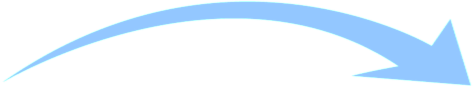 Наибольший удельный вес расходов областного бюджета Ульяновской области в 2021 году составил по государственным программам, имеющим социальную направленность, в т.ч.:«Развитие и модернизация образования в Ульяновской области» - 20,5% (17 793 981,0 тыс. рублей);«Социальная поддержка и защита населения Ульяновской области» - 20,1% (17 391 684,2 тыс. рублей);«Развитие здравоохранения в Ульяновской области» - 18,3% (15 843 767,0 тыс. рублей)Неисполнение средств областного бюджета (0,9%) в основном сложилось в результате:экономии, сложившейся по итогам проведения конкурсных процедур, 
а также экономии по выплатам, которые носят заявительный характер;позднего доведения средств федерального бюджета и невозможности
их освоения в отчётном году;неисполнения подрядными организациями принятых обязательств
по срокам выполнения строительно-монтажных и проектно-изыскательских работ.Степень соотношения фактического и запланированного объёмов финансового обеспечения реализации мероприятий государственных программ составила от 95% до 100%.Степень достижения плановых значений целевых индикаторов и показателей ожидаемого результатагосударственных программ Ульяновской областиОценка эффективности государственных программ Ульяновской области проведена по следующим критериям: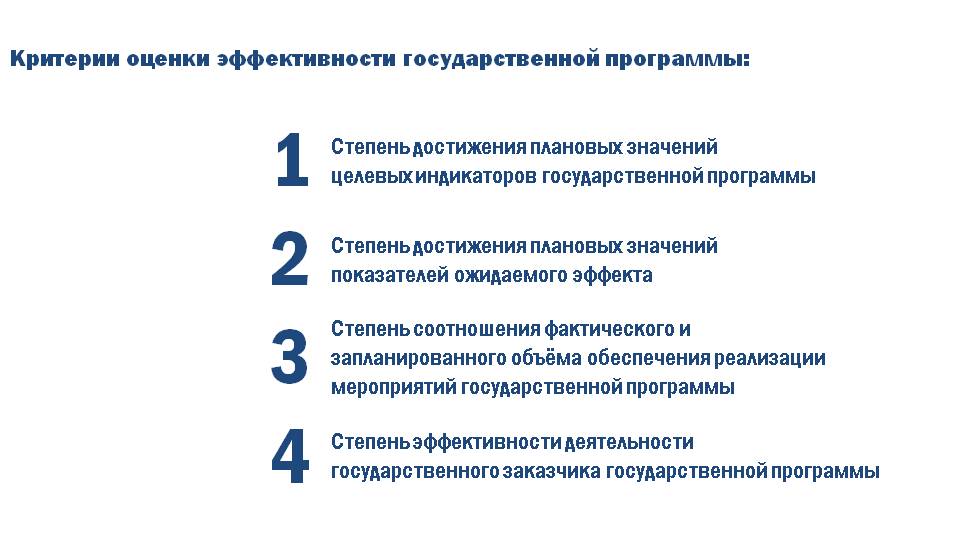 По итогам оценки эффективности реализации государственной программы принимается одно из решений в зависимости от полученного итогового значения: 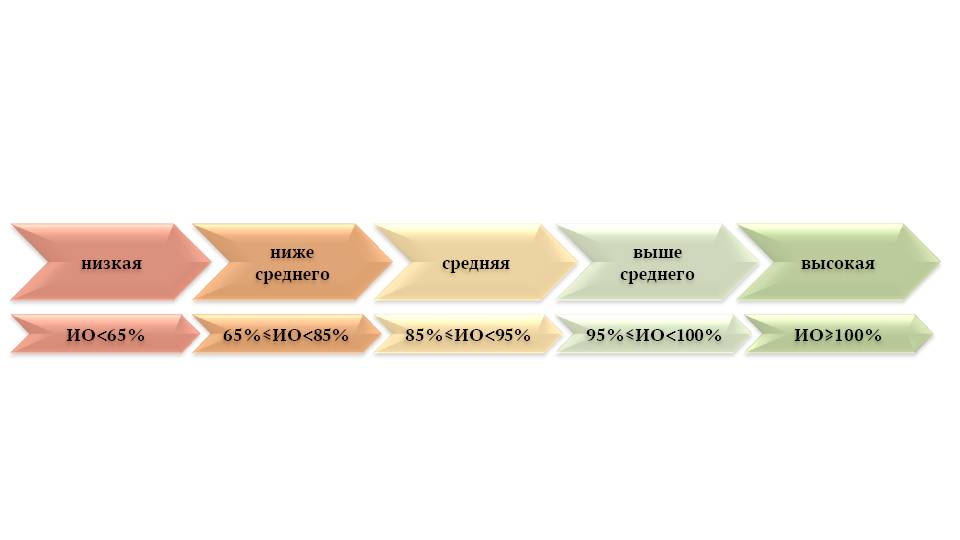 Степень достижения плановых значений целевых индикаторов государственных программ Ульяновской областиВ 2021 году в 21 государственной программе Ульяновской области предусматривалось достижение 415 целевых индикаторов.В связи с объективными причинами оценка степени достижения плановых значений целевых индикаторов государственных программ проводилась по 408 целевым показателям.Провести оценку степени достижения плановых значений
 по 7 показателям не представилось возможным, в т.ч.:по 3 целевым индикаторам государственных программ «Формирование комфортной городской среды в Ульяновской области», так как индикаторы связаны с индексом качества городской среды, формируемым Министерством строительства и жилищно-коммунального хозяйства Российской Федерации
в срок до 1 апреля года, следующим за отчётным периодом;по 4 целевым индикаторам государственной программы «Обеспечение правопорядка и безопасности жизнедеятельности на территории Ульяновской области», так как индикаторы рассчитываются исходя из данных Федеральной службы государственной статистики, формируемых в срок до 1 марта, следующим за отчётным.Несмотря на сложную макроэкономическую ситуацию и напряжённое исполнение областного бюджета Ульяновской области, из 408 индикаторов более 87% достигли или превысили свои плановые значения.Низкая степень достижения плановых значений целевых индикаторов составила 4,1%.Низкую степень достижения плановых значений целевых индикаторов данных государственных программ государственные заказчики объяснили:пролонгированием контрактов, заключённых в 2021 году;ограничительными мерами, действовавшими на территории области
в связи с неблагоприятной эпидемиологической ситуацией; сложностями с адаптацией к онлайн-формату и пр.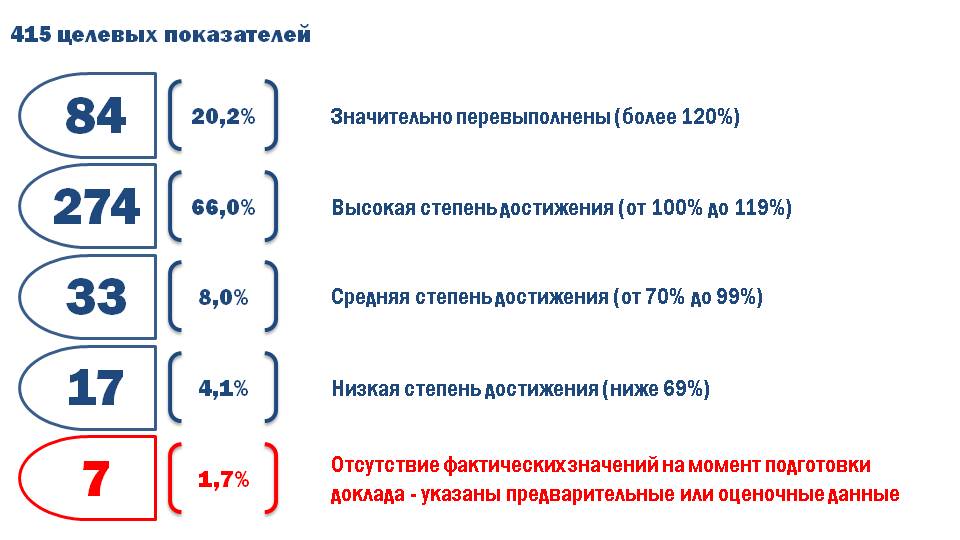 Степень достижения плановых значений показателей ожидаемого результата государственных программ Ульяновской областиВ рамках 21 государственной программы Ульяновской области в 2021 году предусмотрено достижение 187 показателей, характеризующих ожидаемые результаты реализации госпрограмм (показатели ожидаемого результата). Оценка степени достижения плановых значений показателя ожидаемого результата проводилась по 185 показателям.По объективным причинам по 2 показателям ожидаемого результата провести оценку не представилось возможным, в т.ч.:по показателю госпрограммы «Формирование комфортной городской среды в Ульяновской области», т.к. показатель связан с индексом качества городской среды, формируемым Министерством строительства и жилищно-коммунального хозяйства Российской Федерации в срок до 1 апреля года, следующим за отчётным периодом;по показателю госпрограммы «Научно-технологическое развитие
в Ульяновской области», т.к. показатель прироста производительности труда
на средних и крупных предприятиях определяется Федеральным планом статистических работ в срок до конца апреля 2022 года.Из 185 показателей более 83% достигли или превысили свои плановые значения.Низкая степень достижения плановых значений показателей ожидаемого результата составила 7,6%.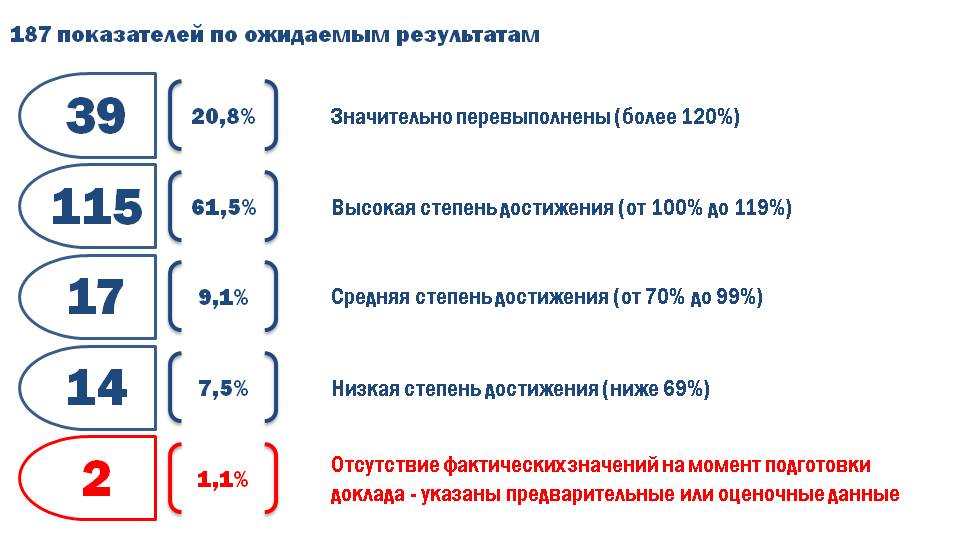 Информация о степени достижения плановых значений целевых индикаторов, а также оценке степени достижения показателя ожидаемого результата в разрезе государственных программ Ульяновской области:По результатам оценки степени достижения плановых значений целевых индикаторов государственных программ, установлено, что:14 государственных программ имеют степень достижения свыше 95,0%;7 государственных программ - от 85,0% до 95,0%.По результатам оценки степени достижения плановых значений показателей ожидаемого результата установлено, что:11 государственных программ - свыше 95,0%;5 государственных программ - от 85,0% до 95,0%;5 государственных программ - ниже 85,0%. Таким образом, в 2021 году степень достижения значений целевых индикаторов государственных программ в целом составила 96,2%, степень достижения плановых значений показателей ожидаемого результата государственных программ – 93,5%, что говорит о высоком уровне результативности реализации государственных программ Ульяновской области.Степень эффективности деятельности государственных заказчиков государственных программ Ульяновской областиОценка деятельности государственного заказчика включает в себя:оценку уровня соблюдения установленных требований к разработке
и реализации государственных программ (в части предоставления своевременных и полных отчётов о ходе реализации государственных программ и утверждённых планов-графиков реализации государственных программ (изменений в них);оценку уровня качества планирования государственным заказчиком значений целевых индикаторов государственных программ.По итогам 2021 года из 21 государственной программы:по 13 государственным программам выполнены все установленные требования к разработке и реализации государственных программ;100%-ное выполнение планирования значений целевых индикаторов государственных программ не достигнуто ни одним государственным заказчиком, показатель колебался от 62% до 88%. Годовые отчёты государственными заказчиками предоставлены
по каждой государственной программе. Степень эффективности реализации государственных программ в результате интегральной оценки эффективности реализации государственных программ Ульяновской областиИтогом оценки эффективности государственных программ Ульяновской области является интегральная оценка эффективности реализации государственных программ. Значения результатов интегральной оценки эффективности реализации государственных программ Ульяновской области приведены ниже на графике.Таким образом, 2 государственным программам присвоена высокая степень эффективности (9,5% от общего количества государственных программ), выше среднего – 8 государственным программам (38,1%), средняя степень – 10 государственным программам (47,6%), степень ниже среднего – 1 государственной программе (4,8%).По результатам оценки эффективности все реализуемые государственные программы признаются эффективными. Среднее значение интегральной оценки эффективности составило 94,3%.Сведения об объектах капитального строительства, создаваемых в процессе реализации государственных программ Ульяновской областиВ 2021 году расходы, направленные на объекты капитального строительства (включая линейные объекты) были предусмотрены в 8 из 21 государственных программ Ульяновской области.Общий объём бюджетных ассигнований, направленных на данные цели 
в 2021 году, составил 7 202 848,9 тыс. рублей, что составляет 98,2%
от планового значения (7 335 497,9 тыс. рублей), в т.ч.: за счёт средств областного бюджета – 3 518 267,3 тыс. рублей, или 99,0% от плана;за счёт средств федерального бюджета – 3 684 581,6 тыс. рублей, или 97,4% от плана.Структура расходов по государственным программам Ульяновской области за 2021 год, %В рамках государственной программы «Развитие строительства 
и архитектуры в Ульяновской области» средства, направленные на объекты капитального строительства, составили - 1 653 243,0 тыс. рублей, в т.ч:474 006,5 тыс. рублей - переселение граждан из аварийного жилищного фонда;373 306,6 тыс. рублей - предоставление жилых помещений детям-сиротам и детям, оставшимся без попечения родителей;295 280,0 тыс. рублей - предоставление субсидий из областного бюджета Ульяновской области застройщикам - инвесторам в целях возмещения затрат, связанных с выполнением работ по завершению строительства и вводу
 в эксплуатацию многоквартирных домов, строительство которых осуществляется (осуществлялось) с привлечением денежных средств граждан - участников долевого строительства таких многоквартирных домов и которые
в соответствии с Федеральным законом от 30.12.2004 № 214-ФЗ признаны проблемными объектами, расположенными на территории Ульяновской области;117 629,3 тыс. рублей - предоставление субсидий в виде имущественного взноса из областного бюджета Ульяновской области в имущество публично-правовой компании «Фонд защиты прав граждан - участников долевого строительства»;48 101,8 тыс. рублей - стимулирование программ развития жилищного строительства субъектов Российской Федерации;31 520,0 тыс. рублей - предоставление субсидий из областного бюджета Ульяновской области бюджетам муниципальных образований Ульяновской области в целях софинансирования расходных обязательств, возникающих
в связи с изготовлением, ремонтом и реставрацией памятников, скульптурных композиций, бюстов, мемориальных досок или мемориальных комплексов
в память о лицах, внёсших особый вклад в историю Ульяновской области;23 638,7 тыс. рублей - реализация мероприятий по обеспечению жильём молодых семей;289 760,1 тыс. рублей – иные расходы.В рамках государственной программы «Развитие и модернизация образования в Ульяновской области» средства, направленные на объекты капитального строительства, составили - 1 258 386,7 тыс. рублей, в т.ч.:492 187,2 тыс. рублей - ремонт и реконструкция 95 учреждений общего и средне-профессионального образования Ульяновской области;439 142,4 тыс. рублей - строительство 2 общеобразовательных школ
в г.Димитровград и с.Троицкий Сунгур Новоспасского района;254 016,0 тыс. рублей - строительство 2 детских садов в с.Сосновка Карсунского района и на ул. Отрадная в г.Ульяновск;44 437,2 тыс. рублей - субсидии по софинансированию развития системы дошкольного образования (ремонт 22 муниципальных детских садов);28 603,9 тыс. рублей - создание центра выявления и поддержки одаренных детей (капитальный ремонт ОГБУ ДО «Центр «Алые паруса»).В рамках государственной программы «Развитие культуры, туризма и сохранение объектов культурного наследия в Ульяновской области» средства, направленные на объекты капитального строительства, составили - 1 144 201,0 тыс. рублей, в т.ч.:711 000,0 тыс. рублей - проведение ремонтно-реставрационных работ
в здании ОГАУК «Ленинский мемориал»;433 201,0 тыс. рублей - строительство, реконструкция, капитальный ремонт зданий муниципальных учреждений культуры, модернизация материально-технической базы областных государственных учреждений
в сфере культуры и искусства: ремонт 14 муниципальных домов культуры, строительство сельского дома культуры с. Дмитриево Помряскино Старомайнского района, строительство дома культуры со зрительным залом
на 150 мест в р.п.Старотимошкино Барышского района, ремонт 2 ДШИ, реконструкция здания ОГАУК «Ульяновский театр юного зрителя»
по ул.Пушкинская в г.Ульяновск и другие объекты социально-культурного назначения.В рамках государственной программы «Развитие транспортной системы в Ульяновской области» средства, направленные на объекты капитального строительства, составили - 1 136 565,4 тыс. рублей, в т.ч.: введены в эксплуатацию автомобильные дороги «Второй пусковой комплекс первой очереди строительства мостового перехода через реку Волгу в г.Ульяновске (II этап)» и «Старая Ерыкла – Ерыклинский» Кузоватовского и Тереньгульского районов Ульяновской области, отремонтировано 134,2 км автомобильных дорог общего пользования регионального и межмуниципального значения на территории Ульяновской области.В рамках государственной программы «Развитие здравоохранения 
в Ульяновской области» средства, направленные на объекты капитального строительства, составили – 811 088,7 тыс. рублей, в т.ч.: укрепление материально-технической базы государственных учреждений здравоохранения, включая строительство детского инфекционного корпуса 
на 100 коек, расположенного по адресу: г.Ульяновск, Заволжский район, ул.Оренбургская, 27; строительство и капитальный ремонт17 ФАП; проведение проектных и ремонтных работ по 22 государственным учреждениям здравоохранения. В рамках государственной программы «Развитие физической культуры и спорта в Ульяновской области» средства, направленные 
на объекты капитального строительства, составили – 419 158,7 тыс. рублей. 
в т.ч.:374 984,4 тыс. рублей - субсидии на софинансирование строительства
и реконструкцию 4 объектов спорта: строительство ФОК с плавательным бассейном в р.п.Ишеевка ул.Школьная;строительство крытого футбольного манежа г.Ульяновск; строительство Центра бокса и пауэрлифтинга в р.п.Сурское, строительство второй чаши бассейна СК «Торпедо»;44 174,3 тыс. рублей - ремонт 5 спортивных сооружений:стадион «Старт» в г.Барыш;детско-юношеская конно-спортивная школа в р.п.Николаевка;спортивно-раздевательные помещения с административно-хозяйственным блоком на стадионе «Центральный» в р.п.Новоспасское ул.Победы, 35Б;дворец спорта «Дельфин» в г.Димитровград;ОГБУ «Спортивная школа олимпийского резерва по боксу 
им. П.Т.Липатова»).В рамках государственной программы «Развитие жилищно-коммунального хозяйства и повышение энергетической эффективности в Ульяновской области» средства, направленные на объекты капитального строительства, составили – 315 340,2 тыс. рублей, в т.ч.: велись работы по строительству магистрального водовода от Архангельского грунтового водозабора до пос. Октябрьский Чердаклинского района, выполнены строительно-монтажные работы по 28 объектам газоснабжения.В рамках государственной программы «Социальная поддержка 
и защита населения на территории Ульяновской области» средства, направленные на объекты капитального строительства, составили – 254 335,4 тыс. рублей, в т.ч.: укрепление материально-технической базы государственных организаций системы социальной защиты и социального обслуживания (строительство жилого корпуса с пищеблоком в с. Водорацк Барышского района для ОГАУ СО «Специальный дом-интернат для престарелых и инвалидов в с.Акшуат»); капремонт 11 объектов социального обслуживания граждан.В рамках государственной программы «Развитие агропромышленного комплекса, сельских территорий и регулирование рынков сельскохозяйственной продукции, сырья и продовольствия в Ульяновской области» средства, направленные на объекты капитального строительства, составили – 170 627,0 тыс. рублей, в т.ч.: строительство водопровода по ул. Борьбы и реконструкция водовода в г. Инза в муниципальном образовании «Инзенский район» и внутрипоселкового газопровода среднего и низкого давления в с. Стоговка, с. Спешневка, пос. Первомайский в муниципальном образовании «Кузоватовский район».В рамках государственной программы «Развитие государственного управления в Ульяновской области» средства, направленные на объекты капитального строительства, составили – 31 454,9 тыс. рублей, 
в т.ч. проведение капитального ремонта здания по адресу: г.Ульяновск, ул.Соборная, 1.В рамках государственной программы «Охрана окружающей среды
и восстановление природных ресурсов в Ульяновской области» средства, направленные на объекты капитального строительства, составили – 8 447,9 тыс.рублей, в т.ч. на финансирование работ по проектированию, возведению берегоукрепительных сооружений на Куйбышевском водохранилище и уплату земельного налога в отношении земельных участков, предназначенных для размещения гидротехнических сооружений.Рекомендации по дальнейшей реализации государственных программ Ульяновской областиПо итогам реализации государственных программ в 2021 году органам исполнительной власти Ульяновской области – государственным заказчикам 
по каждой государственных программе даны рекомендации Министерством финансов Ульяновской области по итогам рассмотрения годовых отчётов.Основные рекомендации по повышению эффективности реализации государственных программ приведены ниже.По показателям государственных программ:продолжить работу по совершенствованию системы показателей государственных программ в целях установления показателей, максимально полно характеризующих достижение целей и решение задач государственных программ;осуществлять планирование прогнозных значений целевых показателей с учётом предусмотренных средств на реализацию государственных программ, а также с учётом сложившейся динамики в предыдущие периоды;не допускать занижения плановых значений целевых показателей государственных программ;обеспечить выполнение целевых показателей государственных программ, а при наличии объективных факторов, влияющих на их достижение, обеспечить внесение соответствующих изменений в государственные программы;обеспечить контроль за своевременной корректировкой показателей государственных программ, установленных в соглашениях о предоставлении межбюджетных трансфертов из федерального бюджета бюджету Ульяновской области;при предоставлении межбюджетных трансфертов бюджетам муниципальных образований Ульяновской области в обязательном порядке учитывать достижение показателей результата предоставления (использования) субсидий за предыдущие периоды;провести аудит целевых индикаторов показателей ожидаемого результата на соответствие их адекватности и однозначности, предусматривающий исключение их дублирования в государственной программе;провести аудит значений и единиц измерения целевых индикаторов и показателей ожидаемого результата, в целях приведения их к единому трактованию в государственной программе, региональных проектах 
и Стратегии социально-экономического развития Ульяновской области до 2030 года;провести аудит целевых индикаторов и показателей ожидаемого результата с целью исключения их дублирования и дальнейшего установления показателей, максимально полно характеризующих достижение целей государственной программы с соответствующей актуализаций методик 
их расчёта.По объёмам финансирования, предусмотренным на реализацию государственных программ:эффективно расходовать средства областного бюджета, предусмотренные на реализацию мероприятий государственных программ 
в целях обеспечения достижения запланированных значений показателей;обеспечить своевременное приведение государственных программ 
в соответствие с Законом об областном бюджете на очередной финансовый год и на плановый период;своевременно утверждать планы-графики реализации государственных программ с оптимальным уровнем детализации контрольных событий мероприятий, позволяющим осуществлять наиболее эффективное управление реализацией государственных программ;на постоянной основе осуществлять мониторинг исполнения планов-графиков реализации государственных программ, контролировать степень реализации контрольных событий по мероприятиям и степень достижения ожидаемых результатов, своевременно вносить изменения в планы-графики реализации государственных программ;на постоянной основе проводить работу по привлечению средств федерального бюджета в рамках реализации мероприятий государственных 
и федеральных целевых программ Российской Федерации и включать соответствующие мероприятия в государственную программу.По организации подготовки отчетов о ходе реализации государственных программ:обеспечить соблюдение сроков предоставления информации 
в Министерство финансов Ульяновской области по ежеквартальному мониторингу реализации государственных программ и годовых отчётов о ходе реализации государственных программ;указывать обоснованные оценочные значения показателей, по которым на дату составления годового отчёта отсутствует официальная статистическая информация (расчёт указанных значений показателей прикладывать к годовому отчету);указывать конкретные и детальные причины недостижения показателей, заблаговременно прорабатывать данный вопрос с соисполнителями государственных программ.Иные рекомендации:разместить на официальных сайтах органов исполнительной власти 
и в социальных сетях государственные программы с внесёнными в них изменениями, отчёты о ходе реализации и оценке эффективности реализации государственных программ, с целью информированности широкого круга лиц 
в доступной и понятной форме о реализации государственной политики 
в определенной сфере;рассматривать итоги реализации государственных программ 
на заседаниях общественных советов при органах исполнительной власти Ульяновской области, являющихся ответственными исполнителями государственных программ, с целью получения общественного мнения 
об эффективности реализации государственных программ;обеспечить размещение информации об актуализации и об итогах реализации государственных программ на общедоступном информационном ресурсе государственной автоматизированной информационной системы «Управление»;обеспечить повышение исполнительской дисциплины в части предоставления отчетности и утверждении Планов-графиков реализации государственных программ.РЕАЛИЗАЦИЯ ГОСУДАРСТВЕННЫХ ПРОГРАММ УЛЬЯНОВСКОЙ ОБЛАСТИ В 2021 ГОДУГосударственная программа  «Развитие здравоохранения в Ульяновской области»Государственная программа утверждена постановлением Правительства Ульяновской области от 14.11.2019 № 26/569-П (от 23.12.2021 N 21/695-П) 
«Об утверждении государственной программы Ульяновской области «Развитие здравоохранения в Ульяновской области».Результаты эффективности реализации госпрограммы в 2021 годуОбщий объём финансирования государственной программы, тыс. рублейВыполненные работыВ рамках реализации основного мероприятия «Реализация регионального проекта «Развитие системы оказания первичной медико-санитарной помощи» произведено оснащение передвижными медицинскими комплексами населённых пунктов с численностью населения до 100 человек. Введён в эксплуатацию фельдшерский пункт в с.Нагаево МО «Карсунский район».В рамках реализации основного мероприятия «Реализация регионального проекта «Борьба с сердечно-сосудистыми заболеваниями» для нужд ГУЗ ЦГКБ г. Ульяновска закуплены: томограф рентгеновский компьютерный; микроскоп операционный; установка навигационная стереотаксическая в комплекте с принадлежностями, совместимая с микроскопом; диагностический аппарат для ультразвуковых исследований сердца и сосудов, и прочее оборудование, необходимое для проведения медицинских процедур.В рамках реализации основного мероприятия «Реализация регионального проекта «Старшее поколение проведена вакцинация старшего поколения, проживающего в организациях социальной защиты.В рамках реализации основного мероприятия «Реализация регионального проекта «Развитие детского здравоохранения, включая создание современной инфраструктуры оказания медицинской помощи детям» в 2021 году выполнен ремонт помещений онкологического отделения ГУЗ УОДКБ.В рамках основного мероприятия «Обеспечение развития системы медицинской профилактики заболеваний» осуществлена реализация регионального проекта «Модернизация первичного звена здравоохранения на территории Ульяновской области». В указанном проекте приняли участие 26 медицинских организаций. Построено 15 новых ФАП. Начаты работы по капитальному ремонту в 8 государственных учреждениях здравоохранения, из них в 4 работы по капитальному ремонту завершены: поликлиническое подразделение ГУЗ «Тиинская участковая больница», ФАП в селе Абдреево Новомалыклинского района, ГУЗ Городская клиническая больница № 1 имени святого апостола Андрея Первозванного, а также ГУЗ Центральная клиническая медико-санитарная часть имени врача В.А. Егорова. Кроме того, в 2021 году для медицинских организаций, оказывающих первичную медико-санитарную помощь, приобретено 13 единиц автомобильного транспорта из них: Минпромторгом РФ поставлено 8 единиц автомобильного транспорта, 5 автомобилей закуплены за счёт средств регионального бюджета.В рамках основного мероприятия «Обеспечение развития системы оказания медицинской помощи, в том числе первичной медико-санитарной помощи, на территории Ульяновской области» произведено укрепление материально-технической базы и выполнены ремонтные работы государственных учреждений здравоохранения, в том числе осуществлён ремонт поликлиники ГУЗ ЦГКБ (Н.Терасса).В рамках основного мероприятия «Совершенствование оказания специализированной медицинской помощи, скорой медицинской помощи и медицинской эвакуации» осуществлена закупка кислородных концентраторов производительностью более 1000 литров в минуту каждый (при наличии основной и резервной линий концентратора производительностью не менее 500 литров в минуту каждая).В рамках реализации основного мероприятия «Совершенствование службы охраны здоровья матери и ребёнка» закуплены реактивы и расходные материалы для проведения пренатальной (дородовой) диагностики нарушений развития ребёнка, а также для проведения неонатального и аудиологического скринингов.В рамках реализации основного мероприятия «Реализация регионального проекта «Борьба с онкологическими заболеваниями» закуплено медицинское оборудование в ГУЗ Областной клинический онкологический диспансер.В рамках реализации основного мероприятия «Реализация регионального проекта «Создание единого цифрового контура в здравоохранении на основе единой государственной информационной системы здравоохранения (ЕГИСЗ)» осуществлено подключение государственных учреждений здравоохранения, включая их структурные подразделения (ФАП, ФП, ОВОП, ВА), к информационно-телекоммуникационной сети «Интернет».В рамках реализации регионального проекта «Обеспечение медицинских организаций системы здравоохранения Ульяновской области квалифицированными кадрами» организована работа по повышению квалификации и переподготовке специалистов с высшим и средним профессиональным медицинским образованием государственных медицинских организаций. Также в ходе реализации проекта осуществлена выплата ежегодной премии «Призвание» в целях повышения престижа медицинской профессии.Кроме того, приобретено служебное жилое помещение медицинским работникам государственных медицинских организаций Инзенская ЦРБ (2 шт.), Новоспасская РБ (1 шт).Сведения о степени соответствия установленных и достигнутых значений целевых индикаторов государственной программы за 2021 годГоспрограммой на 2021 год установлены и достигнуты значения 20 из 22 целевых индикаторов.Степень достижения годовых значений целевых индикаторов составила 91,3%, что на 5,3% ниже уровня 2020 года (96,6%).По целевым индикаторам, источником которых является официальная статистическая информация, расчёт произведён по представленным Министерством здравоохранения Ульяновской области в итоговом годовом отчёте о ходе реализации государственной программы «Развитие здравоохранения в Ульяновской области» данным.Значительное перевыполнение плановых значений целевых индикаторов государственной программы отмечено по 3 индикаторам, в том числе:летальность больных с болезнями системы кровообращения среди лиц с болезнями системы кровообращения, состоящих под диспансерным наблюдением, снизилась на 8,84% (179,3% от плана);число амбулаторных посещений с паллиативной целью к врачам-специалистам и среднему медицинскому персоналу любых специальностей, увеличилось на 11,95 тысяч посещений (168,7% от плана);количество посещений при выездах мобильных медицинских бригад, оснащенных мобильными медицинскими комплексами, увеличилось на 47 посещений на 1 мобильную медицинскую бригаду (129,4% от плана).Плановые значения 2 целевых индикаторов госпрограммы не были достигнуты: доля записей на прием к врачу, совершенных гражданами дистанционно, снизилась на 26% (35% от плана), по причинам ограниченного формата деятельности портала Доктор 73, отсутствием талонов для записи к врачу через Единый портал государственных услуг (ЕПГУ), неиспользованием инфоматов;доля граждан, являющихся пользователями ЕПГУ, которым доступны электронные медицинские документы в Личном кабинете пациента «Мое здоровье» по факту оказания медицинской помощи за период, снизилась на 10% (9,0% от плана), в связи с отсутствием широкого списка электронных медицинских документов в разделе «Мое здоровье» ЕГПУ жителей региона. Справочно: Плановое значение всех 5 целевых индикаторов установлено Соглашениями о предоставлении субсидий, заключёнными с Министерством здравоохранения Российской Федерации в связи чем их корректировка на уровне региона не представлялась возможной.Сведения о степени соответствия установленных и достигнутых значений показателей, характеризующих ожидаемые результаты реализации государственной программыГоспрограммой на 2021 год установлены и достигнуты значения 28 из 36 показателей, характеризующих ожидаемые результаты реализации государственной программы.Степень достижения годовых значений показателей ожидаемых результатов составила 91,6%, что на 7,1% ниже уровня 2020 года (98,7%).По показателям ожидаемого результата, источником которых является официальная статистическая информация, расчёт произведён по представленным Министерством здравоохранения Ульяновской области в итоговом годовом отчёте о ходе реализации государственной программы «Развитие здравоохранения в Ульяновской области» данным.По 5 показателям ожидаемого результата, сложилось значительное превышение планового значения, в том числе:детская смертность (в возрасте 0 - 4 года) снизилась на 1,3 случаев на 1000 родившихся живыми (120,6% от плана);смертность детей в возрасте 0 - 17 лет снизилась на 21,9 случаев на 100 тысяч населения соответствующего возраста (137,7% от плана);доля лиц, перенесших острое нарушение мозгового кровообращения, инфаркт миокарда и другие острые сердечно-сосудистые заболевания, состоящих под диспансерным наблюдением, на конец отчетного года, в общем числе лиц, перенесших острое нарушение мозгового кровообращения, инфаркт миокарда и другие острые сердечно-сосудистые заболевания увеличилась на 35,8% (171,6% от плана).Плановые значения 3 показателей не были достигнуты, в том числе: смертность населения в трудоспособном возрасте увеличилась на 256,2 случаев на 100 тысяч населения соответствующего возраста (40,9% от плана), в том числе в связи с неблагоприятной эпидемиологической ситуацией в 2021 году, связанной с распространением коронавирусной инфекции;доля случаев оказания медицинской помощи, по которым предоставлены электронные медицинские документы в подсистеме Единая государственная информационная система в сфере здравоохранения (ЕГИСЗ), за период, снизилась на 16,3% (59,2% от плана).Оценка эффективности реализации госпрограммыПо итогам проведенного мониторинга за 2021 год оценка эффективности реализации госпрограммы составила 92,2%, степень эффективности характеризуется как «средняя степень».РекомендацииВ целях обеспечения достижения плановых значений целевых индикаторов, а также показателей, характеризующих ожидаемые результаты реализации государственной программы, Министерству здравоохранения Ульяновской области рекомендуется:обеспечить своевременную актуализацию значения показателя ожидаемого результата «Доля рецептов, находящихся на отсроченном обеспечении, в общем числе рецептов» в государственной программе и Стратегии лекарственного обеспечения Российской Федерации по Ульяновской области до 2025 года;на постоянной основе проводить работу по привлечению средств федерального бюджета в рамках реализации мероприятий государственных и федеральных целевых программ Российской Федерации и включать соответствующие мероприятия в государственную программу;организовать работу в части своевременной корректировки значений целевых индикаторов и показателей ожидаемого результата, имеющих отклонение, в Соглашениях (дополнительных соглашениях к Соглашению) с федеральным центром;осуществлять планирование прогнозных значений целевых показателей с учётом предусмотренных средств на реализацию государственной программы, а также с учётом сложившейся динамики в предыдущие периоды, для устранения сложившейся негативной тенденции по достижению целевых индикаторов и показателей ожидаемого результата.Государственная программа«Социальная поддержка и защита населения Ульяновской области»Государственная программа утверждена постановлением Правительства Ульяновской области от 14.11.2019 № 26/567-П (от 23.12.2021 № 21/687-П) «Об утверждении государственной программы Ульяновской области «Социальная поддержка и защита населения на территории Ульяновской области».Результаты эффективности реализации госпрограммы в 2021 годуОбщий объём финансирования государственной программы, тыс. рублейВыполненные работы В рамках подпрограммы «Развитие мер социальной поддержки отдельных категорий граждан» предоставлены меры социальной поддержки по оплате ЖКУ гражданам, наиболее нуждающихся в поддержке государства, государственная социальная помощь в форме социального контракта и в форме электронной социальной продовольственной карты, выплата педагогическим работникам образовательных учреждений, работающим и проживающим в сельской местности, рабочих посёлках, единовременная материальная помощь военнослужащим, сотрудникам правоохранительных органов и членам их семей, выплата инвалидам боевых действий, выплата пособий лицам, страдающим психическими расстройствами, находящимся в трудной жизненной ситуации, а также поддержка инвалидам и участникам Великой Отечественной войны, выплаты гражданам, родившимся в период с 01 января 1927 года по 31 декабря 1945 года, а также меры, направленные на улучшение демографической ситуации, поддержку семьи, материнства и детства и на защиту прав детей-сирот и детей, оставшихся без попечения родителей.В рамках подпрограммы «Семья и дети» предоставлена ежемесячная выплата при рождении в семье третьего или последующего ребенка 
до достижения им возраста 3-х лет (5900 детей), предоставлена ежемесячная выплата при рождении в семьях первого ребенка до достижения им возраста 
1,5 лет (8214 граждан).В рамках подпрограммы «Доступная среда» оборудованы пути движения внутри здания, установлены пандусы, поручни, тактильные полосы, лифты, подъемные устройства, устроены автостоянки для инвалидов, произведена адаптация санитарных узлов, установлены системы информирования и сигнализации (визуальной, звуковой, тактильной) в государственных организациях социального обслуживания, организациях для детей-сирот и детей, оставшихся без попечения родителей, проведены областные соревнования среди инвалидов.В рамках подпрограммы «Формирование системы комплексной реабилитации и абилитации инвалидов, в том числе детей-инвалидов» проведено профессиональное обучение и дополнительное профессиональное образование безработных граждан из числа инвалидов, закуплено оборудование для осуществления физкультурно-оздоровительных мероприятий по реабилитации (абилитации) инвалидов.В рамках подпрограммы «Модернизация и развитие социального обслуживания и социальной защиты» начаты работы по строительству жилого корпуса с пищеблоком в с. Водорацк Барышского района Ульяновской области.В 2021 году Ульяновская область вошла в число пилотных регионов, в которых внедряется система долговременного ухода за гражданами пожилого возраста и инвалидами. Семь муниципальных образований стали пилотными площадками: 4 района города Ульяновска, город Новоульяновск, Ульяновский район, Цильнинский район, Майнский район, Сенгилеевский район, Сурский район.В процессе реализации проекта переформатирована работа надомной службы, открыто отделение дневного пребывания для граждан пожилого возраста и инвалидов с когнитивными нарушениями (услуги долговременного ухода, получают 44 человека), открыт пункт проката технических средств реабилитации (закуплено 149 единиц технических средств, выдано 38 единиц), открыта Школа родственного ухода (обучение прошли 85 человек), выстроено межведомственное взаимодействие с организациями здравоохранения, Почтой России, региональным отделением Фонда Социального Страхования, налажена работа с негосударственными организациями социального обслуживания.Сведения о степени соответствия установленных и достигнутых значений целевых индикаторов государственной программы за 2021 годВ ходе реализации госпрограммы в 2021 году обеспечено достижение плановых значений 24 целевых индикаторов из 28.Степень достижения годовых значений целевых индикаторов составила 90,2%, что на 7,3% выше уровня 2020 года (82,9%).Значительное перевыполнение отмечено по 4 целевым индикаторам:доля граждан, получивших государственную социальную помощь на основании социального контракта, в общей численности малоимущих граждан, увеличилась на 0,8% (121,6% от плана); доля детей целевой группы, получивших услуги ранней помощи, в общей численности детей, проживающих на территории Ульяновской области, нуждающихся в получении таких услуг, увеличилась на 25,5% (139,2% от плана);число инвалидов, получающих услуги в рамках сопровождаемого проживания, на территории Ульяновской области, увеличилось на 50 чел. (280,0% от плана);доля граждан старше трудоспособного возраста и инвалидов, получающих услуги в рамках системы долговременного ухода, от общего числа граждан старшего трудоспособного возраста и инвалидов, нуждающихся в долговременном уходе, увеличилась на 4,08% (170,3% от плана).Плановые значения 4 целевых индикаторов не были достигнуты:доля граждан, охваченных государственной социальной помощью на основании социального контракта, среднедушевой доход которых превысил величину прожиточного минимума по окончании срока действия социального контракта, в общей численности граждан, охваченных государственной социальной помощью на основании социального контракта, уменьшилась на 19,35 % (0,3% от плана);доля граждан, охваченных государственной социальной помощью на основании социального контракта, среднедушевой доход которых увеличился по окончании срока действия социального контракта в сравнении со среднедушевым доходом этих граждан до заключения социального контракта, в общей численности граждан, охваченных государственной социальной помощью на основании социального контракта, снизилась на 54,7% (1,1% от плана). Оценка эффективности по данному показателю осуществляется на 4 месяц после месяца завершения срока его действия путем сравнения уровня среднедушевого дохода гражданина (семьи гражданина) до заключения социального контракта со среднедушевым доходом гражданина (семьи гражданина) после его завершения. В связи с тем, что большинство социальных контрактов, заключенные в 2021 году еще продолжают свое действие, оценить эффективность данных показателей не представляется возможным;доля занятых инвалидов трудоспособного возраста в общей численности инвалидов трудоспособного возраста, проживающих на территории Ульяновской области, снизилась на 14,5% (63,9% от плана);удельный вес граждан пожилого возраста и инвалидов, получивших услуги в негосударственных организациях социального обслуживания, в общей численности граждан пожилого возраста и инвалидов, получивших услуги в организациях социального обслуживания всех форм собственности, снизился на 14,8% (61,1% от плана). Показатель не выполнен в связи с ограничительными мерами, действовавшими на территории области по лицам старше 65 лет, а также снизилось количество оказываемых социальных услуг НКО по итогам проведённых проверок оказания социальных услуг. Сведения о степени соответствия установленных и достигнутых значений показателей, характеризующих ожидаемые результаты реализации государственной программыДостигнуты значения 10 из 13 показателей ожидаемого результата. Степень достижения годовых значений показателей ожидаемого результата составила 71,1 %, что на 22,8% ниже уровня 2020 года (93,9%).Значительное перевыполнение отмечено по 2 показателям ожидаемого результата: доля семей, проживающих на территории Ульяновской области, включённых в программы ранней помощи, удовлетворённых качеством услуг ранней помощи, в общем количестве семей, включённых в программу ранней помощи, увеличилась на 4,1% (236,7% от плана);доля специалистов, проживающих на территории Ульяновской области, обеспечивающих оказание реабилитационных и (или) абилитационных мероприятий инвалидам, в том числе детям-инвалидам, прошедших обучение по программам повышения квалификации и профессиональной переподготовки специалистов, в том числе по применению методик по реабилитации и абилитации инвалидов, в общей численности таких специалистов, проживающих на территории Ульяновской области, увеличилась на 0,7% (123,3% от плана).Плановое значения показателя ожидаемого результата не достигнуто: доля реабилитационных организаций, подлежащих включению в региональную систему комплексной реабилитации и абилитации инвалидов, в том числе детей-инвалидов, проживающих на территории Ульяновской области, в общем числе реабилитационных организаций, расположенных на территории Ульяновской области, уменьшилась на 4,5% (19,4% от плана).Оценка эффективности реализации госпрограммыПо итогам проведенного мониторинга за 2021 год оценка эффективности реализации госпрограммы составила 84,2%, степень эффективности характеризуется, как «ниже среднего уровня». РекомендацииВ целях обеспечения достижения плановых значений целевых индикаторов, а также показателей, характеризующих ожидаемые результаты реализации государственной программы, Министерству семейной, демографической политики и социального благополучия Ульяновской области:осуществлять планирование прогнозных значений целевых показателей с учётом предусмотренных средств на реализацию государственной программы, а также с учетом сложившейся динамики в предыдущие периоды;провести аудит целевых индикаторов и показателей ожидаемого результата с целью исключения их дублирования и дальнейшего установления показателей, максимально полно характеризующих достижение целей государственной программы с соответствующей актуализацией методик их расчёта, в т.ч.:доля инвалидов, в отношении которых осуществлялись мероприятия по реабилитации и (или) абилитации, в общей численности инвалидов, проживающих на территории Ульяновской области, имеющих такие рекомендации в индивидуальной программе реабилитации или абилитации (взрослые/дети);доля детей целевой группы, получивших услуги ранней помощи, в общей численности детей, проживающих на территории Ульяновской области, нуждающихся в получении таких услуг;доля реабилитационных организаций, подлежащих включению в региональную систему комплексной реабилитации и абилитации инвалидов, в том числе детей-инвалидов, проживающих на территории Ульяновской области, в общем числе реабилитационных организаций, расположенных на территории Ульяновской области;число инвалидов, получающих услуги в рамках сопровождаемого проживания, на территории Ульяновской области;рассмотреть возможность корректировки методик расчета показателей ожидаемого результата государственной программы;обеспечить повышение исполнительской дисциплины в части предоставления отчетности о ходе реализации государственной программы.Государственная программа«Развитие и модернизация образования в Ульяновской области»Государственная программа утверждена постановлением Правительства Ульяновской области от 14.11.2019 № 26/568-П (от 23.12.2021 N 21/694-П) «Об утверждении государственной программы Ульяновской области «Развитие и модернизация образования в Ульяновской области».Результаты эффективности реализации госпрограммы в 2021 годуОбщий объём финансирования государственной программы, тыс. рублейВыполненные работыВ рамках реализации основного мероприятия «Создание условий для обучения детей с ограниченными возможностями здоровья» в ОГКОУШ №39 и ОГКОУШИ №87 закуплено новое оборудование. В рамках реализации основного мероприятия «Реализация регионального проекта «Современная школа» начато строительство новой школы на 1101 место в Первомайском районе города Димитровграда. В 2021 году создан 61 Центр «Точка роста» в 23 муниципальных образованиях области.В рамках реализации основного мероприятия «Реализация регионального проекта «Содействие занятости» в 2021 году начато строительство 2-х дошкольных образовательных организаций в г. Ульяновске на 280 мест и в с. Сосновка Карсунского района на 55 мест.В рамках реализации основного мероприятия «Реализация образовательных программ среднего профессионального образования и профессионального обучения» 15 октября 2021 года состоялось официальное открытие Центра опережающей профессиональной подготовки на базе ОГБПОУ «Ульяновский многопрофильный техникум». Численность граждан, охваченных деятельностью ЦОПП Ульяновской области в 2021 году, составила 4650 человек (нарастающим итогом на конец года). Также в 2021 году создано 16 мастерских на базе 3 колледжей и техникумов.В рамках реализации основного мероприятия «Обеспечение развития молодёжной политики» проведены:региональный конкурс инновационного опыта педагогических работников, реализующих образовательные программы с применением электронного обучения и дистанционных образовательных технологий;Форум учителей родного, включая русский, языка и литературы народов, проживающих на территории Ульяновской области «Межкультурная коммуникация как фактор укрепления единства народа»; профильная смена для общеобразовательных организаций «Фестиваль народов Поволжья»; региональный этап Всероссийского конкурса в области педагогики, воспитания и работы с детьми и молодежью до 20 лет «За нравственный подвиг учителя»; региональный этап Общероссийской олимпиады школьников «Основы православной культуры»;областная научно-практическая конференция «Актуальные вопросы организации учебной и внеурочной деятельности школьников по модулю курса «Основы религиозных культур и светской этики»;Межрегиональный литературно – творческий конкурс «Çеçпĕл пирĕн чĕрере - Сеспел в наших сердцах»; II Межрегиональная научно – практическая конференция учащихся «Сагировские чтения»;XIV Международная выставка-ярмарка инновационных образовательных проектов 2021 года «Территория генерации новых идей»;региональный этап Всероссийского конкурса «Мастер года» среди мастеров производственного обучения профессиональных образовательных организаций Ульяновской области;областные конкурсы: «Лучший директор школы», «Учитель года -2021», «Самый классный классный - 2021»; «Воспитатель года -2021», «Педагогический дебют - 2021»;седьмой сезон соревнований Школьной спортивной лиги.В рамках реализации основного мероприятия «Реализация регионального проекта «Успех каждого ребенка» на базе 126 образовательных организаций создано 13774 новых высокооснащенных мест дополнительного образования. Начал работу центр выявления и поддержки одарённых детей «Алые паруса». Открылся детский технопарк «Кванториум» на базе МБОУ г.Ульяновска «Губернаторский инженерный лицей № 102» и центр цифрового образования «ИТ-куб» на базе МБОУ г.Ульяновска «Гимназия № 34». Было проведено 178 конкурсных и иных (профильные школы, хакатоны, вокршопы, конференции) мероприятий, в которых приняло участие 15308 обучающихсяВ рамках основного мероприятия «Развитие инновационной инфраструктуры в системе образования на территории Ульяновской области» проведен конкурсный отбор образовательных организаций, находящихся на территории Ульяновской области и являющихся региональными инновационными площадками.В рамках основного мероприятия «Организация и обеспечение отдыха и оздоровления» в 2021 году на территории региона действовали 553 организаций отдыха детей и их оздоровления, в том числе 23 загородных оздоровительных лагеря, 399 школьных лагерей с дневным пребыванием, 129 лагерей труда и отдыха, 2 профильных (специализированных) лагеря. Всего в них отдохнуло более 52641 детей и подростков. В 2021 году оздоровлено 374 работника бюджетной сферы.Сведения о степени соответствия установленных и достигнутых значений целевых индикаторов государственной программы за 2021 годГоспрограммой на 2021 год установлены и достигнуты значения 42 из 48 целевых индикаторов.Степень достижения годовых значений целевых индикаторов составила 90,7%, что на 5,9% ниже уровня 2020 года (96,6%).Фактические значения 4 целевых индикаторов значительно превысили плановые значения:доля педагогических работников общеобразовательных организаций, прошедших повышение квалификации, в том числе в центрах непрерывного повышения профессионального мастерства, увеличилась на 3,9% (143,3% от плана);количество услуг психолого-педагогической, методической и консультативной помощи родителям (законным представителям) детей, а также гражданам, желающим принять на воспитание в свои семьи детей, оставшихся без попечения родителей, в том числе с привлечением некоммерческих организаций, увеличилась на 15 тыс. единиц (168,2% от плана);доля выпускников профессиональных образовательных организаций, реализующих программы среднего профессионального образования, занятых по виду деятельности и полученным компетенциям, увеличилась на 12,6% (120,2% от плана);охват детей деятельностью региональных центров выявления, поддержки и развития способностей и талантов у детей и молодёжи, технопарков «Кванториум» и центров «ДНК» и «IТ-куб» вырос на 19% (226,7% от плана).Плановые значения 3 целевых индикаторов не были достигнуты, в том числе:показатель «Количество дополнительных мест для детей в возрасте до 3 лет в организациях, осуществляющих образовательную деятельность по образовательным программам дошкольного образования, созданных в ходе реализации государственной программы» не выполнен в связи с тем, что не завершено строительство двух дошкольных образовательных организаций в г. Ульяновске на 280 мест и в с. Сосновка Карсунского района Ульяновской области на 55 мест;показатель «Количество мест, созданных для детей в возрасте от 1,5 до 3 лет, любой направленности в организациях, осуществляющих образовательную деятельность (за исключением государственных и муниципальных), и у индивидуальных предпринимателей, осуществляющих образовательную деятельность по образовательным программам дошкольного образования, в том числе адаптированным, и присмотр и уход за детьми» не выполнен. Мероприятие по предоставлению 15 мест в частных дошкольных образовательных организациях перенесено на 2022 год;показатель «Численность воспитанников в возрасте до 3 лет, посещающих частные организации, осуществляющие образовательную деятельность по образовательным программам дошкольного образования, присмотр и уход» сократился на 64 человека (36% от плана), в связи со снижением потребности родителей в устройстве в дошкольные образовательные организации ребёнка в возрасте до 3 лет, из-за неблагоприятной эпидемиологической ситуацией в регионе.Сведения о степени соответствия установленных и достигнутых значений показателей, характеризующих ожидаемые результаты реализации государственной программыВсе значения показателей ожидаемого результата достигнуты. Степень достижения годовых значений показателей ожидаемого результата составила 101,7%, что выше уровня 2020 года на 11,3% (90,4%).Оценка эффективности реализации госпрограммыПо итогам проведенного мониторинга за 2021 год оценка эффективности реализации госпрограммы составила 95,9%, степень эффективности характеризуется как «выше среднего».РекомендацииВ целях обеспечения достижения плановых значений целевых индикаторов, а также показателей, характеризующих ожидаемые результаты реализации государственной программы, Министерству просвещения и воспитания Ульяновской области рекомендуется:обеспечить своевременный анализ численности воспитанников в возрасте до 3 лет, для выявления актуальной потребности и внесения корректных данных в государственную программу;на постоянной основе проводить работу по привлечению средств федерального бюджета в рамках реализации мероприятий государственных и федеральных целевых программ Российской Федерации и включать соответствующие мероприятия в государственную программу;организовать работу в части своевременной корректировки значений целевых индикаторов и показателей ожидаемого результата, имеющих отклонение, в Соглашениях (дополнительных соглашениях к Соглашению) с федеральным центром;осуществлять планирование прогнозных значений целевых показателей с учётом предусмотренных средств на реализацию государственной программы, а также с учётом сложившейся динамики в предыдущие периоды, для устранения сложившейся негативной тенденции по достижению целевых индикаторов и показателей ожидаемого результата;при предоставлении межбюджетных трансфертов бюджетам муниципальных образований Ульяновской области в обязательном порядке учитывать достижение показателей результата предоставления (использования) субсидий за предыдущие периоды;провести аудит значений и единиц измерения целевых индикаторов и показателей ожидаемого результата, в целях приведения их к единому трактованию в государственной программе, региональных проектах и Стратегии социально-экономического развития Ульяновской области до 2030 года. Например, по целевому индикатору «Число общеобразовательных организаций, расположенных в сельской местности и малых городах, на базе которых созданы и функционируют центры образования естественно-научной и технологической направленностей» имеется расхождение в величине единицы измерения в государственной программе и региональном проекте.Государственная программа«Развитие физической культуры и спорта в Ульяновской области»Государственная программа утверждена постановлением Правительства Ульяновской области от 14.11.2019 № 26/570-П (от 23.12.2021 N 21/697-П) «Об утверждении государственной программы Ульяновской области «Развитие физической культуры и спорта в Ульяновской области»».Результаты эффективности реализации госпрограммы в 2021 годуОбщий объём финансирования государственной программы, тыс. рублейВыполненные работыВ рамках реализации основного мероприятия «Развитие массового спорта» 30 молодым специалистам, поступившим на работу в областные физкультурно-спортивные государственные и муниципальные учреждения Ульяновской области, предоставлены меры социальной поддержки в соответствии с Законом Ульяновской области от 01.20.2020 №103-ЗО.В рамках реализации основного мероприятия «Развитие спорта высших достижений и системы подготовки спортивного резерва» обеспечена деятельность АНО «Клуб хоккея с мячом «Волга», АНО ФК «Волга», АНО ФК «Лада», АНО ВК «Динамо», АНО ФК «Солнечные орлы».Кроме того, в ОГКФСУ «Центр спортивной подготовки» сформировано 12 групп, в т.ч. 11 по олимпийским видам спорта (легкая атлетика, тяжелая атлетика, биатлон, бокс, тхэквондо, гребля на байдарках и каноэ, плавание, спортивная борьба, дзюдо, художественная гимнастика, спортивная гимнастика) и 1 группа подготовки спортсменов к сурдолимпийским и паралимпийским видам спорта. Всего в состав экспериментальных групп входят 105 спортсменов, из них ЗМС-3, МСМК-11, МС-52, КМС-33 и 48 тренеров. В состав сборных команд Российской Федерации в 2021 г. вошло 48 спортсменов.За 2021 год для спортсменов экспериментальных групп проведено на базах Ульяновской области и за пределами Ульяновской области 290 тренировочных мероприятий, а также обеспечено 159 выездов на соревнования разного уровня.В рамках реализации основного мероприятия «Развитие объектов спорта» завершено строительство малой чаши бассейна СК «Торпедо», ФОКа «Центр бокса и пауэрлифтинга» в р.п.Сурское и ФОКа в р.п.Ишеевка, завершены работы по строительству гаражного бокса и монтажу матч освещения спортивного комплекса «Локомотив» в г.Ульяновске, завершен ремонт здания школы бокса им.П.Т.Липатова и ДС «Дельфин» в г.Димитровграде», создан многофункциональный спортивный манеж в р.п.Чердаклы. Установлены 18 спортивных дворовых площадок и 13 хоккейных коробок. В рамках реализации основного мероприятия «Региональный проект «Спорт-норма жизни»» закуплено спортивно-технологическое оборудование для создания малых спортивных площадок ГТО в 3-х муниципальных образованиях Ульяновской области (Радищевском, Цильнинском и Сурском районах), а также для создания 2-х физкультурно-оздоровительных комплексов открытого типа (ФОКОТ) в г. Ульяновске и р.п. Цильне.Согласно календарного плана областных, межрегиональных, всероссийских и международных соревнований Министерства физической культуры и спорта Ульяновской области за 12 месяцев 2021 года ульяновские спортсмены приняли участие в 819 спортивных мероприятиях, из них в:областные и межрегиональные соревнования – 205;всероссийские соревнования – 445;международные соревнования – 14;тренировочные мероприятия – 155.Число спортсменов Ульяновской области, участвовавших в областных, всероссийских и международных мероприятиях в 2021 году составило 22235 человек.С целью развития детско-юношеского, массового спорта, физической культуры и спорта высших достижений, пропаганды здорового образа жизни, как основных факторов в укреплении здоровья населения, организации содержательного досуга, профилактики безнадзорности и правонарушений несовершеннолетних по итогам 2021 года в регионе были проведены всероссийские и региональные мероприятия, в том числе: всероссийские массовые соревнования по лыжным гонкам «Лыжня России»;межрегиональный турнир по хоккею «Золотая шайба»;межрегиональный турнир по боксу, посвященный Герою России Дмитрию Разумовскому;ХХ юбилейная «Универсиада-2021». Сведения о степени соответствия установленных и достигнутых значений целевых индикаторов государственной программы за 2021 годГоспрограммой на 2021 год установлены и достигнуты значения 15 из 21 целевых индикаторов.Степень достижения годовых значений целевых индикаторов составила 91,4%, что на 4,5% ниже уровня 2020 года (95,9%).Фактические значения 2 целевых индикаторов превысили их плановые значения, в том числе:численность спортсменов, выступающих на спортивных соревнованиях и имеющих спортивный разряд «Кандидат в мастера спорта» (КМС), спортивные звания «Мастер спорта России» (МС) или «Мастер спорта России международного класса» (МСМК) либо почётное спортивное звание «Заслуженный мастер спорта России» (ЗМС) увеличилась на 161 человек (128,8 от плана).Плановые значения 7 целевых индикаторов не были достигнуты, в том числе:доля спортсменов, имеющих спортивные разряды, спортивные звания или почётные спортивные звания от первого спортивного разряда до почётного спортивного звания «Заслуженный мастер спорта России», в общем числе спортсменов, имеющих спортивные разряды, спортивные звания и проходящих спортивную подготовку в системе специализированных детско-юношеских спортивных школ олимпийского резерва и училищ олимпийского резерва снизилась на 2,7% (88,4% от плана);доля спортсменов, имеющих спортивные разряды или спортивные звания, в общем числе лиц, проходящих спортивную подготовку в системе специализированных детско-юношеских спортивных школ олимпийского резерва и училищ олимпийского резерва снизилась на 17,2% (64,7% от плана);доля лиц, занимающихся по программам спортивной подготовки в организациях ведомственной принадлежности физической культуры и спорта в Ульяновской области, в общем количестве занимающихся в организациях ведомственной принадлежности физической культуры и спорта в Ульяновской области снизилась на 35,7% (64,3% от плана);доля жителей Ульяновской области, выполнивших нормативы испытаний (тестов) Всероссийского физкультурно-спортивного комплекса «Готов к труду и обороне» (ГТО), в общей численности населения, принявшего участие в выполнении нормативов испытаний (тестов) Всероссийского физкультурно-спортивного комплекса «Готов к труду и обороне» (ГТО) снизилась на 6% (89,7% от плана).Сведения о степени соответствия установленных и достигнутых значений показателей, характеризующих ожидаемые результаты реализации государственной программыГоспрограммой на 2021 год установлены и достигнуты значения 7 из 8 показателей, характеризующих ожидаемые результаты реализации государственной программы (далее - показатели ожидаемого результата).Степень достижения годовых значений показателей ожидаемых результатов составила 104,2%, что на 5,4% выше уровня 2020 года (98,8%).Фактическое значение показателя «Численность спортсменов, зачисленных в состав спортивных сборных команд Российской Федерации, проходящих спортивную подготовку в областных государственных специализированных учреждениях Ульяновской области на этапе спортивного мастерства и этапе высшего спортивного мастерства» превысило плановое значение и составило – 127,3%.Значение показателя «Численность населения Ульяновской области, занимающегося хоккеем» составило 84,9% и является не достигнутым.Оценка эффективности реализации госпрограммыПо итогам проведенного мониторинга за 2021 год оценка эффективности реализации госпрограммы составила 96,2%, степень эффективности характеризуется как «выше среднего».РекомендацииВ целях обеспечения достижения плановых значений целевых индикаторов, а также показателей, характеризующих ожидаемые результаты реализации государственной программы, Министерству физической культуры и спорта Ульяновской области рекомендуется:на постоянной основе проводить работу по привлечению средств федерального бюджета в рамках реализации мероприятий государственных и федеральных целевых программ Российской Федерации и включать соответствующие мероприятия в государственную программу;организовать работу в части своевременной корректировки значений целевых индикаторов и показателей ожидаемого результата, имеющих отклонение, в Соглашениях (дополнительных соглашениях к Соглашению) с федеральным центром;осуществлять планирование прогнозных значений целевых показателей с учётом предусмотренных средств на реализацию государственной программы, а также с учётом сложившейся динамики в предыдущие периоды, для устранения сложившейся негативной тенденции по достижению целевых индикаторов и показателей ожидаемого результата;при предоставлении межбюджетных трансфертов бюджетам муниципальных образований Ульяновской области в обязательном порядке учитывать достижение показателей результата предоставления (использования) субсидий за предыдущие периоды.Государственная программа«Развитие культуры, туризма и сохранение объектовкультурного наследия в Ульяновской области»Государственная программа утверждена постановлением Правительства Ульяновской области от 14.11.2019 № 26/571-П (от 30.11.2021 N 19/629-П) «Об утверждении государственной программы Ульяновской области «Развитие культуры, туризма и сохранение объектов культурного наследия в Ульяновской области».Результаты эффективности реализации госпрограммы в 2021 годуОбщий объём финансирования государственной программы, тыс. рублейВыполненные работы В рамках реализации основного мероприятия «Реализация регионального проекта «Культурная среда» введён в эксплуатацию СДК в с.Дмитриево Помряскино МО «Старомайнский район», проведён капитальный ремонт СДК в с.Полбино МО «Майнский район», ведётся строительство СДК в р.п. Старотимошкино МО «Барышского района» (срок окончания работ – конец 2022 года).Открыты модельные библиотеки на базах 10 муниципальных библиотек в следующих муниципальных районах и городских округах: Николаевский, Майнский, Чердаклинский, Карсунский, Радищевский и Сенгилеевский районы, г.Ульяновск, г.Димитровград.Приобретены музыкальные инструменты, оборудование и материалы для 10 областных государственных образовательных организаций, реализующих дополнительные общеобразовательные программы в сфере искусств для детей, областных государственных профессиональных образовательных организаций, реализующих образовательные программы среднего профессионального образования в области искусств.В 2021 году начата масштабная реконструкция здания ОГАУК «Ульяновский Театр юного зрителя» ул.Пушкинская, 11/1.В рамках реализации основного мероприятия «Реализация регионального проекта «Творческие люди» на базе ОГАУК «Ленинский мемориал», ГАУ ДО «Губернаторская школа искусств для одарённых детей», ОГБ ПОУ «Димитровградский музыкальный колледж» проводились мероприятия, направленные на продвижение талантливой молодёжи в сфере музыкального искусства. В целях поддержки движения «Волонтёры культуры» приобретен автомобиль ГАЗ, экипировка для волонтеров ОГБ ПОУ «Ульяновский колледж культуры и искусства».Предоставлены денежные поощрения 10 лучшим работникам муниципальных учреждений культуры, находящихся на территориях сельских поселений Ульяновской области.В рамках реализации основного мероприятия «Реализация регионального проекта «Цифровая культура» приобретено оборудование для организации онлайн-трансляций культурных мероприятий, проводимых ОГБУК «Ульяновский областной художественный музей».В рамках реализации основного мероприятия «Модернизация материально-технической базы областных государственных учреждений культуры, областных государственных архивов, областных государственных образовательных организаций, реализующих дополнительные общеобразовательные программы в сфере искусств для детей, областных государственных профессиональных образовательных организаций, реализующих образовательные программы среднего профессионального образования в области искусств» проведены ремонтные работы в 11 государственных учреждений культуры. Приобретено грузопассажирское транспортное средство для нужд ОГАУК «Ульяновский Театр юного зрителя».В рамках реализации основного мероприятия «Модернизация материально-технической базы муниципальных учреждений культуры» проведены ремонтно-реставрационные работы зданий муниципальных учреждений культуры в 23 муниципальных образованиях области, приобретено оборудование и сценические постановочные средства муниципальных учреждений культуры в 16 муниципальных образованиях региона. В целях комплектования книжных фондов приобретены книги для библиотек 24 муниципальных образований Ульяновской области.В рамках реализации основного мероприятия «Реализация приоритетных направлений государственной культурной политики в Ульяновской области» проведены: Международный архитектурный фестиваль «ЭКО-БЕРЕГ 2021», IV Международный форум «Японская весна на Волге», Международный молодёжный лагерь стран БРИКС.В рамках реализации основного мероприятия «Создание условий для развития сферы внутреннего и въездного туризма» проведены 5 выставок, организовано 3 тура и 6 инвестиционных туристских проектов, принято участие и организовано 5 межрегиональных и международных мероприятий.Сведения о степени соответствия установленных и достигнутых значений целевых индикаторов государственной программы за 2021 годГоспрограммой на 2021 год установлены и достигнуты значения всех 24 целевых индикаторов. Степень достижения годовых значений целевых индикаторов составила 100,7%, что на 1,2% выше уровня 2020 года (99,5%).Значительно перевыполнен целевой индикатор «В том числе, доля обращений к цифровым ресурсам культуры в общем количестве посещений культурных мероприятий» (238,6% от плана).Сведения о степени соответствия установленных и достигнутых значений показателей, характеризующих ожидаемые результаты реализации государственной программыВсе значения показателей ожидаемого результата достигнуты. Степень достижения годовых значений показателей ожидаемого результата составила 102,4%, что на 6,4% выше уровня 2020 года (96,0%).Не достигнуто плановое значение показателя ожидаемого результата: соотношение средней заработной платы работников учреждений культуры к среднемесячному доходу от трудовой деятельности в целом по экономике региона, уменьшилось на 2,3% (97,7% от плана), так как в связи с распространением коронавирусной инфекции COVID-19 увеличился объём выплат по больничным листам.Оценка эффективности реализации госпрограммыПо итогам проведённого мониторинга за 2021 год оценка эффективности реализации госпрограммы составила 100,1%, степень эффективности характеризуется как «высокого уровня».РекомендацииВ целях обеспечения достижения плановых значений целевых индикаторов, а также показателей, характеризующих ожидаемые результаты реализации государственной программы, Министерству искусства и культурной политики Ульяновской области:на постоянной основе проводить работу по привлечению средств федерального бюджета в рамках реализации мероприятий государственных и федеральных целевых программ Российской Федерации и включать соответствующие мероприятия в государственную программу;организовать работу в части своевременной корректировки значений целевых индикаторов и показателей ожидаемого результата, имеющих отклонение, в Соглашениях (дополнительных соглашениях к Соглашению) с федеральным центром;осуществлять планирование прогнозных значений целевых показателей с учётом предусмотренных средств на реализацию государственной программы, а также с учётом сложившейся динамики в предыдущие периоды, для устранения сложившейся негативной тенденции по достижению целевых индикаторов и показателей ожидаемого результата;при предоставлении межбюджетных трансфертов бюджетам муниципальных образований Ульяновской области в обязательном порядке учитывать достижение показателей результата предоставления (использования) субсидий за предыдущие периоды.Государственная программа Ульяновской области«Содействие занятости населения и развитие трудовых ресурсов 
в Ульяновской области»Государственная программа утверждена постановлением Правительства Ульяновской области от 14.11.2019 № 26/576-П (от 30.11.2021 № 19/613-П) «Об утверждении государственной программы Ульяновской области «Содействие занятости населения и развитие трудовых ресурсов в Ульяновской области»Результаты эффективности реализации госпрограммы в 2021 годуОбщий объём финансирования государственной программы, тыс. рублейВыполненные работы В рамках подпрограммы «Активная политика занятости населения и социальная поддержка безработных граждан» предоставлены услуги по информированию населения и работодателей о положении на рынке труда, профессиональной ориентации граждан, трудоустройству, профессиональному обучению, организации временного трудоустройства несовершеннолетних граждан и безработных граждан, социальной адаптации безработных граждан, содействию началу осуществления предпринимательской деятельности, единовременной финансовой помощи при государственной регистрации в качестве индивидуального предпринимателя, юридического лица, крестьянского (фермерского) хозяйства, постановке на учёт физического лица в качестве налогоплательщика налога на профессиональный доход, организации ярмарок вакансий и учебных рабочих мест. По состоянию на 1 января 2021года численность получателей государственных услуг в сфере содействия занятости населения составила 99968 человек (или 110,5 % от планового значения).В регионе в целях привлечения широкого внимания к проблеме обеспечения здоровых и безопасных условий труда на производстве организован и проведён месячник охраны труда в Ульяновской области. В рамках подпрограммы «Оказание содействия добровольному переселению в Ульяновскую область соотечественников, проживающих за рубежом» предотвращен рост напряженности на рынке труда, обеспечена потребность экономики в притоке трудовых ресурсов за счет привлечения соотечественников, проживающих за рубежом, в Ульяновскую область на постоянное место жительства.Сведения о степени соответствия установленных и достигнутых значений целевых индикаторов государственной программы за 2021 годВ ходе реализации госпрограммы в 2021 году обеспечено достижение плановых значений 17 целевых индикаторов из 19.Степень достижения годовых значений целевых индикаторов составила 97,2%, что на 11,6% выше уровня 2020 года (85,6%).Значительное перевыполнение отмечено по 5 целевым индикаторам:количество рабочих мест, на которых проведена специальная оценка условий труда, увеличилось на 9 059 ед. (123% от плана);количество зарегистрированных в установленном порядке коллективных договоров, региональных и территориальных соглашений, регулирующих социально-трудовые отношения и устанавливающих общие принципы регулирования связанных с ними экономических отношений, увеличилось на 118 ед. (120,9% от плана);доля участников Госпрограммы переселения, имеющих среднее профессиональное либо высшее образование в общей численности участников Госпрограммы переселения, увеличилась на 36,1% (172,2% от плана);численность участников Госпрограммы переселения и членов их семей, имеющих трёх и более детей, увеличилась на 46 чел. (246,7% от плана);количество участников Госпрограммы переселения в возрасте до 29 лет, получающих среднее профессиональное или высшее образование в образовательных организациях, расположенных на территории Ульяновской области, увеличилось на 23 чел. (330,0% от плана).Плановые значения 3 целевых индикаторов не были достигнуты:численность участников Госпрограммы переселения и членов их семей, прибывших в Ульяновскую область и поставленных на учёт в территориальном органе Министерства внутренних дел Российской Федерации по Ульяновской области, уменьшилась на 246 ед. (67,2% от плана); доля занятых участников Госпрограммы переселения и членов их семей трудоспособного возраста, в общей численности участников Госпрограммы переселения и членов их семей, уменьшилась на 23,1 % (53,8% от плана);доля участников Госпрограммы переселения и членов их семей, не достигших возраста 40 лет, в общей численности участников Госпрограммы переселения и членов их семей, уменьшилась на 6,7% (86,6% от плана).Закрытие дипломатических представительств и посольств Российской Федерации в иностранных государствах с марта 2020 года, в связи с распространением новой коронавирусной инфекцией, резко снизило количество принятых заявлений на участие в программе, а также закрытие границ, в виду вышеуказанной проблемы, не позволило въехать в Россию соотечественникам, имеющим удостоверение участника Государственной программы переселения.Сведения о степени соответствия установленных и достигнутых значений показателей, характеризующих ожидаемые результаты реализации государственной программыДостигнуты значения 3 из 4 показателей ожидаемого результата. Степень достижения годовых значений показателей ожидаемого результата составила 87,2 %, что на 6% ниже уровня 2020 года (93,2%).Плановое значение показателя ожидаемого результата не достигнуто: переселение на территорию Ульяновской области участников подпрограммы «Оказание содействия добровольному переселению в Ульяновскую область соотечественников, проживающих за рубежом» и членов их семей, уменьшилось на 246 чел. (67,2% от плана). Оценка эффективности реализации госпрограммыПо итогам проведенного мониторинга за 2021 год оценка эффективности реализации госпрограммы составила 93,0%, степень эффективности характеризуется как «среднего уровня». РекомендацииВ целях обеспечения достижения плановых значений целевых индикаторов, а также показателей, характеризующих ожидаемые результаты реализации государственной программы, Агентству по развитию человеческого потенциала и трудовых ресурсов Ульяновской области:осуществлять планирование прогнозных значений целевых показателей с учётом предусмотренных средств на реализацию государственной программы, а также с учетом сложившейся динамики в предыдущие периоды.Государственная программа Ульяновской области«Развитие транспортной системы в Ульяновской области»Государственная программа утверждена постановлением Правительства Ульяновской области от 14.11.2019 № 26/577-П (от 23.12.2021 N 21/689-П) «Об утверждении государственной программы Ульяновской области «Развитие транспортной системы в Ульяновской области».Результаты эффективности реализации госпрограммы в 2021 годуОбщий объём финансирования государственной программы, тыс. рублейВыполненные работы В рамках реализации основного мероприятия «Строительство и реконструкция автомобильных дорог общего пользования регионального и межмуниципального значения» введена в эксплуатацию автомобильная дорога «Второй пусковой комплекс первой очереди строительства мостового перехода через реку Волгу в г.Ульяновске (II этап)».В рамках реализации основного мероприятия «Реализация регионального проекта «Дорожная сеть Ульяновской области и Ульяновской городской агломерации на 2019 - 2024 годы» отремонтировано 134,2 км автомобильных дорог общего пользования регионального и межмуниципального значения на территории Ульяновской области.Введена в эксплуатацию автомобильная дорога «Старая Ерыкла – Ерыклинский» Кузоватовского и Тереньгульского районов Ульяновской области.В рамках реализации основного мероприятия «Мероприятия, направленные на развитие пассажирских перевозок общественным транспортом» в 2021 году Министерством транспорта Ульяновской области предоставлены субсидии из областного бюджета Ульяновской области пассажирским автотранспортным предприятиям на возмещение части затрат по лизинговым платежам за приобретённые в 2019-2020 годах автобусы в количестве 146 единиц, в том числе 145 автобусов среднего класса марки «СИМАЗ».Закуплены автобусы в количестве 14 единиц, которые переданы в качестве безвозмездного вклада в имущество пассажирских автотранспортных предприятий, акции которых находятся в собственности Ульяновской области.В целях обеспечения имеющейся транспортной потребности сельского населения реализуются проекты в 10 муниципальных образованиях, направленные на развитие и поддержку муниципальных перевозок на контрактной основе, с целью обеспечения жителей населённых пунктов автобусным сообщением с районными центрами.В рамках реализации основного мероприятия «Основное мероприятие «Мероприятия, направленные на развитие пассажирских перевозок железнодорожным транспортом общего пользования в пригородном сообщении» в марте 2021 года возобновлено курсирование пригородных поездов по маршруту Сызрань – Кузнецк.В рамках исполнения обязательств Ульяновской области по обеспечению населения транспортным обслуживанием пригородным железнодорожным транспортом осуществляется субсидирование недополученных доходов по перевозке пассажиров ОАО «Башкортостанская пригородная пассажирская компания». В 2021 году маршрутная сеть пригородного железнодорожного транспорта охватывает 4 направления: Ульяновск – Инза, Ульяновск – Димитровград, Инза – Сызрань и Сызрань – Кузнецк и обслуживается 13-ю поездами. Перевозки осуществляет АО «Башкортостанская ППК». В рамках реализации основного мероприятия «Мероприятия, направленные на развитие пассажирских перевозок воздушным транспортом» в 2021 году через международный аэропорт им. Н.M.Карамзина перевезено 554,758 тыс. пассажиров, что на 90% превышает уровень 2020 года и на 61% больше уровня 2019 года.Из Ульяновска выполнялись полеты в Москву, Санкт-Петербург, Сочи, Новосибирск, Екатеринбург. Ежедневно выполнялось до 8 рейсов силами авиакомпаний Аэрофлот, Победа, Сибирь, Ред Вингс, Северный ветер. В летний период авиакомпания Северный ветер выполняла полеты в Симферополь.В рамках реализации основного мероприятия «Развитие экологически чистого транспорта» построены две заправочных станции транспортных средств природным газом, одна из них введена в эксплуатацию в 2021 году. Сведения о степени соответствия установленных и достигнутых значений целевых индикаторов государственной программы за 2021 годГоспрограммой на 2021 год установлены и достигнуты значения 15 из 17 целевых индикаторов.Степень достижения годовых значений целевых индикаторов составила 90,1%, что на 3,9% ниже уровня 2020 года (94,0%).Фактические значения 4 целевых индикаторов госпрограммы значительно превысили их плановые значения: доля отечественного оборудования (товаров, работ, услуг) в общем объеме закупок увеличилась на 38% (161,3%от плана); количество погибших в дорожно-транспортных происшествиях (далее - ДТП), человек на 100 тысяч населения снизилось на 2,6 человек на 100 тысяч населения (123,5% от плана); количество погибших в ДТП на 10 тысяч транспортных средств снизилось на 0,83 человек на 10 тысяч транспортных средств (127,4% от плана); количество пассажиров, перевезённых через аэропорты, расположенные на территории Ульяновской области увеличилось на 104,76 тысяч человек (123,3% от плана).Плановые значения 2 целевых индикаторов госпрограммы не были достигнуты:число пассажиров, перевезённых железнодорожным транспортом общего пользования в пригородном сообщении в соответствии с утверждённым расписанием движения пассажирских поездов уменьшилось на 17 тысяч человек (94,8% от плана), в связи с неблагоприятной эпидемиологической обстановкой в регионе;не обеспечено проведение 2 мероприятий внутреннего финансового контроля подведомственных учреждений, в связи с чем, показатель «Количество проведённых мероприятий внутреннего финансового контроля в отношении подведомственных учреждений» не выполнен.Сведения о степени соответствия установленных и достигнутых значений показателей, характеризующих ожидаемые результаты реализации государственной программыГоспрограммой на 2021 год установлены и достигнуты значения 14 из 15 показателей ожидаемого результата.Степень достижения годовых значений показателей, характеризующих ожидаемый составила 82,4%, что на 15,3% ниже уровня 2020 года (97,7%).Фактические значения 7 показателей ожидаемого результата значительно превысили плановые значения, в том числе:доля объектов, на которых предусматривается использование новых и наилучших технологий увеличилась на 34,3% (443% от плана);доля контрактов жизненного цикла, предусматривающих выполнение работ по строительству, реконструкции, капитальному ремонту автомобильных дорог регионального (межмуниципального) значения увеличилась на 18% (357,1% от плана).Плановое значение показателя ожидаемого результата «Увеличение численности перевезённых пассажиров организациями автомобильного транспорта» является недостигнутым и составляет 51,7%. Недостижение данного показателя объясняется уменьшением пассажиропотока в связи с введением на территории Ульяновской области режима повышенной готовности, связанного с распространением новой коронавирусной инфекции.Оценка эффективности реализации госпрограммыПо итогам проведенного мониторинга за 2021 год оценка эффективности реализации госпрограммы составила 88,3%, степень эффективности характеризуется как «среднего уровня».РекомендацииВ целях обеспечения достижения плановых значений целевых индикаторов, а также показателей, характеризующих ожидаемые результаты реализации государственной программы, Министерству транспорта Ульяновской области:провести аудит целевых индикаторов показателей ожидаемого результата на соответствие их адекватности и однозначности, предусматривающий исключение их дублирования в государственной программе, в том числе: «Доля отечественного оборудования (товаров, работ, услуг) в общем объёме закупок», «Количество погибших в дорожно-транспортных происшествиях, человек на 100 тысяч населения», «Количество погибших в ДТП на 10 тысяч транспортных средств», «Количество проведённых мероприятий внутреннего финансового контроля в отношении подведомственных учреждений»;на постоянной основе проводить работу по привлечению средств федерального бюджета в рамках реализации мероприятий государственных и федеральных целевых программ Российской Федерации и включать соответствующие мероприятия в государственную программу;организовать работу в части своевременной корректировки значений целевых индикаторов и показателей ожидаемого результата, имеющих отклонение, в Соглашениях (дополнительных соглашениях к Соглашению) с федеральным центром;осуществлять планирование прогнозных значений целевых показателей с учётом предусмотренных средств на реализацию государственной программы, а также с учётом сложившейся динамики в предыдущие периоды, для устранения сложившейся негативной тенденции по достижению целевых индикаторов и показателей ожидаемого результата;при предоставлении межбюджетных трансфертов бюджетам муниципальных образований Ульяновской области в обязательном порядке учитывать достижение показателей результата предоставления (использования) субсидий за предыдущие периоды.Государственная программа Ульяновской области«Развитие жилищно-коммунального хозяйства и повышение энергетической эффективности в Ульяновской области»Государственная программа утверждена постановлением Правительства Ульяновской области от 14.11.2019 № 26/582-П (от 21.10.2021 N 14/517-П) «Об утверждении государственной программы Ульяновской области «Развитие жилищно-коммунального хозяйства и повышение энергетической эффективности в Ульяновской области».Результаты эффективности реализации госпрограммы в 2021 годуОбщий объём финансирования государственной программы, тыс. рублейВыполненные работыВ рамках реализации основного мероприятия «Реализация регионального проекта «Оздоровление Волги» начата реконструкция сооружений биологической очистки на очистных сооружениях канализации правобережья города Ульяновска.В рамках реализации основного мероприятия «Реализация регионального проекта «Чистая вода» велись работы по строительству магистрального водовода от Архангельского грунтового водозабора до пос. Октябрьский Чердаклинского района.В рамках реализации основного мероприятия «Содействие в организации водоснабжения и водоотведения населения Ульяновской области» выполнены работы по ремонту 188 объектов водоснабжения и водоотведения.В рамках реализации основного мероприятия «Организация газоснабжения в населённых пунктах Ульяновской области» выполнены строительно-монтажные работы по 28 объектам газоснабжения.Завершены строительно-монтажные работы по строительству газопроводов:с. Кармалейка Барышского района; с. Красный Бор Вешкаймского района; с. Сиуч Майнского района; с. Лесная Хмелевка;с. Бригадировка Мелекесского района; с. Артюшкино Сенгилеевского района; межпоселковый газопровод: р.п. Силикатный, пос. Кучуры, с. Артюш-кино.В рамках реализации основного мероприятия «Обеспечение привлечения в организации жилищно-коммунального хозяйства квалифицированных работников» в 2021 году по направлению «Строительство» и профилю «Управление и эксплуатация систем жилищно-коммунального хозяйства» получили дипломы по программе бакалавриата - 9 человек, по программе магистратуры – 31 человек; трудоустроены 34 человека.В период подготовки к отопительному сезону 2021-2022 годов ОГКП «Корпорация развития коммунального комплекса Ульяновской области» модернизированы теплоисточники объектов социальной сферы и жилищного фонда, в том числе:в Николаевском районе: ОГБПОУ «Николаевский технологический техникум», ГУЗ «Николаевская районная больница»;в Сенгилеевском районе: МУК «Елаурский Дом Культуры», МОУ Елаурская средняя школа имени Героя Советского Союза А.П.Дмитриева; в Ульяновском районе ГУЗ «Ишеевская районная больница»; в Павловском районе в р.п. Павловка котельная №1, котельная №3, котельная №5;в Инзенском районе в г. Инза установка двух блочно-модульных котельных на отопление детского сада и школы;в Вешкаймском районе в с. Мордовский Белый Ключ МОУ СОШ;в Старомайнском районе СДК с. Большая Кандала;в Карсунском районе с. Языково, ул. Цветкова, д. № 6,8,12;в Сенгилеевском районе с. Цемзавод, ул. Лесная.В ходе реализации регионального проекта «Комплексная система обращения с твёрдыми коммунальными отходами» муниципальными образованиями «город Ульяновск» и «город Димитровград» произведена закупка контейнеров для раздельного накопления ТКО в количестве 816 штук.Сведения о степени соответствия установленных и достигнутых значений целевых индикаторов государственной программы за 2021 годГоспрограммой на 2021 год установлены и достигнуты значения всех установленных целевых индикаторов.Степень достижения годовых значений целевых индикаторов составила 98,5%, что на 3,5% выше уровня 2020 года (95,0%).Значительное перевыполнение плановых значений целевых индикаторов государственной программы отмечено по 2 индикаторам, в том числе:количество обустроенных мест (площадок) накопления твёрдых коммунальных отходов в населённых пунктах Ульяновской области увеличилось на 69 единиц (144,2% от плана);количество приобретённых контейнеров (бункеров) для сбора твёрдых коммунальных отходов увеличилось на 187 единиц (193,5% от плана). Сведения о степени соответствия установленных и достигнутых значений показателей, характеризующих ожидаемые результаты реализации государственной программыВ 2021 году плановые значения всех показателей ожидаемого результата достигнуты. Степень достижения годовых значений составила 100 %, что соответствует уровню 2020 года (100%). Оценка эффективности реализации госпрограммыПо итогам проведённого мониторинга за 2021 год оценка эффективности реализации госпрограммы составила 97,6 %, степень эффективности характеризуется как «выше среднего уровня». РекомендацииВ целях обеспечения достижения плановых значений целевых индикаторов, а также показателей, характеризующих ожидаемые результаты реализации государственной программы, Министерству энергетики, жилищно-коммунального комплекса и городской среды Ульяновской области рекомендуется:на постоянной основе проводить работу по привлечению средств федерального бюджета в рамках реализации мероприятий государственных и федеральных целевых программ Российской Федерации и включать соответствующие мероприятия в государственную программу;организовать работу в части своевременной корректировки значений целевых индикаторов и показателей ожидаемого результата, имеющих отклонение, в Соглашениях (дополнительных соглашениях к Соглашению) с федеральным центром;осуществлять планирование прогнозных значений целевых показателей с учётом предусмотренных средств на реализацию государственной программы, а также с учётом сложившейся динамики в предыдущие периоды, для устранения сложившейся негативной тенденции по достижению целевых индикаторов и показателей ожидаемого результата.Государственная программа Ульяновской области«Формирование комфортной городской среды в Ульяновской области»Государственная программа утверждена постановлением Правительства Ульяновской области от 14.11.2019 № 26/274-П (от 09.12.2021 N 20/652-П) «Об утверждении государственной программы Ульяновской области «Формирование комфортной городской среды в Ульяновской области».Результаты эффективности реализации госпрограммы в 2021 годуОбщий объём финансирования государственной программы, тыс. рублейВыполненные работы В рамках реализации федерального проекта «Формирование комфортной городской среды» на территории Ульяновской области в текущем году благоустроена 21 территория общего пользования и 116 дворовых территории.   Выполнены работы по реализации проектов победителей Всероссийского конкурса лучших проектов создания комфортной городской среды в малых городах и исторических поселениях в трёх муниципальных образованиях Ульяновской (пгт. Карсун, г. Барыш и пгт. Сурское).В рамках, финансируемых из областного бюджета работ 
по благоустройству дворовых территорий, территорий общего пользования 
и территорий объектов социальной инфраструктуры выполнена работа 
на территории 19 муниципальных образований Ульяновской области, в том числе благоустроено 4 территории общего пользования, 11 дворовых территорий и 1 территория объекта социальной инфраструктуры.С муниципальным образованием «город Ульяновск» заключено соглашение на финансирование мероприятий в части внедрения передовых цифровых и инженерных решений, организационно - методических подходов 
и правовых моделей, применяемых для цифрового преобразования в области городского хозяйства.Сведения о степени соответствия установленных и достигнутых значений целевых индикаторов государственной программы за 2021 годВсе значения целевых индикаторов достигнуты. Степень достижения годовых значений целевых индикаторов составила 100,2%, что на 1,6% выше уровня 2020 года (98,6%).Значительное перевыполнение планового значения отмечено по целевому индикатору: количество мероприятий, проведённых с целью информационного освещения реализации мероприятий государственной программы, увеличилось на 21 штуку (170% от плана), что обусловлено проведением в 2021 году первого Всероссийского рейтингового голосования по выбору проектов благоустройства, подлежащих реализации в рамках федерального проекта «Формирование комфортной городской среды» национального проекта «Жильё и городская среда». Сведения о степени соответствия установленных и достигнутых значений показателей, характеризующих ожидаемые результаты реализации государственной программыВсе значения показателей ожидаемого результата достигнуты.Степень достижения годовых значений показателей ожидаемого результата составила 100%, что соответствует уровню 2020 года (100%).Оценка эффективности реализации госпрограммыПо итогам проведённого мониторинга за 2021 год оценка эффективности реализации госпрограммы составила 99,1%, степень эффективности характеризуется как «выше среднего уровня». РекомендацииВ целях обеспечения достижения плановых значений целевых индикаторов, а также показателей, характеризующих ожидаемые результаты реализации государственной программы, Министерству жилищно-коммунального комплекса и городской среды Ульяновской области рекомендуется:осуществлять регулярный мониторинг реализации государственной программы с целью обеспечения своевременности необходимых корректирующих действий;на постоянной основе проводить работу по привлечению средств федерального бюджета в рамках реализации мероприятий государственных и федеральных целевых программ Российской Федерации и включать соответствующие мероприятия в государственную программу;при предоставлении межбюджетных трансфертов бюджетам муниципальных образований Ульяновской области в обязательном порядке учитывать достижение показателей результата предоставления (использования) субсидий за предыдущие периоды;провести аудит целевых индикаторов и показателей ожидаемого результата с целью исключения их дублирования и дальнейшего установления показателей, максимально полно характеризующих достижение целей государственной программы с соответствующей актуализаций методик их расчёта.Государственная программа Ульяновской области«Охрана окружающей среды и восстановление природных ресурсов 
в Ульяновской области»Государственная программа утверждена постановлением Правительства Ульяновской области от 14.11.2019 № 26/572-П (от 23.12.2021 № 21/693-П) «Об утверждении государственной программы Ульяновской области «Охрана окружающей среды и восстановление природных ресурсов 
в Ульяновской области».Результаты эффективности реализации госпрограммы в 2021 годуОбщий объём финансирования государственной программы, тыс. рублейСправочно: для достижения целей и задач, установленных государственной программой, были привлечены внебюджетные средства в объёме 38 600,0 тыс. рублей. Выполненные работы В рамках основного мероприятия «Сохранение биоразнообразия» заключены контракты по инвентаризации системы особо охраняемых природных территорий Ульяновской области, по установлению функциональных зон на карте (схеме).В рамках основного мероприятия «Осуществление государственного экологического мониторинга» обеспечено функционирование 11 постов наблюдения за загрязнением атмосферного воздуха. Заключены контракты по проведению наблюдений за загрязнением поверхностных вод и воздуха, по проведению работ по отбору проб послеспиртовой барды и исследование проб с целью определения класса опасности отхода, работ по определению класса опасности отходов и почв.В рамках основного мероприятия «Мероприятие по вывозу ТКО с особо охраняемых природных территорий» проводился еженедельный вывоз мусора с особо охраняемой природной территории Винновская роща.В рамках основного мероприятия «Подготовка проекта работ по ликвидации накопленного вреда окружающей среде» оплачены услуги по разработке проектно-сметной документации на рекультивацию полигона ТКО в районе села Красный Яр, услуги по разработке проектно-сметной документации по объекту: «Ликвидация накопленного вреда окружающей среде (загрязнение земель нефтью и нефтепродуктами) на территории природного комплекса памятник природы регионального значения «Винновская роща».В рамках основного мероприятия «Субсидии бюджетам муниципальных образований Ульяновской области в целях софинансирования расходных обязательств, связанных с подготовкой проектной документации и разработкой проектов экологического аудита для восстановления водных объектов, расположенных на территории Ульяновской области» выполнены работы по подготовке проектной документации и разработке проектов экологического аудита для восстановления водных объектов, расположенных на территории МО «город Димитровград, МО «Ульяновский район», МО «Чердаклинский район». В рамках основного мероприятия «Субсидии на восстановление водных объектов, расположенных на территории Ульяновской области» проведены работы по расчистке пруда Красотка Мелекесского района.В рамках основного мероприятия «Определение границ зон затопления, подтопления на территории Ульяновской области» выполнены работы по определению границ зон затопления, подтопления реки Сельдь на территории МО «Ульяновский район».В рамках основного мероприятия «Субсидии на софинансирование благоустройства родников в Ульяновской области, используемых населением в качестве источников питьевого водоснабжения» работы выполнены на 28 родниках, расположенных на территории муниципальных образований Ульяновской области.  В рамках основного мероприятия «Субсидии бюджетам муниципальных образований Ульяновской области с целью софинансирования расходных обязательств, связанных с подготовкой декларации безопасности гидротехнических сооружений проектной документации для восстановления водных объектов, расположенных на территории Ульяновской области» приведены в безопасное техническое состояние 7 гидротехнических сооружений.В рамках основного мероприятия «Реализация Закона Ульяновской области от 02.10.2020 N 103-ЗО «О правовом регулировании отдельных вопросов статуса молодых специалистов в Ульяновской области» в 2021 году финансовую поддержку получили 4 специалиста лесного хозяйства подведомственных Министерству природы и цикличной экономики Ульяновской области учреждений.В рамках реализации подпрограммы «Обеспечение реализации государственной программы Ульяновской области» в полном объёме начислена и выплачена заработная плата и начисления на оплату труда, своевременно исполнены заключенные государственные контракты и договоры на приобретение товаров, работ, услуг для выполнения Министерством природы и цикличной экономики Ульяновской области и подведомственными учреждениями своих полномочий.Сведения о степени соответствия установленных и достигнутых значений целевых индикаторов государственной программы за 2021 годВсе значения целевых индикаторов достигнуты. Степень достижения годовых значений целевых индикаторов составила 95,2 %, что на 3,6% выше уровня 2020 года (91,6%).Значительное перевыполнение отмечено по 6 целевым индикаторам:количество проведенных исследований состояния окружающей среды увеличилось на 1 ед. (200% от плана). Перевыполнение связано с заключением дополнительного контракта по определению границ функциональных зон особо охраняемых природных территорий за счёт экономии средств;количество благоустроенных родников в Ульяновской области, используемых населением в качестве источников питьевого водоснабжения увеличилось на 8 ед. (130% от плана). Перевыполнение связано с тем, что муниципальными образованиями было заключены дополнительные контракты на благоустройство родников в связи экономией финансовых средств в рамках проведения конкурсных процедур;площадь лесовосстановления и лесоразведения к площади вырубленных и погибших лесных насаждений увеличилась на 25,9% (128,4% от плана). Перевыполнение связано с созданием лесных культур на площадях горельников прошлых лет и проведении компенсационного лесовосстановления;доля площади погибших и поврежденных лесных насаждений с учетом проведенных мероприятий по защите леса в общей площади земель лесного фонда, занятых лесными насаждениями увеличилась на 25,9% (128,4% от плана). Перевыполнение связано со своевременным проведением профилактических лесозащитных и противопожарных мероприятий и снижением площадей пожаров с причиненным ущербом лесным насаждениям;доля семян с улучшенными наследственными свойствами в общем объеме заготовленных семян увеличилась на 4,6% (142,2% от плана). Перевыполнение связано с увеличением объёмов заготовки семян с объектов Единого генетико-селекционного комплекса за счёт внебюджетных источников;динамика предотвращения возникновения нарушений лесного законодательства, причиняющих вред лесам, относительно уровня нарушений предыдущего года увеличилась на 4,7% (147,0% от плана). Перевыполнение связано с проведением профилактических мероприятий по осуществлению федерального государственного лесного надзора.Сведения о степени соответствия установленных и достигнутых значений показателей, характеризующих ожидаемые результаты реализации государственной программыВсе значения показателей ожидаемого результата достигнуты. Степень достижения годовых значений показателей ожидаемого результата составила 96,7%, что на 2,2% ниже уровня 2020 года (98,9%).Оценка эффективности реализации госпрограммыПо итогам проведенного мониторинга за 2021 год оценка эффективности реализации госпрограммы составила 94,7%, степень эффективности характеризуется как «среднего уровня». РекомендацииВ целях обеспечения достижения плановых значений целевых индикаторов, а также показателей, характеризующих ожидаемые результаты реализации государственной программы, Министерству природы и цикличной экономики Ульяновской области:осуществлять планирование прогнозных значений целевых показателей с учётом предусмотренных средств на реализацию государственной программы, а также с учетом сложившейся динамики в предыдущие периоды;при предоставлении межбюджетных трансфертов бюджетам муниципальных образований Ульяновской области в обязательном порядке учитывать достижение показателей результата предоставления (использования) субсидий за предыдущие периоды;провести аудит целевых индикаторов и показателей ожидаемого результата с целью исключения их дублирования и дальнейшего установления показателей, максимально полно характеризующих достижение целей государственной программы с соответствующей актуализаций методик их расчёта;Государственная программа Ульяновской области«Развитие агропромышленного комплекса, сельских территорий
и регулирование рынков сельскохозяйственной продукции, сырья и продовольствия в Ульяновской области»Государственная программа утверждена постановлением Правительства Ульяновской области от 14.11.2019 № 26/578-П (от 30.11.2021 N 19/623-П) «Об утверждении государственной программы Ульяновской области «Развитие агропромышленного комплекса, сельских территорий
и регулирование рынков сельскохозяйственной продукции, сырья и продовольствия в Ульяновской области».Результаты эффективности реализации госпрограммы в 2021 годуОбщий объём финансирования государственной программы, тыс. рублейВыполненные работы 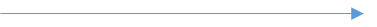 Общая посевная площадь в 2021 году составила 1 млн. 73 тыс. гектаров, что на 19 тыс. гектаров или на 1,8% больше прошлого года. В 2021 году в рамках гидромелиоративных мероприятий проведены работы на площади 1 570 гектаров. Благодаря мерам поддержки (субсидирование части затрат из областного бюджета, а также части лизинговых платежей) в 2021 году сельхозтоваропроизводителями региона приобретено 818 единиц сельхозтехники. В 2021 году создано 112 новых крестьянских (фермерских) хозяйств, 89 сельскохозяйственных потребительских кооперативов. В рейтинге по количеству созданных кооперативов Ульяновская область занимает 9-е место по Российской Федерации и 3 место в ПФО. В рамках проекта «Благоустройство сельских территорий» реализовано 208 проектов.                       В рамках проекта «Содействие занятости сельского населения» 11 сельхозтоваропроизводителям компенсирована оплата производственной практики 21 студента.В рамках проекта «Развитие жилищного строительства на сельских территориях и повышение уровня благоустройства домовладений» оказана поддержка 16 семьям на улучшение жилищных условий (570 кв.м).В рамках проекта «Развитие транспортной инфраструктуры на сельских территориях» начата реконструкция 11,2 км дороги в муниципальном образовании «Мелекесский район» (п. Новосёлки – п. Ковыльный), окончание реализации проекта в 2022 году.В рамках проекта «Современный облик сельских территорий» - начата реализация 2 проектов, состоящих из 7 объектов в муниципальных образованиях «Инзенский район» и «Кузоватовский район», 4 из которых сданы в эксплуатацию в 2021 году, в том числе:- строительство водопровода по ул. Борьбы и реконструкция водовода в г. Инза в муниципальном образовании «Инзенский район»;- строительство внутрипоселкового газопровода среднего и низкого давления в с. Стоговка, с. Спешневка, пос. Первомайский в муниципальном образовании «Кузоватовский район».Сведения о степени соответствия установленных и достигнутых значений целевых индикаторов государственной программы за 2021 годГоспрограммой на 2021 год установлены и достигнуты значения 35 из 44 целевых индикаторов. Степень достижения годовых значений целевых индикаторов составила 98,8 %, что на 12,6% выше уровня 2020 года (86,2%).Значительное перевыполнение плановых значений целевых индикаторов отмечено по 6 индикаторам, в том числе:объём валового сбора овощей открытого грунта увеличился на 28,9 тыс. тонн (244,5% от плана), это обусловлено содействием устойчивого сортообновления в семеноводстве овощных культур, расширение ассортимента и повышение качества семян; количество проектов грантополучателей, реализуемых с помощью грантовой поддержки на развитие семейных ферм и гранта «Агропрогресс» увеличилось на 5 единиц (225% от плана);прирост объёма сельскохозяйственной продукции, реализованной в отчётном году сельскохозяйственными потребительскими кооперативами, получившими грантовую поддержку, за последние пять лет (включая отчётный год), по отношению к предыдущему году увеличился на 22,2% (377,5% от плана), что обусловлено стимулированием развития кооперативного движения на селе;количество хозяйствующих субъектов, занятых в сфере розничной торговли увеличилось на 10 070 единиц (264,5% от плана), что обусловлено ростом прибыльности бизнеса по мере преодоления последствий коронавирусного кризиса, восстановление спроса;доля оборота розничной торговли, осуществляемой дистанционным способом продажи товаров, в общем объёме оборота розничной торговли увеличилась на 1,4% (566,7% от плана), что обусловлено значительным влиянием пандемии коронавируса на российский рынок интернет - торговли (переход значительной части ритейла в онлайн);размер площади пашни, на которой осуществлено известкование кислой почвы увеличился на 9 000 га (466,7% от плана), что обусловлено созданием механизма для поддержки хозяйств, развивающих данное направление, были возмещены затраты большего количества заявителей в рамках данного мероприятия;Не достигнуты плановые значения 3 целевых индикаторов:объём валового сбора картофеля снизился на 6,6 тыс. тонн (79,4% 
от плана), в связи с неблагоприятными климатическими условиями;численность племенного маточного поголовья сельскохозяйственных животных (в пересчёте на условные головы) уменьшилась на 0,2 тыс. голов (96,5% от плана), в связи с ликвидацией ООО «ГерефордОрганик» поголовья крупного рогатого скота, в том числе племенного маточного поголовья 
в количестве 230 голов. Также по решению собственника, сокращено поголовье коров в ООО «Мегаферма Октябрьский» с 2 096 головы до 1 429 голов;реализация молока, собранного сельскохозяйственными потребительскими кооперативами у сельскохозяйственных товаропроизводителей, по сравнению с прошлым годом уменьшилась на 1,5% (78,6% от плана), в связи с приостановкой деятельности сельскохозяйственного снабженческо-сбытового потребительского кооператива «Инзамолпром» 
в конце 4 квартала 2021 года.Справочно: Плановые значения 6 целевых индикаторов установлены Соглашениями о предоставлении субсидий с Министерством сельского хозяйства Российской Федерации в связи чем их корректировка на уровне региона не представлялась возможной.Сведения о степени соответствия установленных и достигнутых значений показателей, характеризующих ожидаемые результаты реализации государственной программыВсе значения показателей ожидаемого результата достигнуты.Степень достижения годовых значений показателей ожидаемого результата составила 116,1 %, что на 36,1% выше уровня 2020 года (80,0%).Значительное перевыполнение отмечено по ожидаемому результату: удельный вес сельскохозяйственной продукции, произведённой на территории Ульяновской области, в общем объёме товарных ресурсов (с учётом переходящих запасов) соответствующей продукции на внутреннем рынке в Ульяновской области (молоко и молочная продукция) увеличился на 19,8% (123,1% от плана), что обусловлено проведением глубокой модернизации, расширением производства за счёт обновления оборудования для производственного корпуса, в рамках инвестиционного проекта на молочном комбинате «Вита».Оценка эффективности реализации госпрограммыПо итогам проведённого мониторинга за 2021 год оценка эффективности реализации госпрограммы составила 102,2%, степень эффективности характеризуется как «высокого уровня».РекомендацииВ целях обеспечения достижения плановых значений целевых индикаторов, а также показателей, характеризующих ожидаемые результаты реализации государственной программы, Министерству агропромышленного комплекса и развития сельских территорий Ульяновской области, рекомендовано: организовать работу в части своевременной корректировки значений целевых индикаторов в Соглашениях (дополнительных соглашениях к Соглашению) с Министерством сельского хозяйства Российской Федерации; на постоянной основе проводить работу по привлечению средств федерального бюджета в рамках реализации мероприятий государственных и федеральных целевых программ Российской Федерации и включать соответствующие мероприятия в государственную программу;повысить качество взаимодействия ответственных исполнителей и соисполнителей государственной программы, в том числе в части реализации мероприятий государственной программы, корректировки значений целевых индикаторов, внесения изменений в нее;проводить дальнейшее совершенствование системы организации и управления реализацией государственной программы;при предоставлении межбюджетных трансфертов бюджетам муниципальных образований Ульяновской области в обязательном порядке учитывать достижение показателей результата предоставления (использования) субсидий за предыдущие периоды;осуществлять планирование прогнозных значений целевых показателей с учётом предусмотренных средств на реализацию государственной программы, а также с учётом сложившейся динамики в предыдущие периоды, для устранения сложившейся негативной тенденции по достижению целевых индикаторов и показателей ожидаемого результата.Государственная программа Ульяновской области«Развитие Государственной ветеринарной службы Российской Федерации на территории Ульяновской области»Государственная программа утверждена постановлением Правительства Ульяновской области от 14.11.2019 № 26/573-П (от 23.12.2021 № 21/696-П) «Развитие Государственной ветеринарной службы Российской Федерации на территории Ульяновской области»Результаты эффективности реализации госпрограммы в 2021 годуОбщий объём финансирования государственной программы, тыс. рублейВыполненные работы Для достижения цели госпрограммы Агентством ветеринарии Ульяновской области в 2021 году были реализованы следующие мероприятия.В рамках реализации основного мероприятия «Обеспечение проведения противоэпизоотических и мониторинговых мероприятий, направленных на обеспечение биологической безопасности Ульяновской области и безопасности пищевых продуктов» учреждения ветеринарии обеспечены вакцинами, диагностическими наборами, питательными средами, химическими реактивами, дезинфицирующими средствами, химической лабораторной посудой, ветеринарными инструментами для проведения противоэпизоотических мероприятий. Проведены вакцинации и профилактические обработки против 74 заболеваний в количестве 19,0 млн головообработок. В рамках реализации основного мероприятия «Обеспечение учреждений ветеринарии товарами ветеринарного назначения для проведения мониторинга биологической безопасности и качества и безопасности пищевых продуктов» исследовано 910 образцов пищевой продукции. Утилизировано хозяйствующими субъектами 30 кг опасной продукции. В рамках реализации основного мероприятия «Развитие материально-технической базы учреждений ветеринарии» произведено обновление материально-технической базы подведомственных учреждений. В рамках реализации основного мероприятия «Организация оснащения учреждений ветеринарии специальным оборудованием для проведения мероприятий по профилактике африканской чумы свиней» приобретено оборудование учреждений ветеринарии для проведения профилактических мероприятий против африканской чумы свиней. В рамках реализации основного мероприятия «Организация цифрового учёта и идентификации животных» приобретен комплекс технических средств для информационной программы «Учет животных Ульяновской области» с целью введения регистрации сельскохозяйственных животных.В рамках реализации подпрограммы «Обеспечение реализации государственной программы Ульяновской области»:в полном объёме начислена и выплачена заработная плата и начисления на оплату труда, своевременно исполнены заключенные государственные контракты и договоры на приобретение товаров, работ, услуг для выполнения Агентство ветеринарии Ульяновской области и учреждениями ветеринарии своих полномочий;представлены меры социальной поддержки отдельным категориям специалистов, работающих и проживающих в сельских населенных пунктах, рабочих поселках и поселках городского типа на территории Ульяновской области, молодым специалистам, поступившим на работу в учреждения ветеринарии. Сведения о степени соответствия установленных и достигнутых значений целевых индикаторов государственной программы за 2021 годВсе значения целевых индикаторов достигнуты. Степень достижения годовых значений целевых индикаторов составила 101,6 %, что на 0,8% выше уровня 2020 года (100,8%).Значительное перевыполнение планового значения целевого индикатора:количество выявленных неблагополучных пунктов по заразным болезням животных на территории Ульяновской области уменьшилось на 10 ед. (200% от плана).Сведения о степени соответствия установленных и достигнутых значений показателей, характеризующих ожидаемые результаты реализации государственной программыВсе значения показателей ожидаемого результата достигнуты. Степень достижения годовых значений показателей ожидаемого результата составила 88,1%, что на 11,2% ниже уровня 2020 года (99,3%).Значительное перевыполнение плановых значений ожидаемых результатов государственной программы отмечено по 3 показателям ожидаемого результата:количество случаев возникновения заразных (в том числе особо опасных) болезней животных уменьшилось на 10 ед. (200,0% от плана). Перевыполнение возникло ввиду увеличения количества противоэпизоотических, профилактических (вакцинация, дезинфекция) и мониторинговых мероприятий, а также отсутствия случаев возникновения заразных (в том числе особо опасных) болезней;доля биологически опасной, некачественной продукции, которая по результатам лабораторного мониторинга биологической безопасности и качества и безопасности пищевых продуктов не допущена к реализации потребителям в Ульяновской области, в общем объеме продукции, исследованной в процессе осуществления указанного мониторинга сократилась на 0,8% (120,0% от плана). Перевыполнение возникло в результате выявления опасной и некачественной пищевой продукции животного происхождения в рамках проведения ветеринарно-лабораторного мониторинга в учреждениях социальной сферы, объектах торговли;количество случаев причинения вреда животным в результате жестокого обращения на 100 тыс. населения уменьшилось на 0,84 ед. (184,0% от плана). Перевыполнение возникло в результате комиссионного расследования каждого случая с выяснением причины возникновения, а также профилактических бесед и вынесением предупреждения.Оценка эффективности реализации госпрограммыПо итогам проведенного мониторинга за 2021 год оценка эффективности реализации госпрограммы составила 92,8%, степень эффективности характеризуется как «среднего уровня». РекомендацииВ целях обеспечения достижения плановых значений целевых индикаторов, а также показателей, характеризующих ожидаемые результаты реализации государственной программы, Агентству ветеринарии Ульяновской области:осуществлять планирование прогнозных значений целевых показателей с учётом предусмотренных средств на реализацию государственной программы, а также с учетом сложившейся динамики в предыдущие периоды;рассмотреть возможность корректировки целевого индикатора «Количество выявленных неблагополучных пунктов по заразным болезням животных на территории Ульяновской области», либо методики его расчёта, в связи с невозможностью его прогнозирования;обеспечить повышение исполнительской дисциплины в части предоставления отчетности и утверждении Планов-графиков реализации государственной программы;провести аудит целевых индикаторов и показателей ожидаемого результата с целью исключения их дублирования и дальнейшего установления показателей, максимально полно характеризующих достижение целей государственной программы с соответствующей актуализаций методик их расчёта.Государственная программа Ульяновской области«Формирование благоприятного инвестиционного климата в Ульяновской области»Государственная программа утверждена постановлением Правительства Ульяновской области от 14.11.2019 № 26/580-П (от 23.12.2021 N 21/691-П) «Об утверждении государственной программы Ульяновской области «Формирование благоприятного инвестиционного климата 
в Ульяновской области».Результаты эффективности реализации госпрограммы в 2021 годуОбщий объём финансирования государственной программы, тыс. рублейВыполненные работы В рамках реализации подпрограммы «Формирование и развитие инфраструктуры зон развития Ульяновской области» построены объекты III и IV очередей промышленной зоны «Заволжье».Приобретены в собственность Ульяновской области дополнительные акции, размещаемые при увеличении уставного капитала акционерного общества «Портовая особая экономическая зона «Ульяновск», на следующие цели:на проектирование и проведение государственной экспертизы проектной документации и результатов инженерных изысканий, выполненных для объекта капитального строительства «Производственно-складское здание на территории индустриального парка «Платформа»;на разработку проекта планировки территории III очереди портовой особой экономической зоны.Произведена оплата арендной платы ООО «Гален», являющемуся резидентом портовой особой экономической зоны, созданной на территории муниципального образования «Чердаклинский район».Приобретены в собственность Ульяновской области дополнительные акции, размещаемые при увеличении уставного капитала акционерного общества «Корпорация развития Ульяновской области», на следующие цели:на разразработку проектов планировки территории и проектов межевания территории, приобретения, монтажа, выполнения пусконаладочных работ в отношении оборудования, проектирования, строительства и подключения (технологического присоединения) объектов капитального строительства и инфраструктуры зон развития Ульяновской области к сетям инженерно-технического обеспечения (электро-, газо-, тепло-, водоснабжения или водоотведения);на возмещение осуществленных обществом с ограниченной ответственностью «Димитровградский индустриальный парк «Мастер» затрат на выполнение ремонта зданий, строений, сооружений общества с ограниченной ответственностью «Димитровградский индустриальный парк «Мастер».В 2021 году направлено финансирование на создание объектов инфраструктуры для реализации нового инвестиционного проекта компании «Технониколь» по строительству завода по производству стекловаты в г. Новоульяновск. В рамках которого будет осуществлена реконструкция автомобильной дороги «Подъезд к городу Ульяновску от автомобильной дороги М-5 «Урал» – Новоульяновск.В результате работы по привлечению инвесторов на промышленные зоны «Заволжье», «Новоульяновск», «Инза», «Димитровград», а также ПОЭЗ, подписано 12 инвестиционных соглашений, что позволит создать порядка 800 рабочих мест.В рамках реализации подпрограммы «Развитие инвестиционной деятельности в Ульяновской области» организована совместная работа исполнительных органов государственной власти Ульяновской области с Фондом «Центр развития государственно-частного партнерства Ульяновской области», в рамках которой определены проекты, находящиеся в его сопровождении:•	реконструкции спортивного объекта – Центр единоборств;•	создания футбольного поля/манежа на территории образовательного учреждения – 101 губернаторского лицея в г. Ульяновске для развития детского футбола;•	строительства: нового корпуса ГУЗ «Ульяновская областная клиническая больница», больничного корпуса ГКУЗ «Ульяновской областной клинической психиатрической больницы им. В.А.Копосова», межрайонного медицинского центра на базе ГУЗ «Новоспасская районная больница» в р.п.Новоспасском;•	создания и реконструкции объектов водоснабжения и водоотведения МО «Цильнинский район»;•	реконструкции объектов холодного водоснабжения 
в МО «Барышский район»;•	реконструкции объектов горячего теплоснабжения МО «Новома-лыклинский район».В рамках реализации подпрограммы «Повышение эффективности управления государственным имуществом Ульяновской области» обеспечено повышение эффективности участия органов государственной власти Ульяновской области в реализации единой государственной политики в сфере земельных и имущественных отношений, создании условий для эффективного управления и распоряжения государственным имуществом Ульяновской области. Средства направлены на оптимизацию состава и структуры объектов государственной собственности Ульяновской области, совершенствование системы мер, связанных с вовлечением объектов государственного имущества Ульяновской области в коммерческий оборот, обеспечение управления реализацией мероприятий государственной программы.Сведения о степени соответствия установленных и достигнутых значений целевых индикаторов государственной программы за 2021 годВсе значения целевых индикаторов достигнуты. Степень достижения годовых значений целевых индикаторов составила 96,8 %, что на 7,4% ниже уровня 2020 года (104,2%).Перевыполнение планового значения отмечено по целевому индикатору «Количество подписанных инвестиционных соглашений о реализации инвестиционных проектов на территориях создаваемых зон развития Ульяновской области», значение которого увеличилось на 2 единицы (120% от плана).Сведения о степени соответствия установленных и достигнутых значений показателей, характеризующих ожидаемые результаты реализации государственной программыВсе значения показателей ожидаемого результата достигнуты. Степень достижения годовых значений показателей ожидаемого результата составила 101,8%, что на 12,1% выше уровня 2020 года (89,7%).Оценка эффективности реализации госпрограммыПо итогам проведённого мониторинга за 2021 год оценка эффективности реализации госпрограммы составила 97,4%, степень эффективности характеризуется как «выше среднего уровня».РекомендацииВ целях обеспечения достижения плановых значений целевых индикаторов, а также показателей, характеризующих ожидаемые результаты реализации государственной программы, Министерству экономического развития и промышленности Ульяновской области рекомендуется:осуществлять регулярный мониторинг реализации государственной программы с целью обеспечения своевременности необходимых корректирующих действий;продолжить работу по совершенствованию системы целевых индикаторов и показателей ожидаемого результата в целях установления показателей, максимально полно характеризующих достижение целей.Государственная программа Ульяновской области«Развитие малого и среднего предпринимательства в Ульяновской области»Государственная программа утверждена постановлением Правительства Ульяновской области от 14.11.2019 № 26/589-П (от 23.12.2021 N 21/692-П) 
«Об утверждении государственной программы Ульяновской области «Развитие малого и среднего предпринимательства в Ульяновской области».Результаты эффективности реализации госпрограммы в 2021 годуОбщий объём финансирования государственной программы, тыс. рублейВыполненные работы В рамках основного мероприятия «Реализация регионального проекта «Акселерация субъектов малого и среднего предпринимательства»:предоставлены субсидии некоммерческим организациям, фондам, оказывающим поддержку субъектам малого и среднего предпринимательства;оказано содействие выходу субъектов малого и среднего предпринимательства на внешние рынки. Предоставлены субсидии начинающим предпринимателям, передано во владение и (или) в пользование государственное или муниципальное имущество, в том числе земельные участки, здания, строения, сооружения, нежилые помещения, оборудование, машины, механизмы, установки, транспортные средства, инвентарь, инструменты: на возмездной основе, на безвозмездной основе, на льготных условиях.В рамках основного мероприятия «Создание условий для лёгкого старта и комфортного ведения бизнеса» субъектам малого и среднего предпринимательства доступных предоставлены кредитные и гарантийные инструменты. Новшеством предакселерационного проекта стала поддержка социального бизнеса — предпринимателям этой категории предоставляется финансовая поддержка в виде грантов.В рамках основного мероприятия «Создание благоприятных условий для осуществления деятельности самозанятыми гражданами» созданы условия, при которых применение режима «Налог на профессиональный доход» стало более привлекательным и работа в правовом поле для самозанятых – выгоднее, чем нелегальное ведение предпринимательской деятельности. Плательщики НПД пользуются информационно-консультационными и образовательными услугами, прежде доступными малым и средним предпринимателям. Они также получают микрозаймы по льготной ставке. В рамках основного мероприятия «Оказание государственной поддержки организациям, образующим инфраструктуру поддержки субъектов малого и среднего предпринимательства в Ульяновской области» предоставлены субсидии автономной некоммерческой организации «Региональный центр поддержки и сопровождения предпринимательства» в целях финансового обеспечения затрат, связанных с реализацией проекта «За бизнес».В рамках основного мероприятия «Оказание государственной поддержки субъектам малого и среднего предпринимательства, осуществляющим деятельность в Ульяновской области, в целях развития предпринимательства» предоставлены субсидий субъектам малого и среднего предпринимательства в целях возмещения части затрат, связанных с осуществлением торговой деятельности в малонаселённых пунктах Ульяновской области.Сведения о степени соответствия установленных и достигнутых значений целевых индикаторов государственной программы за 2021 годВсе значения целевых индикаторов достигнуты. Степень достижения годовых значений целевых индикаторов составила 92,1%, что на 5,8% выше уровня 2020 года (86,3%).Значительное перевыполнение плановых значений целевых индикаторов государственной программы отмечено по 10 целевым индикаторам, в том числе:объём финансовой поддержки, оказанной субъектам малого и среднего предпринимательства, при гарантийной поддержке региональных гарантийных организаций при плановом значении увеличился на 1 269 528,6 тыс. руб. (404,7% от плана). В 2021 году значительно увеличился объём кредитования субъектов МСП банками-партнёрами под гарантийный продукт «Согарантия» (совместное поручительство РГО и гарантия АО «Корпорация МСП»), который позволяет обеспечивать до 70% обязательств. Доля ответственности РГО в данном продукте не более 20% (в среднем – 14% от суммы кредита). По сравнению с 2021 годом также выросла доля «крупных чеков» по подобным кредитным сделкам. Так, максимальная сумма кредита, выданного в 2021 году под продукт «Согарантия», составила 200 млн. рублей. Указанные причины позволили обеспечить больший объём финансирования субъектов МСП по сравнению с запланированным;объём внебюджетных инвестиций увеличился на 2 822 746,6 тыс.руб. (772,08% от плана);количество субъектов малого и среднего предпринимательства, которые стали резидентами созданных промышленных парков, технопарков по всей территории страны (накопленным итогом) увеличилось на 18 ед. (400% от плана);количество уникальных социальных предприятий, включённых в реестр, в том числе получивших услуги и (или) финансовую поддержку в виде гранта увеличилось на 11 ед. (257,1% от плана);количество индивидуальных предпринимателей, применяющих патентную систему налогообложения увеличилось на 3,9 тыс. ед. (151,8% от плана);объём финансовой поддержки, предоставленной начинающим предпринимателям, обеспеченной поручительствами региональных гарантийных организаций, увеличился на 6 836,0 тыс.руб. (137,4% от плана);количество уникальных граждан, желающих вести бизнес, начинающих и действующих предпринимателей, получивших услугу (комплекс услуг, оказываемых центром «Мой бизнес»), увеличилось на 0,724 тыс. ед. (162,7% от плана);количество самозанятых граждан, получивших услуги, в том числе прошедших программы обучения, увеличилось на 13,5 тыс. чел. (293,4% от плана);количество самозанятых граждан, зафиксировавших свой статус и применяющих специальный налоговый режим «Налог на профессиональный доход» (накопленным итогом увеличилось на 0,272 тыс. чел. (494,2% от плана). Справочно: Плановые значения всех указанных 9 целевых индикаторов установлены Соглашениями о предоставлении субсидий, заключёнными с Министерством экономического развития Российской Федерации в связи с чем их корректировка на уровне региона не представлялась возможной;количество информационных сообщений, публикаций, опубликованных в средствах массовой информации и в информационно-телекоммуникационной сети «Интернет», направленных на информирование о деятельности и популяризацию общественных объединений предпринимателей увеличилось на 982 ед. (504,1% от плана). Сведения о степени соответствия установленных и достигнутых значений показателей, характеризующих ожидаемые результаты реализации государственной программыВсе значения показателей ожидаемого результата достигнуты. Степень достижения годовых значений показателей ожидаемого результата составила 93,5%, что на 9,7% выше уровня 2020 года (83,8%).Перевыполнены 4 показателя ожидаемого результата, в том числе:количество субъектов малого и среднего предпринимательства (включая индивидуальных предпринимателей) в расчете на 1 тысячу населения Ульяновской области, увеличилось на 10 ед. (123,8% от плана);доля обрабатывающей промышленности в обороте субъектов малого и среднего предпринимательства (без учета индивидуальных предпринимателей), получивших государственную поддержку, увеличилась на 12,4% (188,3% от плана);доля экспорта субъектов малого и среднего предпринимательства в общем объеме экспорта в Ульяновской области, увеличилась на 26,7% (424,2% от плана); доля кредитов субъектам малого или среднего предпринимательства в общем объеме кредитов, выданных в коммерческих целях в Ульяновской области, увеличилась на 24,8% (245% от плана).Оценка эффективности реализации госпрограммыПо итогам проведенного мониторинга за 2021 год оценка эффективности реализации госпрограммы составила 92,7%, степень эффективности характеризуется как «среднего уровня». РекомендацииВ целях обеспечения достижения плановых значений целевых индикаторов, а также показателей, характеризующих ожидаемые результаты реализации государственной программы, Министерству экономического развития и промышленности Ульяновской области:осуществлять планирование прогнозных значений целевых показателей с учётом предусмотренных средств на реализацию государственной программы, а также с учетом сложившейся динамики в предыдущие периоды;провести работу по корректировке целевых индикаторов и показателей ожидаемого результата государственной программы, в т.ч. проработать вопрос с Министерством экономического развития Российской Федерации о необходимости корректировки целевых индикаторов региональных проектов в курируемой отрасли;провести аудит значений и единиц измерения целевых индикаторов и показателей ожидаемого результата, в целях приведения их к единому трактованию в государственной программе, региональных проектах и Стратегии социально-экономического развития Ульяновской области до 2030 года. Например, по целевому индикатору «Объем выданных микрозаймов самозанятым» имеется расхождение в величине единицы измерения в государственной программе и региональном проекте.15.Государственная программа Ульяновской области«Научно-технологическое развитие в Ульяновской области»Государственная программа утверждена постановлением Правительства Ульяновской области от 14.11.2019 № 26/581-П (от 30.11.2021 N 19/621-П) «Об утверждении государственной программы Ульяновской области «Научно-технологическое развитие в Ульяновской области».Результаты эффективности реализации госпрограммы в 2021 годуОбщий объём финансирования государственной программы, тыс. рублейВыполненные работы В рамках регионального проекта «Адресная поддержка повышения производительности труда на предприятиях» на базе автономной некоммерческой организации «Центр компетенций развития промышленности» созданы: «Региональный центр компетенций в сфере производительности труда» (РЦК) и «Фабрика процессов» (ФП).Проведены работы по созданию научно-производственного комплекса, ведётся подготовка к реализации проекта по технологии искрового плазменного спекания высокопрочных изделий.В мае 2021 года успешно запущен и в настоящий момент находится в стадии реализации кластерный проект по созданию клинической лаборатории по диагностике новых видов инфекционных заболеваний, в том числе и COVID-19 на базе научно-исследовательского центра фундаментальных и прикладных проблем биоэкологи и биотехнологий ФГБОУ ВО «УлГПУ им. И.Н.Ульянова». По итогам 2021 года Научно-исследовательским центром фундаментальных и прикладных проблем биоэкологии и биотехнологии ФГБОУ ВО «УлГПУ им. И.Н. Ульянова» проведено 7312 лабораторных молекулярно-генетических исследований в области диагностики инфекционных заболеваний различной этиологии.Сведения о степени соответствия установленных и достигнутых значений целевых индикаторов государственной программы за 2021 годВсе значения целевых индикаторов достигнуты. Степень достижения годовых значений целевых индикаторов составила 101,1%, что на 20,0% выше уровня 2020 года (81,1%).Значительное перевыполнение планового значения отмечено по целевому индикатору:выработка на одного работника организаций – участников инновационного кластера увеличилась на 0,8 млн руб. (158,8% от плана), что обусловлено ростом объёма производства предприятий инновационного кластера Ульяновской области.Сведения о степени соответствия установленных и достигнутых значений показателей, характеризующих ожидаемые результаты реализации государственной программыВ ходе реализации госпрограммы в 2021 году не обеспечено достижение одного показателя ожидаемого результата из 3. Степень достижения годовых значений показателей ожидаемого результата составила 81,6%, что на 65,2% выше уровня 2020 года (16,4%).Значительное перевыполнение планового значения ожидаемого результата: число заявок на изобретения и полезные модели, поступившие за год в Роспатент, от заявителей Ульяновской области увеличилось на 99 единиц (140,4% от плана), что обусловлено повышением коэффициента изобретательской активности. Не достигнуто плановое значение целевого индикатора:удельный вес организаций, осуществляющих технологические инновации в отчётном году, в общем числе обследованных организаций уменьшился на 6,9% (68,5% от плана), в связи со снижением деловой активности субъектов малого и среднего предпринимательства в результате коронавирусного кризиса.Оценка эффективности реализации госпрограммыПо итогам проведённого мониторинга за 2021 год оценка эффективности реализации госпрограммы составила 90,3%, степень эффективности характеризуется как «среднего уровня». Справочно: В связи с завершением реализации государственной программы «Научно-технологическое развитие в Ульяновской области» в 2021 году, с 2022 года её мероприятия будут реализованы в составе госпрограммы «Формирование благоприятного инвестиционного климата в Ульяновской области».Государственная программа Ульяновской области«Обеспечение правопорядка и безопасности жизнедеятельности на территории в Ульяновской области»Государственная программа утверждена постановлением Правительства Ульяновской области от 14.11.2019 № 26/575-П (от 30.11.2021 N 19/628-П) «Об утверждении государственной программы Ульяновской области «Обеспечение правопорядка и безопасности жизнедеятельности на территории в Ульяновской области».Результаты эффективности реализации госпрограммы в 2021 годуОбщий объём финансирования государственной программы, тыс. рублейВыполненные работы В рамках подпрограммы «Комплексные меры по обеспечению общественного порядка, противодействию преступности и профилактике правонарушений на территории Ульяновской области» проводились мероприятия по созданию АПК «Безопасный город», информационное сопровождение профилактики правонарушений, вовлечение общественности в обеспечение правопорядка.Предоставлялись субсидии из областного бюджета Ульяновской области в целях повышения общего уровня общественной безопасности, правопорядка и безопасности среды обитания на территории Ульяновской области на реализацию мероприятий по функционированию 13 218 камер видеонаблюдения в 120 населённых пунктах Ульяновской области с их помощью было выявлено 69 преступлений, раскрыто - 49. Также выявлено 1260 административных правонарушений.В рамках подпрограммы «Комплексные меры противодействия злоупотреблению наркотиками и их незаконному обороту на территории Ульяновской области» для обеспечения ГУЗ УОКНБ и медицинский организаций государственной системы здравоохранения Ульяновской области были приобретены диагностические тесты для тестирования обучающих и лекарственные средства для пациентов, было проведено техническое обслуживание хроматографа на сумму 531,1 тыс. рублей. Предоставлены услуги по психолого-педагогической коррекции и реабилитации 22 несовершеннолетних, злоупотребляющих психоактивными веществами на сумму 450 тыс. рублей.В рамках подпрограммы «Снижение рисков и смягчение последствий чрезвычайных ситуаций природного и техногенного характера на территории Ульяновской области» произведены затраты на обеспечение деятельности ОГКУ «Служба гражданской защиты и пожарной безопасности Ульяновской области», была создана комплексная система экстренного оповещения населения на территории Ульяновской области. За счет субсидий из областного бюджета в целях финансового обеспечения затрат, связанных с созданием обеспечения вызова экстренных оперативных служб израсходовано 55 000 тыс. рублей, что позволило обеспечить бесперебойное функционирование системы «112» и своевременное прибытие оперативных служб к местам происшествий.Сведения о степени соответствия установленных и достигнутых значений целевых индикаторов государственной программы за 2021 годВ ходе реализации госпрограммы в 2021 году обеспечено достижение плановых значений 17 целевых индикаторов из 18.Степень достижения годовых значений целевых индикаторов составила 100,8 %, что на 4,1% выше уровня 2020 года (96,7%).Значительное перевыполнение плановых значений целевых индикаторов государственной программы отмечено по 3 индикаторам, в том числе:количество преступлений, совершаемых на улицах и в других общественных местах снизилось на 761 единицу (123,6% от плана). Снижению показателя способствовало вовлечение общественности в деятельность по предупреждению правонарушений путем издания плакатов, буклетов, памяток, рассчитанные на различные возрастные группы населения (в том числе в электронном виде), а также изготовление рекламных баннеров;болезненность наркоманией снизилась на 76 человек на 100 тыс. жителей (134% от плана), что обусловлено увеличением мероприятий, направленных на профилактику болезненности наркоманией;болезненность злоупотреблением наркотическими средствами и психотропными веществами снизилась на 76 человек на 100 тыс. жителей (170% от плана), что обусловлено организацией в 2021 году совместно с аппаратом антинаркотической комиссии Ульяновской области цикла публикаций в СМИ, раскрывающих тему противодействия наркотических средств и психотропных веществ. Совместно с ОГАУК «УльяновскКинофонд» проведены кинолектории по профилактике наркомании на базе кинозала «Люмьер» и выезды в муниципальные образования Ульяновской области. Не достигнуто плановое значение целевого индикатора государственной программы: доля граждан, положительно оценивающих проведение информационно-пропагандистских мероприятий, направленных на противодействие идеологии терроризма на территории Ульяновской области, в общей численности граждан, проживающих на территории Ульяновской области снизилась на 4% (87,5% от плана), в связи с невыполнением поставщиком условий контракта по изготовлению короткометражных видеороликов по вопросам противодействия терроризму и экстремизму.Сведения о степени соответствия установленных и достигнутых значений показателей, характеризующих ожидаемые результаты реализации государственной программыВсе значения показателей ожидаемого результата достигнуты. Степень достижения годовых значений показателей ожидаемого результата составила 101,8 %, что на 13,7% выше уровня 2020 года (88,1%).Значительное перевыполнение планового значения ожидаемого результата: доля больных наркоманией, прошедших лечение и реабилитацию, длительность ремиссии у которых составляет не менее трех лет, в общей численности больных наркоманией, прошедших лечение и реабилитацию, по сравнению с предыдущим годом увеличилась на 8,2% (165,6% от плана), что обусловлено развитием системы реабилитации лиц, больных наркоманией, развития системы профилактики немедицинского потребления наркотиков.Оценка эффективности реализации госпрограммыПо итогам проведённого мониторинга за 2021 год оценка эффективности реализации госпрограммы составила 98,9%, степень эффективности характеризуется как «выше среднего уровня». РекомендацииВ целях обеспечения достижения плановых значений целевых индикаторов, а также показателей, характеризующих ожидаемые результаты реализации государственной программы, Правительству Ульяновской области:осуществлять планирование прогнозных значений целевых показателей с учётом предусмотренных средств на реализацию государственной программы, а также с учетом сложившейся динамики в предыдущие периоды;рассмотреть возможность корректировки целевого индикатора «Доля граждан, положительно оценивающих проведение информационно-пропагандистских мероприятий, направленных на противодействие идеологии терроризма на территории Ульяновской области, в общей численности граждан, проживающих на территории Ульяновской области», либо методики его расчёта;усилить меры экономического, социального, медицинского, педагогического, культурно-просветительского, физкультурно-оздоровительного и иного характера, в целях снижения количества лиц злоупотребляющих наркотическими средствами и психотропными веществами; изменить формы и методы реализуемых мероприятий подпрограммы «Комплексные меры противодействия злоупотреблению наркотиками и их незаконному обороту на территории Ульяновской области» с целью устранения сложившихся негативных тенденций.17.Государственная программа Ульяновской области«Развитие информационного общества и электронного правительства в Ульяновской области»Государственная программа утверждена постановлением Правительства Ульяновской области от 14.11.2019 № 26/585-П (от 30.11.2021 N 19/627-П) «Об утверждении государственной программы Ульяновской области «Развитие информационного общества и электронного правительства в Ульяновской области».Результаты эффективности реализации госпрограммы в 2021 годуОбщий объём финансирования государственной программы, тыс. рублейВыполненные работы В рамках реализации регионального проекта «Цифровое государственное управление» обеспечена техническая поддержка интерактивных форм в федеральной государственной информационной системе «Единый портал государственных и муниципальных услуг (функций)» (далее – ЕПГУ), включая первую линию поддержки и услуги по обеспечению предоставления государственных и муниципальных услуг в электронной форме с использованием интерфейса и инструментов ЕПГУ.В сфере развития международных и межрегиональных связей Ульяновской области, в рамках функционирования Евразийского регионального офиса WeGO, которым до 2023 года определена Ульяновская область, в формате он-лайн принято участие в работе программного комитета 8-ой международной конференции «Электронное управление и открытое общество: вызовы Евразии» (Electronic Governance and Open Society: Challenges in Eurasia EGOSE-2021).На 6-ой международной научной конференции «Цифровая трансформация и глобальное общество» (Digital Transformation & Global Society DTGS 2021) в онлайн формате Ульяновская область стала организатором сессии «Электронный город: умные города и городское планирование» (eCity: Smart Cities and Urban Planning).Введён в промышленную эксплуатацию Ситуационный центр Губернатора Ульяновской.В рамках реализации регионального проекта «Информационная безопасность» закуплены и введены в эксплуатацию программно-аппаратные комплексы защиты информации «ViPNet Coordinator» HW1000, HW2000 4-ой версии, а также закуплены комплекты обновлений программного обеспечения и аппаратной платформы к ним, приобретены и активированы неисключительные (пользовательские) права на использование программного обеспечения для управления организационно-техническими мероприятиями по защите информации (защита персональных данных в информационной сети), с целью систематизации и централизации процессов обеспечения безопасности конфиденциальной информации, обрабатываемой в информационных системах Правительства Ульяновской области и подведомственных учреждениях, неисключительные права на использование программного обеспечения «VipNet Client for Windows» версии 4.х соответствующие, в соответствии с требованиями ФСБ России, классу защищенности «КС З», неисключительные (пользовательские) права на использование программного обеспечения антивирусного программного средства «Доктор Веб».В рамках реализации регионального проекта «Информационная инфраструктура» осуществлена закупка сетевого и телекоммуникационного оборудования, в том числе программно-аппаратных комплексов защиты информации, программного обеспечения для обеспечения деятельности 71 судебного участка мировых судей, расположенных на территории Ульяновской области.Для модернизации и технического обеспечения функционирования геоинформационной системы «Геопортал Ульяновской области» приобретены и активированы неисключительные (пользовательские) лицензионные права на использование серверной операционной системы «Microsoft Windows Server Standard».Сведения о степени соответствия установленных и достигнутых значений целевых индикаторов государственной программы за 2021 годВсе значения целевых индикаторов достигнуты. Степень достижения годовых значений целевых индикаторов составила 96,0%, что на 3,3% ниже уровня 2020 года (99,3%).Значительное перевыполнение плановых значений отмечено по 3 целевым индикаторам:доля массовых социально значимых государственных и муниципальных услуг в электронном виде, предоставляемых с использованием федеральной государственной информационной системы «Единый портал государственных и муниципальных услуг (функций)», от общего количества таких услуг, предоставляемых в электронном виде, увеличилась на 75,53% (390,1% от плана);доля обращений за получением массовых социально значимых государственных и муниципальных услуг в электронном виде с использованием ЕПГУ без необходимости личного посещения органов государственной власти, органов местного самоуправления и МФЦ от общего количества таких услуг увеличилась на 35,08% (333,9% от плана);доля обращений за получением массовых социально значимых государственных и муниципальных услуг в электронном виде с использованием ЕПГУ без необходимости личного посещения органов государственной власти, органов местного самоуправления и МФЦ от общего количества таких услуг увеличилась на 27,74% (191,5% от плана). Справочно: плановое значение данных целевых индикаторов установлено на основании заключённого дополнительного соглашения к соглашению о реализации регионального проекта «Цифровое государственное управление» на территории Ульяновской области от 22.12.2020 № 071-2019-D6001-72/3, в связи чем их корректировка на уровне региона не представлялась возможной.Сведения о степени соответствия установленных и достигнутых значений показателей, характеризующих ожидаемые результаты реализации государственной программыВсе значения показателей ожидаемого результата достигнуты. Степень достижения годовых значений показателей ожидаемого результата составила 97,6%, что на 0,3% ниже уровня 2020 года (97,9%).Значительное перевыполнение планового значения отмечено по показателю ожидаемого результата:время ожидания в очереди при обращении физических или юридических лиц либо их уполномоченных представителей для получения государственных (муниципальных) услуг по принципу «одного окна», в том числе в МФЦ сократилось на 7,6 минут (150,7% от плана). Плановое значение показателя установлено на основании Указа Президента РФ от 07.05.2012 г. № 601 «Об основных направлениях совершенствования системы государственного управления». Сокращение времени ожидания в очереди посетителей МФЦ сложилось за счёт дополнительного открытия окон обслуживания заявителей в МФЦ Ульяновска и Ульяновской области. Оценка эффективности реализации госпрограммыПо итогам проведенного мониторинга за 2021 год оценка эффективности реализации госпрограммы составила 95,5%, степень эффективности характеризуется как «выше среднего уровня». Рекомендации:В целях обеспечения достижения плановых значений целевых индикаторов, а также показателей, характеризующих ожидаемые результаты реализации государственной программы, Правительству Ульяновской области: провести аудит целей государственной программы на соответствие их приоритетам и целям государственной политики в соответствующей сфере реализации с целью возможного их включения в состав задач;на постоянной основе проводить работу по привлечению средств федерального бюджета в рамках реализации мероприятий государственных и федеральных целевых программ Российской Федерации и включать соответствующие мероприятия в государственную программу;организовать работу в части своевременной корректировки значений целевых индикаторов и показателей ожидаемого результата, имеющих отклонение, в Соглашениях (дополнительных соглашениях к Соглашению) с федеральным центром;осуществлять планирование прогнозных значений целевых показателей с учётом предусмотренных средств на реализацию государственной программы, а также с учётом сложившейся динамики в предыдущие периоды.18.Государственная программа Ульяновской области«Развитие государственного управления в Ульяновской области»Государственная программа утверждена постановлением Правительства Ульяновской области от 14.11.2019 № 26/586-П (от 30.11.2021 N 19/626-П) «Об утверждении государственной программы Ульяновской области «Развитие государственного управления в Ульяновской области»Результаты эффективности реализации госпрограммы в 2021 годуОбщий объём финансирования государственной программы, тыс. рублейВыполненные работы В рамках основного мероприятия «Оценка претендентов на замещение должностей государственной гражданской службы Ульяновской области и государственных гражданских служащих Ульяновской области» были привлечены 7 независимых экспертов для участия в составах конкурсных (аттестационных) комиссий (на договорной основе).В рамках основного мероприятия «Совершенствование ведения кадрового учета лиц, замещающих государственные должности Ульяновской области, гражданских служащих, лиц, замещающих должности, не относящиеся к должностям гражданской службы в государственных органах»  в целях обеспечения функционирования автоматизированной системы управления персоналом «БОСС-Кадровик» закуплены пользовательские права на лицензионное обновления названной системы, рассчитанные на 
37 рабочих мест.В рамках основного мероприятия «Организация предоставления профессионального (в том числе дополнительного профессионального) образования лицам, замещающим государственные или муниципальные должности, должности гражданской службы, должности муниципальной службы в Ульяновской области, работникам государственных органов, лицам, замещающим должности, не относящиеся к должностям муниципальной службы в органах местного самоуправления или аппаратах избирательных комиссий муниципальных образований Ульяновской области» проведены курсы повышения квалификации, краткосрочные семинары, тренинги и мероприятия, направленные на развитие профессиональных и личностных качеств сотрудников органов государственной власти Ульяновской области и муниципальных служащих органов местного самоуправления муниципальных образований Ульяновской области, а также работников, замещающих должности, не являющиеся должностями муниципальной службы органов местного самоуправления муниципальных образований Ульяновской (1544 чел).В рамках основного мероприятия «Развитие резерва управленческих кадров Ульяновской области» организованы мероприятия по развитию лиц, включенных в резерв управленческих кадров: курсы повышения квалификации, семинары-тренинги, областной конкурс. В целях совершенствования работы с молодёжью на государственной гражданской службе Ульяновской области проведены: обучающий проект «Курс молодого бойца» и ежегодный областной конкурс «Лучший курсовой и дипломный проект».В рамках основного мероприятия «Повышение имиджа гражданской и муниципальной службы» проведены ежегодные областные конкурсы «Лучший кадровик» и «Лучшие во власти».В рамках основного мероприятия «Подготовка управленческих кадров для организаций народного хозяйства на территории Ульяновской области» проведены подготовительные мероприятия по набору специалистов на обучение по программам профессиональной переподготовки «Инновационные стратегии в управлении», «Менеджмент в действии» и «Менеджмент в малом и среднем бизнесе».Сведения о степени соответствия установленных и достигнутых значений целевых индикаторов государственной программы за 2021 годВ ходе реализации госпрограммы в 2021 году обеспечено достижение плановых значений 10 целевых индикаторов из 11.Степень достижения годовых значений целевых индикаторов составила 94,1%, что на 1,2% выше уровня 2020 года (92,9%).По 3 целевым индикаторам отмечено значительное перевыполнение: доля лиц, замещающих государственные должности Ульяновской области или муниципальные должности, должности гражданской или муниципальной службы, должности, не относящиеся к должностям гражданской или муниципальной службы в государственных органах Ульяновской области, органах местного самоуправления или аппаратах избирательных комиссий муниципальных образований Ульяновской области, получивших профессиональное образование (в том числе дополнительное профессиональное образование), в общем числе указанных лиц увеличилась на 14,4% (181,4% от плана). Перевыполнение связано с направлением государственных гражданских и муниципальных служащих на дополнительные курсы повышения квалификации по развитию цифровых компетенций, не запланированных на текущий год, в связи с высвободившимися средствами по результатам торгов;доля лиц, замещающих государственные должности или муниципальные должности, должности гражданской службы или муниципальной службы, и работников государственных и муниципальных органов, принявших участие в мероприятиях, направленных на повышение имиджа гражданской и муниципальной службы, увеличилась на 4,7% (126,9% от плана). Перевыполнение связано с применением дистанционного формата участия в мероприятиях, что позволило принять участие в указанных мероприятиях большему числу человек;число специалистов, сдавших итоговые аттестационные испытания на «хорошо» и «отлично», в общем числе специалистов, завершивших обучение, увеличилось на 10 ед. (111,1% от плана). Перевыполнение связано с высоким уровнем подготовки слушателей и сдачи ими итоговой аттестации.Не достигнуты плановые значения 2 целевых индикаторов государственной программы:доля лиц молодого возраста, находящихся на гражданской службе, в общей численности государственных гражданских служащих Ульяновской области уменьшилась на 1,3% (94,8% от плана). Отклонение связано тем, что, снизилось количество лиц молодого возраста, желающих поступать на государственную гражданскую службу;доля лиц, включенных в резерв управленческих кадров Ульяновской области, получивших дополнительное профессиональное образование, в общем числе лиц, состоящих в резерве, уменьшилась на 4,4% (80,0% от плана). В связи с повышением стоимости образовательных программ согласно представленным коммерческим Рекомендациим образовательных организаций (увеличением стоимости человеко/час) снизилось количество лиц, получивших дополнительное профессиональное образование.Сведения о степени соответствия установленных и достигнутых значений показателей, характеризующих ожидаемые результаты реализации государственной программыВ ходе реализации госпрограммы в 2021 году обеспечено достижение плановых значений 6 показателей ожидаемого результата из 7. Степень достижения годовых значений показателей ожидаемого результата составила 76,7 %, что на 8,1% ниже уровня 2020 года (84,8%).По 3 показателям ожидаемого результата отмечено значительное перевыполнение:повышение профессионального уровня лиц, замещающих государственные должности Ульяновской области, муниципальные должности, должности государственной гражданской службы Ульяновской области, должности муниципальной службы, должности, не относящиеся к должностям гражданской и муниципальной службы в государственных органах Ульяновской области  и органах местного самоуправления или аппаратах избирательных комиссий муниципальных образований Ульяновской области увеличилось на 752 чел. (188,5% от плана);обновление кадрового состава на гражданской и муниципальной службе посредством создания условий для назначения на соответствующие должности гражданской и муниципальной службы лиц, включенных в соответствующие кадровые резервы, сформированные на конкурсной основе, а также резерв управленческих кадров Ульяновской области увеличилось на 5,7% (128,5% от плана).Не достигнуто плановое значение показателя ожидаемого результата:уровень текучести кадров в государственных органах увеличился на 11% в связи с проведением большого количества организационно-штатных мероприятий. Оценка эффективности реализации госпрограммыПо итогам проведенного мониторинга за 2021 год оценка эффективности реализации госпрограммы составила 87,3%, степень эффективности характеризуется как «среднего уровня». РекомендацииВ целях обеспечения достижения плановых значений целевых индикаторов, а также показателей, характеризующих ожидаемые результаты реализации государственной программы, Правительству Ульяновской области:осуществлять планирование прогнозных значений целевых показателей с учётом предусмотренных средств на реализацию государственной программы, а также с учетом сложившейся динамики в предыдущие периоды;рассмотреть возможность корректировки целевого индикатора «Снижение уровня текучести кадров в государственных органах», либо методики его расчёта;усилить меры по повышению имиджа государственной службы, в целях увеличения количества лиц молодого возраста, находящихся на государственной службе;провести аудит целевых индикаторов и показателей ожидаемого результата с целью исключения их дублирования и дальнейшего установления показателей, максимально полно характеризующих достижение целей государственной программы с соответствующей актуализаций методик их расчёта.19.Государственная программа Ульяновской области«Гражданское общество и государственная национальная политика в Ульяновской области»Государственная программа утверждена постановлением Правительства Ульяновской области от 14.11.2019 № 26/587-П (от 30.11.2021 N 19/630-П) «Об утверждении государственной программы Ульяновской области «Гражданское общество и государственная национальная политика 
в Ульяновской области».Результаты эффективности реализации госпрограммы в 2021 годуОбщий объём финансирования государственной программы, тыс. рублейВыполненные работыВ рамках реализации основного мероприятия «Осуществление на конкурсной основе финансовой поддержки социально ориентированных программ (проектов), реализуемых СО НКО» проведен конкурс среди СО НКО, в ходе которого было определено 40 победителей. В рамках реализации основного мероприятия «Проведение мероприятий, направленных на обеспечение развития гражданского общества и организацию взаимодействия составляющих его элементов» проведён ХIII Гражданский форум Ульяновской области. Осуществлены ежемесячные денежных выплаты 498 сельским старостам.В рамках реализации основного мероприятия «Обеспечение гражданской идентичности и этнокультурного развития народов России, проживающих на территории Ульяновской области» подготовлен макет книги о народах, проживающих на территории Ульяновской области, напечатано 5 статей в отношении российского казачества в газете «Мозаика».В рамках реализации основного мероприятия «Социально-культурная адаптация и интеграция иностранных граждан в Ульяновской области» изготовлено 900 брошюр. Проведены обучающие семинары иностранных граждан, прибывающих в Ульяновскую область, в которых приняли участие 400 человек.Сведения о степени соответствия установленных и достигнутых значений целевых индикаторов государственной программы за 2021 годГоспрограммой на 2021 год установлены и достигнуты значения 23 из 24 целевых индикаторов.Степень достижения годовых значений целевых индикаторов составила 95,4%, что на 3,8% ниже уровня 2020 года (99,2%).Фактические значения 6 целевых индикаторов значительно превысили плановые значения, в том числе:количество СО НКО, получивших в рамках реализации государственной программы Ульяновской области «Гражданское общество и государственная национальная политика в Ульяновской области» субсидии в целях финансового обеспечения затрат, связанных с реализацией проектов в сфере духовно-просветительской деятельности, увеличилось на 1 СО НКО (120% от плана);количество молодых людей в возрасте от 14 до 30 лет, принявших участие в мероприятиях, проводимых в сфере реализации государственной национальной политики Российской Федерации и реализованных с участием СО НКО, увеличилось на 0,44 тыс.человек (144,0% от плана);количество муниципальных образований Ульяновской области, органы местного самоуправления которых подали заявки на участие в ежегодном областном конкурсе «Лучшая муниципальная практика реализации государственной национальной политики в Ульяновской области», увеличилось на 6 муниципальных образований (160,0% от плана);количество участников мероприятий, проводимых на территории Ульяновской области, направленных на социальную и культурную адаптацию и интеграцию иностранных граждан, увеличилось на 0,32 тыс.человек (158,2% от плана);количество участников мероприятий, проводимых на территории Ульяновской области, направленных на сохранение и развитие русского языка и языков народов России, проживающих на территории Ульяновской области, увеличилось на 5,52 тыс.человек (270,5% от плана).Плановое значения целевого индикатора «Количество минут вещания радиопрограмм в эфире» выполнено на 74,5%.Сведения о степени соответствия установленных и достигнутых значений показателей, характеризующих ожидаемые результаты реализации государственной программыФактически достигнутые значения 2 показателей ожидаемого результата значительно превысили плановые значения соответствующих показателей:количество СО НКО, получивших в рамках реализации государственной программы Ульяновской области «Гражданское общество и государственная национальная политика в Ульяновской области» меры государственной поддержки), увеличилось на 13 СО НКО (218,2% от плана);доля граждан, не испытывающих негативного отношения к иностранным гражданам, в общей численности граждан Российской Федерации, проживающих на территории Ульяновской области, увеличилась на 19,8% (132,9% от плана).Степень достижения годовых значений показателей ожидаемого результата составила 96,8%, что на 5,3% ниже уровня 2020 года (102,1%).Оценка эффективности реализации госпрограммыПо итогам проведенного мониторинга за 2021 год оценка эффективности реализации госпрограммы составила 96,1%, степень эффективности характеризуется как «выше среднего».РекомендацииВ целях обеспечения достижения плановых значений целевых индикаторов, а также показателей, характеризующих ожидаемые результаты реализации государственной программы, Правительству Ульяновской области рекомендуется:провести анализ недостижения значений целевых индикаторов и показателей ожидаемого результата за 2021 год, принять меры по их достижению в последующие годы;осуществлять планирование прогнозных значений целевых показателей с учётом предусмотренных средств на реализацию государственной программы, а также с учётом сложившейся динамики в предыдущие периоды, для устранения сложившейся негативной тенденции по достижению целевых индикаторов и показателей ожидаемого результата;указывать конкретные и детальные причины недостижения показателей, заблаговременно прорабатывать данный вопрос с соисполнителями государственных программ.20.Государственная программа Ульяновской области«Управление государственными финансами Ульяновской области»Государственная программа утверждена постановлением Правительства Ульяновской области от 14.11.2019 № 26/584-П (от 23.12.2021 №21/686-П)
«Об утверждении государственной программы Ульяновской области «Управление государственными финансами Ульяновской области».Результаты эффективности реализации госпрограммы в 2021 годуОбщий объём финансирования государственной программы, тыс.рублейВыполненные работы Для достижения цели госпрограммы Министерством финансов Ульяновской области в 2021 году были реализованы следующие мероприятия.Благодаря произведённым купонным выплатам по государственным ценным бумагам Ульяновской области и процентным платежам по государственным контрактам отношение объёма расходов на обслуживание государственного долга Ульяновской области к утверждённому годовому объёму расходов областного бюджета, за исключением объёма расходов, которые осуществляются за счёт субвенций, предоставляемых из бюджетов бюджетной системы Российской Федерации, за 2021 год составило 2,0%. Из областного бюджета Ульяновской области муниципальным образованиям предоставлена финансовая помощь в виде дотации на выравнивание бюджетной обеспеченности муниципальных районов (городских округов) и субвенции на финансовое обеспечение расходных обязательств, связанных с расчётом и предоставлением дотаций на выравнивание бюджетной обеспеченности бюджетам городских, сельских поселений, в том числе по муниципальным районам (городским округам).Данные средства позволили сгладить различия между муниципалитетами, то есть благодаря предоставленным средствам из областного бюджета муниципальные образования, имеющие низкую бюджетную обеспеченность, получили равные возможности по предоставлению муниципальных услуг соответствующего качества и в необходимом объёме. Реализация данного мероприятия позволила жителям муниципальных образований Ульяновской области с низкой обеспеченностью получать муниципальные услуги на уровне не ниже средних показателей в целом по Ульяновской области.В целях обеспечения сбалансированности местных бюджетов Министерством финансов Ульяновской области в течение 2021 года бюджетам муниципальных районов и городских округов Ульяновской области были перечислены субсидии на выплату заработной платы, уплату страховых взносов, оплату коммунальных услуг и твердого топлива в общем объёме 96 825,6 тыс. рублей и дотации на поддержку мер по обеспечению сбалансированности местных бюджетов в сумме 783 513,2 тыс. рублей. Данные средства позволили исполнить бюджеты муниципальных образований Ульяновской области за 2021 год без кредиторской задолженности по выплате заработной платы работникам муниципальных учреждений, за исключением органов местного самоуправления. В рамках регионального приоритетного проекта «Поддержка местных инициатив на территории Ульяновской области» в полном объёме реализовано 106 проектов развития общей стоимостью 150 877,4 тыс. руб., в том числе:средства областного бюджета – 108 387,8 тыс. рублей (72%);средства местного бюджета – 21 742,4 тыс. рублей (14%);инициативные платежи населения – 13 407,4 тыс. рублей (9%);инициативные платежи хозяйствующих субъектов – 7 339,7 тыс. рублей (5%). Информация с фотоматериалами о реализованных проектах представлена на портале «Открытый бюджет» в подразделе «Новости» раздела «ППМИ».В рамках ведомственного проекта «Налоговая помощь и финансовая грамотность в Ульяновской области» в ходе проделанной работы по содействию формирования финансово грамотного поведения населения достигнуты следующие результаты:создан механизм межведомственного взаимодействия с органами исполнительной власти, местного самоуправления, образовательными и социальными учреждениями, крупными производственными предприятиями и бизнес-сообществами, общественными организациями, а также с федеральными структурами и организациями финансовой отрасли;ежемесячный охват населения составил 47 081 человек;количество площадок – 10 593.В 2021 году Министерством финансов Ульяновской области совместно с акционерным обществом «Почта России» организована реализация проекта «Почтальоны финансовой грамотности». Данный проект направлен на Повышение финансовой грамотности жителей муниципальных образований Ульяновской области с привлечением сотрудников акционерного общества «Почта России» в качестве волонтеров. Количество волонтёров (почтальонов) финансового просвещения составило 48 человек, охват населения муниципальных образований Ульяновской области составил 4576 человек, количество муниципальных образований, в которых реализован проект – 7, количество проведенных мероприятий - 2639 личных консультаций.В аспекте создания институционального и кадрового потенциала
в области повышения финансовой грамотности населения Ульяновской области обучено 197 человек. В 2021 году 41 человек прошёл обучение в области финансового консультирования. Консультанты-методисты получили по итогам прохождения обучения удостоверение финансового консультанта-методиста в области финансовой грамотности населения.Кроме того, в рамках реализации подпрограммы «Обеспечение реализации государственной программы» в полном объёме начислена и выплачена заработная плата и начисления на оплату труда, своевременно исполнены заключенные государственные контракты и договоры на приобретение товаров, работ, услуг для выполнения Министерством финансов Ульяновской области и ОГКУ «Областное казначейство» своих полномочий. Сведения о степени соответствия установленных и достигнутых значений целевых индикаторов государственной программы за 2021 годВсе значения целевых индикаторов достигнуты. Степень достижения годовых значений целевых индикаторов составила 101,0%, что на 4,8% выше уровня 2020 года (96,2%).Значительное перевыполнение планового целевого индикатора: расходы на обслуживание государственного долга Ульяновской области 
в утверждённом объёме расходов областного бюджета, за исключением расходов, которые осуществляются за счёт субвенций, предоставляемых 
из бюджетов бюджетной системы Российской Федерации, снизились на 13,0% (186% от плана).Сведения о степени соответствия установленных и достигнутых значений показателей, характеризующих ожидаемые результаты реализации государственной программыВ ходе реализации госпрограммы в 2021 году обеспечено достижение плановых значений 5 показателей ожидаемого результата из 6. Степень достижения годовых значений показателей ожидаемого результата составила 78,4%, что на 17,8% ниже уровня 2020 года (96,2%).По 2 показателям ожидаемого результата сложилось значительное превышение планового значения:уровень бюджетной обеспеченности муниципальных районов (городских округов) Ульяновской области повысился на 9,8% (200% от плана). Перевыполнение показателя связано с тем, что при прогнозировании налоговых и неналоговых доходов муниципальных образований, увеличение темпов роста бюджетной обеспеченности планировалось в размере 4,3 %. Фактически налоговых и неналоговых доходов поступило на 120% больше первоначально утвержденного бюджета на 2021 год;средний уровень качества управления муниципальными финансами 
по сравнению с годом, предшествующим отчётному, увеличился на 1,1 балл (220% от плана). Показатель «Уровень качества управления региональными финансами» не выполнен по причине сложной макроэкономической ситуации и напряженного исполнения областного бюджета Ульяновской области в 2021 году в связи с распространением новой коронавирусной инфекции.Оценка эффективности реализации госпрограммыПо итогам проведенного мониторинга за 2021 год оценка эффективности реализации госпрограммы составила 91,9%, степень эффективности характеризуется как «среднего уровня». РекомендацииВ целях обеспечения достижения плановых значений целевых индикаторов, а также показателей, характеризующих ожидаемые результаты реализации государственной программы, Министерству финансов Ульяновской области:   осуществлять планирование прогнозных значений целевых показателей с учётом предусмотренных средств на реализацию государственной программы, а также с учетом сложившейся динамики в предыдущие периоды; рассмотреть возможность корректировки показателей ожидаемого результата «Повышение уровня бюджетной обеспеченности муниципальных районов (городских округов) Ульяновской области», «Повышение среднего уровня качества управления муниципальными финансами по сравнению с годом, предшествующим отчетному», «Уровень качества управления региональными финансами», либо их методик расчёта;обеспечить сохранение объёма государственного долга областного бюджета Ульяновской области на экономически безопасном уровне и его соответствие требованиям бюджетного законодательства.21.Государственная программа Ульяновской области«Развитие строительства и архитектуры в Ульяновской области»Государственная программа утверждена постановлением Правительства Ульяновской области от 14.11.2019 № 26/583-П (от 23.12.2021 N 21/690-П) «Об утверждении государственной программы Ульяновской области «Развитие строительства и архитектуры в Ульяновской области».Результаты эффективности реализации госпрограммы в 2021 годуОбщий объём финансирования государственной программы, тыс. рублейСправочно: для достижения целей и задач, установленных государственной программой, были привлечены средства государственной корпорации «Фонд содействия реформированию жилищно-коммунального хозяйства» в объёме 304 134,0 тыс. рублейВыполненные работы В рамках реализации основного мероприятия «Обеспечение жилыми помещениями граждан, относящихся к категориям, установленным законодательством» 150 работников областных государственных учреждений и 62 работника муниципальных учреждений получили единовременную выплату на приобретение жилого помещения. Произведена оплата за найм жилого помещения 592 детям-сиротам. 17 работников IT-организации получили единовременную выплату на приобретение жилого помещения. 54 молодые семьи улучшили жилищные условия. Предоставлена дополнительная социальная выплата 3 молодым семьям - участницам программы на приобретение (строительство) жилых помещений при рождении ребёнка.В рамках реализации основного мероприятия «Реализация регионального проекта Ульяновской области «Обеспечение устойчивого сокращения непригодного для проживания жилищного фонда», направленного на достижение целей, показателей и результатов реализации федерального проекта «Обеспечение устойчивого сокращения непригодного для проживания жилищного фонда» осуществлено переселение из аварийного жилищного фонда 1570 человек.В рамках реализации основного мероприятия «Обеспечение муниципальных образований Ульяновской области документами территориального планирования и градостроительного зонирования, актуализация схемы территориального планирования Ульяновской области» в первом полугодии 2021 года обучены 2 студента по направлению подготовки «Дизайн архитектурной среды».В рамках реализации основного мероприятия «Создание, ремонт (реставрация) и установка объектов монументального искусства» установлены: «Стелла трудовой доблести» на площади перед Центральным железнодорожным вокзалом в МО «г.Ульяновск», памятник «Юнгам северного флота в парке им.А.Матросова». Сведения о степени соответствия установленных и достигнутых значений целевых индикаторов государственной программы за 2021 годВ ходе реализации госпрограммы в 2021 году обеспечено достижение плановых значений всех целевых индикаторов.Степень достижения годовых значений целевых индикаторов составила 97,6 %, что на 0,8% ниже уровня 2020 года (98,4%).Значительное перевыполнение плановых значений целевых индикаторов государственной программы отмечено по 3 индикаторам, в том числе:ввод жилья в рамках мероприятия по стимулированию программ развития жилищного строительства в Ульяновской области увеличился на 0,03 млн кв. м (131% от плана);количество квадратных метров расселенного аварийного жилищного фонда в Ульяновской области увеличилось на 8,2 тыс. кв. м (157% от плана);  количество граждан, расселенных из аварийного жилищного фонда в Ульяновской области увеличилось на 0,8 тыс. человек (196% от плана). Сведения о степени соответствия установленных и достигнутых значений показателей, характеризующих ожидаемые результаты реализации государственной программыВсе значения показателей ожидаемого результата достигнуты.Степень достижения годовых значений показателей ожидаемых результатов составила 93,9%, что на 0,7% ниже уровня 2020 года (94,6%).Значительное перевыполнение планового значения отмечено по ожидаемому результату:количество территориальных зон муниципальных образований, сведения о границах которых внесены в ЕГРН увеличилось на 35 единиц (170% от плана). Недостигнуто плановое значение ожидаемого результата:количество граждан (семей) проживающих на территории Ульяновской области, обеспеченных земельными участками в соответствии с Законом Ульяновской области от 17.11.2003 № 059-ЗО «О регулировании земельных отношений в Ульяновской области уменьшилось на 23 единицы (66,7% от плана).Оценка эффективности реализации госпрограммыПо итогам проведённого мониторинга за 2021 год оценка эффективности реализации госпрограммы составила 93,3%, степень эффективности характеризуется как «среднего уровня».РекомендацииВ целях обеспечения достижения плановых значений целевых индикаторов, а также показателей, характеризующих ожидаемые результаты реализации государственной программы, Министерству строительства и архитектуры Ульяновской области:на постоянной основе проводить работу по привлечению средств федерального бюджета в рамках реализации мероприятий государственных и федеральных целевых программ Российской Федерации и включать соответствующие мероприятия в государственную программу;организовать работу в части своевременной корректировки значений целевых индикаторов и показателей ожидаемого результата, имеющих отклонение, в Соглашениях (дополнительных соглашениях к Соглашению) с федеральным центром;осуществлять планирование прогнозных значений целевых показателей с учётом предусмотренных средств на реализацию государственной программы, а также с учётом сложившейся динамики в предыдущие периоды.стр.ВВЕДЕНИЕ4ОСНОВНЫЕ РЕЗУЛЬТАТЫ РЕАЛИЗАЦИИ ГОСУДАРСТВЕННЫХ ПРОГРАММ УЛЬЯНОВСКОЙ ОБЛАСТИ ПО ИТОГАМ 2021 ГОДА4Степень соотношения фактического и запланированного объёмов финансового обеспечения реализации государственных программ Ульяновской области6Степень достижения плановых значений целевых индикаторов                и показателей ожидаемого результата государственных программ Ульяновской области7Степень эффективности деятельности государственных заказчиков государственных программ Ульяновской области12Степень эффективности реализации государственных программ              в результате интегральной оценки эффективности реализации государственных программ Ульяновской области12Сведения об объектах капитального строительства, создаваемых              в процессе реализации государственных программ Ульяновской области14Рекомендации по дальнейшей реализации государственных программ Ульяновской области17РЕАЛИЗАЦИЯ ГОСУДАРСТВЕННЫХ ПРОГРАММ УЛЬЯНОВСКОЙ ОБЛАСТИ В 2021 ГОДУ21Государственная программа «Развитие здравоохранения                       в Ульяновской области»21Государственная программа «Социальная поддержка и защита населения Ульяновской области»26Государственная программа «Развитие и модернизация образования в Ульяновской области»33Государственная программа «Развитие физической культуры               и спорта в Ульяновской области»38Государственная программа «Развитие культуры, туризма                    и сохранение объектов культурного наследия в Ульяновской области»43Государственная программа «Содействие занятости населения            и развитие трудовых ресурсов в Ульяновской области»48Государственная программа «Развитие транспортной системы            в Ульяновской области»52Государственная программа «Развитие жилищно-коммунального хозяйства и повышение энергетической эффективности в Ульяновской области»57Государственная программа «Формирование комфортной городской среды в Ульяновской области»62 Государственная программа «Охрана окружающей среды                   и восстановление природных ресурсов в Ульяновской области»65 Государственная программа «Развитие агропромышленного комплекса, сельских территорий и регулирование рынков сельскохозяйственной продукции, сырья и продовольствия                  в Ульяновской области»70 Государственная программа «Государственная ветеринарная служба Российской Федерации на территории Ульяновской области»75 Государственная программа «Формирование благоприятного инвестиционного климата в Ульяновской области»78 Государственная программа «Развитие малого и среднего предпринимательства в Ульяновской области»82 Государственная программа «Научно-технологическое развитие в Ульяновской области»88 Государственная программа «Обеспечение правопорядка                    и безопасности жизнедеятельности на территории Ульяновской области»91 Государственная программа «Развитие информационного общества и электронного Правительства в Ульяновской области»95 Государственная программа «Развитие государственного управления в Ульяновской области»101 Государственная программа «Гражданское общество                           и государственная национальная политика в Ульяновской области»106 Государственная программа «Управление государственными финансами Ульяновской области»110 Государственная программа «Развитие строительства                       и архитектуры Ульяновской области»114№Наименование государственной программы Ульяновской областиГосударственный заказчик1.«Развитие здравоохранения                              в Ульяновской области»Министерство здравоохранения Ульяновской области2.«Социальная поддержка и защита населения на территории Ульяновской области»Министерство семейной, демографической политики и социального благополучия Ульяновской области3.«Развитие и модернизация образования     в Ульяновской области»Министерство просвещения и воспитания Ульяновской области4.«Развитие физической культуры и спорта в Ульяновской области»Министерство физической культуры                   и спорта Ульяновской области5.«Развитие культуры, туризма                         и сохранение объектов культурного наследия в Ульяновской области»Министерство искусства и культурной политики Ульяновской области6.«Содействие занятости населения                    и развитие трудовых ресурсов                         в Ульяновской области»Агентство по развитию человеческого потенциала и трудовых ресурсов Ульяновской области7.«Развитие транспортной системы                     в Ульяновской области»Министерство транспорта Ульяновской области8.«Развитие жилищно-коммунального хозяйства и повышение энергетической эффективности в Ульяновской области»Министерство энергетики, жилищно-коммунального комплекса и городской среды Ульяновской области9.«Формирование комфортной городской среды в Ульяновской области»Министерство энергетики, жилищно-коммунального комплекса и городской среды Ульяновской области10.«Охрана окружающей среды                            и восстановление природных ресурсов            в Ульяновской области»Министерство природы и цикличной экономики Ульяновской области11.«Развитие агропромышленного комплекса, сельских территорий                      и регулирование рынков сельскохозяйственной продукции, сырья и продовольствия в Ульяновской области»Министерство агропромышленного комплекса и развития сельских территорий Ульяновской области12.«Развитие государственной ветеринарной службы Российской Федерации на территории Ульяновской области»Агентство ветеринарии Ульяновской области13.«Формирование благоприятного инвестиционного климата в Ульяновской области»Министерство экономического развития              и промышленности Ульяновской области14.«Развитие малого и среднего предпринимательства в Ульяновской области»Министерство экономического развития                и промышленности Ульяновской области15.«Научно-технологическое развитие                 в Ульяновской области»Министерство экономического развития              и промышленности Ульяновской области16.«Обеспечение правопорядка                             и безопасности жизнедеятельности                 на территории Ульяновской области»Правительство Ульяновской области17.«Развитие информационного общества            и электронного правительства                        в Ульяновской области»Правительство Ульяновской области18.«Развитие государственного управления в Ульяновской области»Правительство Ульяновской области19.«Гражданское общество                                     и государственная национальная политика в Ульяновской области»Правительство Ульяновской области20.«Управление государственными финансами Ульяновской области»Министерство финансов Ульяновской области21.«Развитие строительства и архитектуры в Ульяновской области»Министерство строительства                                и архитектуры Ульяновской областиРазвитие государственной ветеринарнойслужбы Российской Федерациина территории Ульяновской областиНаучно-технологическое развитиев Ульяновской областиУправление государственными финансамиУльяновской областиОбеспечение правопорядкаи безопасности жизнедеятельностина территории Ульяновской областиРазвитие культуры, туризма и сохранение объектовкультурного наследия в Ульяновской областиФормирование комфортной городской средыв Ульяновской областиРазвитие агропромышленного комплекса, сельскихтерриторий и регулирование рынковсельскохозяйственной продукции, сырьяи продовольствия в Ульяновской областиРазвитие жилищно-коммунального хозяйстваи повышение энергетической эффективности в Ульяновской областиРазвитие строительства и архитектурыУльяновской областиСодействие занятости населения и развитие трудовыхресурсов в Ульяновской областиФормирование благоприятного инвестиционногоклимата в Ульяновской областиРазвитие информационного общества и электронногоправительства в Ульяновской областиГражданское общество и государственнаянациональная политика в Ульяновской областиОхрана окружающей среды и восстановлениеприродных ресурсов в Ульяновской областиРазвитие государственного управленияв Ульяновской областиРазвитие малого и среднего предпринимательствав Ульяновской областиРазвитие физической культуры и спортав Ульяновской областиРазвитие здравоохраненияв Ульяновской областиРазвитие и модернизация образованияв Ульяновской областиСоциальная поддержка и защита населенияна территории Ульяновской областиРазвитие транспортной системыв Ульяновской областиНаименование государственной программы Ульяновской областиЗначение результата интегральной оценки эффективности реализации государственной программы, %Значение результата интегральной оценки эффективности реализации государственной программы, %Значение результата интегральной оценки эффективности реализации государственной программы, %Степень 
эффективности реализации за 2021 годНаименование государственной программы Ульяновской области20202021Степень 
эффективности реализации за 2021 год«Развитие агропромышленного комплекса, сельских территорий и регулирование рынков сельскохозяйственной продукции, сырья                      и продовольствия в Ульяновской области»83,8102,2Высокая степень«Развитие культуры, туризма                               и сохранение объектов культурного наследия                в Ульяновской области»95,9100,1Высокая степень«Формирование комфортной городской среды в Ульяновской области»96,899,1Степень выше среднего«Обеспечение правопорядка                                и безопасности жизнедеятельности                                    на территории Ульяновской области»91,298,9Степень выше среднего«Развитие жилищно-коммунального хозяйства и повышение энергетической эффективности в Ульяновской области»96,497,6Степень выше среднего«Развитие физической культуры и спорта в Ульяновской области»98,696,2Степень выше среднего«Формирование благоприятного инвестиционного климата в Ульяновской области»93,697,4Степень выше среднего«Гражданское общество и государственная национальная политика в Ульяновской области»97,196,1Степень выше среднего«Развитие и модернизация образования                в Ульяновской области»93,595,9Степень выше среднего«Развитие информационного общества             и электронного правительства в Ульяновской области»96,995,5Степень выше среднего«Охрана окружающей среды                                   и восстановление природных ресурсов                              в Ульяновской области»94,094,7Средняя степень«Развитие строительства и архитектуры                в Ульяновской области»93,593,3Средняя степень«Содействие занятости населения                      и развитие трудовых ресурсов в Ульяновской области»89,893,0Средняя степень«Развитие государственной ветеринарной службы Ульяновской области»98,292,8Средняя степень«Развитие малого и среднего предпринимательства в Ульяновской области»90,592,7Средняя степень«Развитие здравоохранения в Ульяновской области»94,092,2Средняя степень«Управление государственными финансами Ульяновской области»95,291,9Средняя степень«Научно-технологическое развитие                       в Ульяновской области»60,390,3Средняя степень«Развитие транспортной системы Ульяновской области»90,688,3Средняя степень«Развитие государственного управления                         в Ульяновской области»89,887,3Средняя степень«Социальная поддержка и защита населения на территории Ульяновской области»88,384,2Степень ниже среднегоГосударственный заказчик -Министерство здравоохранения Ульяновской области Соисполнители государственной программы-Министерство строительства и архитектуры Ульяновской областиЦель-обеспечение доступности медицинской помощи и повышение эффективности медицинских услуг, объёмы, виды и качество которых должны соответствовать уровню и структуре заболеваемости, и потребностям населения Ульяновской области, передовым достижениям медицинской наукиЭффективность реализации ГП, %92,292,2СредняяСредняяДостижение целевых индикаторов ГП, %91,391,391,391,3Достижение показателей ожидаемого результата реализации ГП, %91,691,691,691,6Общий объём финансирования ГП, тыс. рублейПланФактФакт% исполненияОбщий объём финансирования ГП, тыс. рублей15 969 792,515 843 767,015 843 767,099,2Диапазон значений целевых индикаторовКоличество целевых индикаторовв т.ч. связанные с федеральным проектом%120% и более33100,0От 90% до 119%171376,5От 80% до 89%---От 70% до 79%---69% и менее22100,0221881,8Диапазон значений целевых показателей, характеризующих ожидаемые результаты реализации ГПКоличество показателей% от общего количества120% и более513,9От 90% до 119%2363,9От 80% до 89%411,1От 70% до 79%12,869% и менее38,336100Государственный заказчик -Министерство семейной, демографической политики и социального благополучия Ульяновской областиСоисполнители государственной программы-Министерство здравоохранения Ульяновской области;Министерство искусства и культурной политики Ульяновской области;Министерство просвещения и воспитания Ульяновской области;Министерство физической культуры и спорта Ульяновской области;Министерство строительства и архитектуры Ульяновской области;Агентство по развитию человеческого потенциала и трудовых ресурсов Ульяновской областиЦель-повышение качества жизни жителей Ульяновской области;создание условий для роста благосостояния граждан - получателей мер социальной поддержки;увеличение периода активного долголетия и продолжительности здоровой жизни;повышение уровня обеспеченности инвалидов, в том числе детей-инвалидов, реабилитационными и абилитационными услугами, ранней помощью, а также уровня профессионального развития и занятости, включая содействие занятости инвалидов, развитие сопровождаемого проживания инвалидов, в том числе детей-инвалидов, в Ульяновской области;развитие и укрепление материально-технической базы организаций социального обслуживания и социальной защиты населения;повышение роли сектора негосударственных некоммерческих организаций в предоставлении социальных услугЭффективность реализации ГП, %84,284,2Ниже среднего уровняНиже среднего уровняДостижение целевых индикаторов ГП, %90,290,290,290,2Достижение показателей ожидаемого результата реализации ГП, %71,171,171,171,1Общий объём финансирования ГП, тыс. рублейПланФактФакт% исполненияОбщий объём финансирования ГП, тыс. рублей17 461 638,417 391 684,217 391 684,299,6Диапазон значений целевых индикаторовКоличество целевых индикаторовв т.ч. связанные с федеральным проектом%120% и более5--От 90% до 119%1915,2От 80% до 89%---От 70% до 79%---69% и менее4--2813,6Диапазон значений целевых показателей, характеризующих ожидаемыерезультаты реализации ГПКоличествопоказателей% от общего количества120% и более525От 90% до 119%550От 80% до 89%--От 70% до 79%--69% и менее32513100Государственный заказчик -Министерство просвещения и воспитания Ульяновской областиСоисполнители государственной программы-Министерство строительства и архитектуры Ульяновской области;Министерство молодежного развития Ульяновской области;Министерство искусства и культурной политики Ульяновской области;Министерство физической культуры и спорта Ульяновской областиЦель-комплексное и эффективное развитие системы образования в Ульяновской области, обеспечивающее повышение качества образованияЭффективность реализации ГП, %95,9Выше среднегоВыше среднегоДостижение целевых индикаторов ГП, %90,790,790,7Достижение показателей ожидаемого результата реализации ГП, %101,7101,7101,7Общий объём финансирования ГП, тыс. рублейПланФакт% исполненияОбщий объём финансирования ГП, тыс. рублей17 940 619,417 793 981,099,2Диапазон значений целевых индикаторовКоличество целевых индикаторовв т.ч. связанные с федеральным проектом%120% и более44100От 90% до 119%381128,9От 80% до 89%2--От 70% до 79%--69% и менее42-481735,4Диапазон значений целевых показателей, характеризующих ожидаемые результаты реализации ГПКоличество показателей% от общего количества120% и более--От 90% до 119%10100От 80% до 89%--От 70% до 79%--69% и менее--10100Государственный заказчик -Министерство физической культуры и спорта Ульяновской области Соисполнители государственной программы-Министерство строительства и архитектуры Ульяновской областиЦель-создание условий, обеспечивающих гражданам возможность систематически заниматься физической культурой и спортом, подготовка спортсменов высокого классаЭффективность реализации ГП, %96,296,2Выше среднегоВыше среднегоДостижение целевых индикаторов ГП, %91,491,491,491,4Достижение показателей ожидаемого результата реализации ГП, %104,2104,2104,2104,2Общий объём финансирования ГП, тыс. рублейПланФактФакт% исполненияОбщий объём финансирования ГП, тыс. рублей2 319 120,22 305 075,92 305 075,999,4Диапазон значений целевых индикаторовКоличество целевых индикаторовв т.ч. связанные с федеральным проектом%120% и более2--От 90% до 119%13538,5От 80% до 89%2150От 70% до 79%1--69% и менее3266,721838,1Диапазон значений целевых показателей, характеризующих ожидаемые результаты реализации ГПКоличество показателей% от общего количества120% и более112,5От 90% до 119%675,0От 80% до 89%112,5От 70% до 79%--69% и менее--8100Государственный заказчик -Министерство искусства и культурной политики Ульяновской областиСоисполнители государственной программы-Правительство Ульяновской области;Министерство строительства и архитектуры Ульяновской области;Областное государственное казенное учреждение «Агентство по туризму Ульяновской области»Цели-создание условий для эффективной реализации государственной культурной политики на территории Ульяновской области;сохранение объектов культурного наследия Ульяновской области;создание условий для эффективного развития сферы туризма в Ульяновской области с увеличением вклада отрасли в валовой внутренний продукт Ульяновской области.Эффективность реализации ГП, %100,1ВысокаяВысокаяДостижение целевых индикаторов ГП, %100,7100,7100,7Достижение показателей ожидаемого результата реализации ГП, %102,4102,4102,4Общий объём финансирования ГП, тыс. рублейПланФакт% исполненияОбщий объём финансирования ГП, тыс. рублей2 897 283,52 895 394,799,9Диапазон значений целевых индикаторовКоличество целевых индикаторовв т.ч. связанные с федеральным проектом%120% и более---От 90% до 119%24729,0От 80% до 89%---От 70% до 79%---69% и менее---24729Диапазон значений целевых показателей, характеризующих ожидаемыерезультаты реализации ГПКоличествопоказателей% от общего количества120% и более--От 90% до 119%11100От 80% до 89%--От 70% до 79%--69% и менее--11100Государственный заказчик -Агентство по развитию человеческого потенциала и трудовых ресурсов Ульяновской областиСоисполнители государственной программы-Министерство строительства и архитектуры Ульяновской областиЦель-обеспечение эффективной занятости населения;обеспечение реализации Государственной программы по оказанию содействия добровольному переселению в Российскую Федерацию соотечественников, проживающих за рубежом, утвержденной Указом Президента Российской Федерации от 22.06.2006 № 637;совершенствование организации и управления реализацией государственной программыЭффективность реализации ГП, %93,0Средняя степеньСредняя степеньСредняя степеньДостижение целевых индикаторов ГП, %97,297,297,297,2Достижение показателей ожидаемого результата реализации ГП, %87,287,287,287,2Общий объём финансирования ГП, тыс. рублейПланПланФакт% исполненияОбщий объём финансирования ГП, тыс. рублей695 272,1695 272,1691 538,699,5Диапазон значений целевых индикаторовКоличество целевых индикаторовв т.ч. связанные с федеральным проектом%120% и более5--От 90% до 119%1119,1От 80% до 89%1--От 70% до 79%---69% и менее2--1915,2Диапазон значений целевых показателей, характеризующих ожидаемыерезультаты реализации ГПКоличествопоказателей% от общего количества120% и более125От 90% до 119%250От 80% до 89%--От 70% до 79%--69% и менее1254100Государственный заказчик -Министерство транспорта Ульяновской областиСоисполнители государственной программы-Министерство здравоохранения Ульяновской областиЦель-обеспечение сохранности и развития автомобильных дорог общего пользования регионального, межмуниципального и местного значения;повышение безопасности дорожного движения;повышение качества транспортного обслуживания и создание условий для выравнивания транспортной обеспеченности населения Ульяновской области;совершенствование организации и управления реализацией государственной программы в сфере дорожного хозяйства и организации транспортного обслуживания воздушным, водным, автомобильным транспортом в межмуниципальном и пригородном сообщении и железнодорожным транспортом в пригородном сообщенииЭффективность реализации ГП, %88,388,3ВысокаяВысокаяДостижение целевых индикаторов ГП, %90,190,190,190,1Достижение показателей ожидаемого результата реализации ГП, %82,482,482,482,4Общий объём финансирования ГП, тыс. рублейПланФактФакт% исполненияОбщий объём финансирования ГП, тыс. рублей10 315 140,010 135 211,410 135 211,498,3Диапазон значений целевых индикаторовКоличество целевых индикаторовв т.ч. связанные с федеральным проектом%120% и более4375От 90% до 119%12433,3От 80% до 89%---От 70% до 79%---69% и менее1--17741,2Диапазон значений целевых показателей, характеризующих ожидаемыерезультаты реализации ГПКоличествопоказателей% от общего количества120% и более746,7От 90% до 119%746,7От 80% до 89%--От 70% до 79%--69% и менее16,615100Государственный заказчик -Министерство энергетики, жилищно-коммунального комплекса и городской среды Ульяновской областиСоисполнители государственной программы-отсутствуютЦель-повышение качества воды в реке Волге как источнике питьевого водоснабжения;обеспечение населения Ульяновской области качественной питьевой водой;достижение максимального, экономически оправданного уровня газификации Ульяновской области;повышение качества подготовки к прохождению отопительных периодов и обеспечение их безаварийного прохождения;формирование целостной и эффективной системы управления энергосбережением и повышения энергетической эффективности, обеспечивающей снижение энергоемкости валового регионального продукта Ульяновской области;финансовое обеспечение деятельности Министерства и подведомственной Министерству некоммерческой организации Фонд модернизации жилищно-коммунального комплекса Ульяновской области;развитие инфраструктуры в сфере обращения с твердыми коммунальными отходамиЭффективность реализации ГП, %97,697,6Выше среднегоВыше среднегоДостижение целевых индикаторов ГП, %98,598,598,598,5Достижение показателей ожидаемого результата реализации ГП, %100,0100,0100,0100,0Общий объём финансирования ГП, тыс. рублейПланФактФакт% исполненияОбщий объём финансирования ГП, тыс. рублей2 614 380,12 613 380,82 613 380,8100,0Диапазон значений целевых индикаторовКоличество целевых индикаторовв т.ч. связанные с федеральным проектом%120% и более2--От 90% до 119%1317,7От 80% до 89%---От 70% до 79%---69% и менее---1516,7Диапазон значений целевых показателей, характеризующих ожидаемые результаты реализации ГПКоличество показателей% от общего количества120% и более--От 90% до 119%10100От 80% до 89%--От 70% до 79%--69% и менее--10100Государственный заказчик -Министерство энергетики, жилищно-коммунального комплекса и городской среды Ульяновской области Соисполнители государственной программы-Не предусмотреныЦель-повышение качества и комфортной городской среды на территории Ульяновской области;увековечивание памяти погибших при защите Отечества Эффективность реализации ГП, %99,199,1Выше среднегоВыше среднегоДостижение целевых индикаторов ГП, %100,2100,2100,2100,2Достижение показателей ожидаемого результата реализации ГП, %100,0100,0100,0100,0Общий объём финансирования ГП, тыс. рублейПланФактФакт% исполненияОбщий объём финансирования ГП, тыс. рублей742 965,2739 711,5739 711,599,6Диапазон значений целевых индикаторовКоличество целевых индикаторовв т.ч. связанные с федеральным проектом%120% и более1--От 90% до 119%11654,5От 80% до 89%---От 70% до 79%---69% и менее---12650,0Диапазон значений целевых показателей, характеризующих ожидаемые результаты реализации ГПКоличество показателей% от общего количества120% и более--От 90% до 119%3100От 80% до 89%--От 70% до 79%--69% и менее--3100Государственный заказчик -Министерство природы и цикличной экономики Ульяновской области Соисполнители государственной программы-Министерство строительства и архитектуры Ульяновской областиЦель-улучшение экологического состояния реки Волги;сохранение благоприятной окружающей среды, биологического разнообразия и природных ресурсов;обеспечение безопасности в области охраны окружающей среды;повышение эффективности использования, охраны, защиты и воспроизводства лесов;совершенствование организации и управления при реализации мероприятий государственной программыЭффективность реализации ГП, %94,794,7Средняя степеньСредняя степеньДостижение целевых индикаторов ГП, %95,295,295,295,2Достижение показателей ожидаемого результата реализации ГП, %96,796,796,796,7Общий объём финансирования ГП, тыс. рублейПланФактФакт% исполненияОбщий объём финансирования ГП, тыс. рублей408 129,1404 377,9404 377,999,1Диапазон значений целевых индикаторовКоличество целевых индикаторовв т.ч. связанные с федеральным проектом%120% и более6116,7От 90% до 119%13--От 80% до 89%---От 70% до 79%---69% и менее---1915,3Диапазон значений целевых показателей, характеризующих ожидаемыерезультаты реализации ГПКоличествопоказателей% от общего количества120% и более120От 90% до 119%480От 80% до 89%--От 70% до 79%--69% и менее--5100Государственный заказчик -Министерство агропромышленного комплекса и развития сельских территорий Ульяновской областиСоисполнители государственной программы-Министерство транспорта Ульяновской области;Министерство энергетики, жилищно-коммунального комплекса и городской среды Ульяновской областиЦель-обеспечение продовольственной безопасности Ульяновской области;сохранение доли сельского населения в общей численности населения в Ульяновской области;достижение соотношения среднемесячных располагаемых ресурсов сельского и городского домохозяйств.Эффективность реализации ГП, %102,2102,2Высокая степеньВысокая степеньДостижение целевых индикаторов ГП, %98,898,898,898,8Достижение показателей ожидаемого результата реализации ГП, %116,1116,1116,1116,1Общий объём финансирования ГП, тыс. рублейПланФактФакт% исполненияОбщий объём финансирования ГП, тыс. рублей5 039 910,44 959 863,84 959 863,898,4Диапазон значений целевых индикаторовКоличество целевых индикаторовв т.ч. связанные с федеральным проектом%120% и более181161,1От 90% до 119%211152,4От 80% до 89%11100,0От 70% до 79%2150,069% и менее22100,0442659,0Диапазон значений целевых показателей, характеризующих ожидаемыерезультаты реализации ГПКоличествопоказателей% от общего количества120% и более111,1От 90% до 119%888,9От 80% до 89%--От 70% до 79%--69% и менее--9100Государственный заказчик -Агентство ветеринарии Ульяновской областиСоисполнители государственной программы-отсутствуютЦель-обеспечение биологической безопасности на территории Ульяновской области;выявление на территории Ульяновской области биологических рисков и управление имиЭффективность реализации ГП, %92,892,8СредняяСредняяДостижение целевых индикаторов ГП, %101,6101,6101,6101,6Достижение показателей ожидаемого результата реализации ГП, %88,188,188,188,1Общий объём финансирования ГП, тыс. рублейПланФактФакт% исполненияОбщий объём финансирования ГП, тыс. рублей242 775,5242 764,4242 764,499,9Диапазон значений целевых индикаторов ГПКоличество целевых индикаторовв т.ч. связанные с федеральным проектом%120% и более1--От 90% до 119%12--От 80% до 89%---От 70% до 79%---69% и менее---13--Диапазон значений целевых показателей, характеризующих ожидаемыерезультаты реализации ГПКоличествопоказателей% от общего количества120% и более360От 90% до 119%240От 80% до 89%--От 70% до 79%--69% и менее--5100Государственный заказчик -Министерство экономического развития и промышленности Ульяновской областиСоисполнители государственной программы-Министерство строительства и архитектуры Ульяновской области;Министерство транспорта Ульяновской областиЦель-формирование инфраструктуры зон развития Ульяновской области;стимулирование роста объема инвестиций в основной капитал на территории Ульяновской области;создание условий для эффективного управления и распоряжения государственным имуществом Ульяновской области;осуществление прорывного технологического развития Ульяновской области за счет эффективного использования инновационного потенциала Ульяновской области, повышения производительности труда и совершенствования системы технологического предпринимательстваЭффективность реализации ГП, %97,497,4Выше среднего уровняВыше среднего уровняДостижение целевых индикаторов ГП, %96,896,896,896,8Достижение показателей ожидаемого результата реализации ГП, %101,8101,8101,8101,8Общий объём финансирования ГП, тыс. рублейПланФактФакт% исполненияОбщий объём финансирования ГП, тыс. рублей644 738,4641 017,4641 017,499,4Диапазон значений целевых индикаторовКоличество целевых индикаторовв т.ч. связанные с федеральным проектом%120% и более1--От 90% до 119%5--От 80% до 89%---От 70% до 79%---69% и менее---6--Диапазон значений целевых показателей, характеризующих ожидаемые результаты реализации ГПКоличество показателей% от общего количества120% и более120,0От 90% до 119%480,0От 80% до 89%--От 70% до 79%--69% и менее--5100,0Государственный заказчик -Министерство экономического развития 
и промышленности Ульяновской области Соисполнители государственной программы-отсутствуютЦели-обеспечение благоприятных условий для развития малого и среднего предпринимательства;формирование у населения положительного образа предпринимательства, а также вовлечение различных категорий граждан, включая самозанятых, в сектор малого и среднего предпринимательства, в том числе создание новых субъектов малого и среднего предпринимательства;упрощение доступа субъектов малого и среднего предпринимательства к льготному финансированию, в том числе ежегодное увеличение объема льготных кредитов, выдаваемых субъектам малого и среднего предпринимательства, включая индивидуальных предпринимателейЭффективность реализации ГП, %92,792,7Средняя Средняя Достижение целевых индикаторов ГП, %92,192,192,192,1Достижение показателей ожидаемого результата реализации ГП, %93,593,593,593,5Общий объём финансирования ГП, тыс. рублейПланФактФакт% исполненияОбщий объём финансирования ГП, тыс. рублей149 444,2149 364,0149 364,099,9Диапазон значений целевых индикаторовКоличество целевых индикаторовв т.ч. связанные с федеральным проектом%120% и более10947,4От 90% до 119%9736,8От 80% до 89%---От 70% до 79%---69% и менее---191684,2Диапазон значений целевых показателей, характеризующих ожидаемыерезультаты реализации ГПКоличествопоказателей% от общего количества120% и более457,1От 90% до 119%342,9От 80% до 89%--От 70% до 79%--69% и менее--7100Государственный заказчик -Министерство экономического развития и промышленности Ульяновской областиСоисполнители государственной программы-Министерство просвещения и воспитания Ульяновской областиЦель-осуществление прорывного научно-технологического развития Ульяновской области за счет эффективного использования интеллектуального капитала Ульяновской области, повышения производительности труда и совершенствования системы технологического предпринимательстваЭффективность реализации ГП, %90,390,3Средняя степеньСредняя степеньДостижение целевых индикаторов ГП, %101,1101,1101,1101,1Достижение показателей ожидаемого результата реализации ГП, %81,681,681,681,6Общий объём финансирования ГП, тыс. рублейПланФактФакт% исполненияОбщий объём финансирования ГП, тыс. рублей105 585,6105 585,6105 585,6100,0Диапазон значений целевых индикаторовКоличество целевых индикаторовв т.ч. связанные с федеральным проектом%120% и более2--От 90% до 119%3133,3От 80% до 89%---От 70% до 79%---69% и менее---5120,0Диапазон значений целевых показателей, характеризующих ожидаемые результаты реализации ГПКоличество показателей% от общего количества120% и более133,3От 90% до 119%133,3От 80% до 89%--От 70% до 79%--69% и менее133,33100,0Государственный заказчик -Правительство Ульяновской области Соисполнители государственной программы-Министерство просвещения и воспитания Ульяновской области;Министерство здравоохранения Ульяновской области;Министерство искусства и культурной политики Ульяновской областиЦель-обеспечение общественной безопасности и правопорядка, снижение уровня преступности на территории Ульяновской области;сокращение масштабов незаконного распространения и немедицинского потребления наркотиков на территории Ульяновской области и последствий их незаконного оборота для безопасности и здоровья личности, общества и государства;повышение уровня защищенности граждан и их имущества, объектов экономики от последствий чрезвычайных ситуацийЭффективность реализации ГП, %98,998,9Выше среднего уровняВыше среднего уровняДостижение целевых индикаторов ГП, %100,8100,8100,8100,8Достижение показателей ожидаемого результата реализации ГП, %101,8101,8101,8101,8Общий объём финансирования ГП, тыс. рублейПланФактФакт% исполненияОбщий объём финансирования ГП, тыс. рублей994 806,9988 498,8988 498,899,4Диапазон значений целевых индикаторовКоличество целевых индикаторовв т.ч. связанные с федеральным проектом%120% и более3--От 90% до 119%14--От 80% до 89%1--От 70% до 79%---69% и менее---18--Диапазон значений целевых показателей, характеризующих ожидаемыерезультаты реализации ГПКоличествопоказателей% от общего количества120% и более133,3От 90% до 119%266,7От 80% до 89%--От 70% до 79%--69% и менее--3100Государственный заказчик -Правительство Ульяновской области Соисполнители государственной программы-Министерство строительства и архитектуры Ульяновской области;Агентство по обеспечению деятельности мировых судей Ульяновской области;Автономная некоммерческая организация дополнительного образования «Агентство технологического развития Ульяновской области» (далее – АНО ДО «АТР»);областное государственное казенное учреждение «Корпорация развития интернет-технологий - многофункциональный центр предоставления государственных и муниципальных услуг в Ульяновской области» (далее – ОГКУ «Правительство для граждан»)Цель-повышение качества и уровня доступности предоставления государственных услуг исполнительными органами государственной власти Ульяновской области (далее также - ИОГВ) и муниципальных услуг органами местного самоуправления муниципальных образований Ульяновской области (далее также - ОМСУ) на территории Ульяновской области;внедрение цифровых технологий и платформенных решений в сферах государственного управления и оказания государственных услуг, в том числе в интересах населения Ульяновской области и субъектов малого и среднего предпринимательства, включая индивидуальных предпринимателей, на территории Ульяновской области;стимулирование населения Ульяновской области к освоению информационно-коммуникационных технологий (далее - ИКТ);повышение эффективности информационного обмена и документооборота в Правительстве Ульяновской области и ИОГВ;создание устойчивой и безопасной информационно-телекоммуникационной инфраструктуры высокоскоростной передачи, обработки и хранения больших объемов данных, доступной для всех организаций и домохозяйств на территории Ульяновской области;создание в границах территории Ульяновской области на основе отечественных разработок глобальной конкурентоспособной инфраструктуры передачи данных;создание условий для использования результатов космической деятельности (далее - РКД) населением Ульяновской области, ИОГВ и ОМСУ;обеспечение ускоренного внедрения цифровых технологий во всех сферах жизнедеятельности в Ульяновской области.Эффективность реализации ГП, %95,595,5Выше среднего уровняВыше среднего уровняДостижение целевых индикаторов ГП, %96,096,096,096,0Достижение показателей ожидаемого результата реализации ГП, %97,697,697,697,6Общий объём финансирования ГП, тыс. рублейПланФактФакт% исполненияОбщий объём финансирования ГП, тыс. рублей770 923,6767 436,0767 436,099,5Диапазон значений целевых индикаторовКоличество целевых индикаторовв т.ч. связанные с национальным проектом%120% и более33100От 90% до 119%15--От 80% до 89%---От 70% до 79%---69% и менее---18316,7Диапазон значений целевых показателей, характеризующих ожидаемыерезультаты реализации ГПКоличествопоказателей% от общего количества120% и более112,5От 90% до 119%787,5От 80% до 89%--От 70% до 79%--69% и менее--8100Государственный заказчик -Правительство Ульяновской области.Соисполнители государственной программы-Министерство строительства и архитектуры Ульяновской областиЦель-развитие и совершенствование государственной гражданской службы Ульяновской области; участие в реализации государственной политики в области подготовки управленческих кадров для организаций народного хозяйства Российской Федерации на территории Ульяновской области;повышение эффективности деятельности государственных органов Ульяновской областиЭффективность реализации ГП, %Эффективность реализации ГП, %87,387,3Средняя степень Достижение целевых индикаторов ГП, %Достижение целевых индикаторов ГП, %94,194,194,1Достижение показателей ожидаемого результата реализации ГП, %Достижение показателей ожидаемого результата реализации ГП, %76,776,776,7Общий объём финансирования ГП, тыс. рублейПланФакт% исполнения% исполненияОбщий объём финансирования ГП, тыс. рублей509 406,7494 087,697,097,0Диапазон значений целевых индикаторовКоличество целевых индикаторовв т.ч. связанные с федеральным проектом%120% и более3--От 90% до 119%7--От 80% до 89%1--От 70% до 79%---69% и менее---11--Диапазон значений целевых показателей, характеризующих ожидаемыерезультаты реализации ГПКоличествопоказателей% от общего количества120% и более342,8От 90% до 119%228,6От 80% до 89%114,3От 70% до 79%--69% и менее114,37100Государственный заказчик -Правительство Ульяновской областиСоисполнители государственной программы-Министерство просвещения и воспитания Ульяновской области;Министерство искусства и культурной политики Ульяновской области;Министерство молодежного развития Ульяновской областиЦель-создание правовых, экономических и организационных условий для дальнейшего становления социально ориентированных некоммерческих организаций, развития добровольческой (волонтерской) деятельности и обеспечение их эффективного участия в социально-экономическом развитии Ульяновской области;укрепление общероссийской гражданской идентичности и единства многонационального народа Российской Федерации (российской нации) на территории Ульяновской области;содействие гармонизации национальных и межнациональных (межэтнических) отношений;обеспечение права населения на получение и распространение информации на территории Ульяновской областиЭффективность реализации ГП, %96,1СредняяСредняяДостижение целевых индикаторов ГП, %95,495,495,4Достижение показателей ожидаемого результата реализации ГП, %96,896,896,8Общий объём финансирования ГП, тыс. рублейПланФакт% исполненияОбщий объём финансирования ГП, тыс. рублей278 841,3277 703,199,6Диапазон значений целевых индикаторовКоличество целевых индикаторовв т.ч. связанные с федеральным проектом%120% и более6--От 90% до 119%17--От 80% до 89%---От 70% до 79%1--69% и менее---24--Диапазон значений целевых показателей, характеризующих ожидаемые результаты реализации ГПКоличество показателей% от общего количества120% и более225От 90% до 119%675От 80% до 89%--От 70% до 79%--69% и менее--8100Государственный заказчик -Министерство финансов Ульяновской областиСоисполнители государственной программы-ОтсутствуютЦель-повышение эффективности реализации государственной политики в сфере управления общественными финансами;обеспечение долгосрочной сбалансированности, устойчивости областного бюджета Ульяновской области и бюджетов муниципальных образований Ульяновской областиЭффективность реализации ГП, %91,991,9Средняя степеньСредняя степеньДостижение целевых индикаторов ГП, %101,0101,0101,0101,0Достижение показателей ожидаемого результата реализации ГП, %78,478,478,478,4Общий объём финансирования ГП, тыс. рублейПланФактФакт% исполненияОбщий объём финансирования ГП, тыс. рублей5 648 149,95 606 226,85 606 226,899,3Диапазон значений целевых индикаторовКоличество целевых индикаторовв т.ч. связанные с федеральным проектом%120% и более1--От 90% до 119%8--От 80% до 89%---От 70% до 79%---69% и менее---9--Диапазон значений целевых показателей, характеризующих ожидаемые результаты реализации ГПКоличествопоказателей% от общего количества120% и более233,3От 90% до 119%350,0От 80% до 89%--От 70% до 79%--69% и менее116,76100Государственный заказчик -Министерство строительства и архитектуры Ульяновской областиСоисполнители государственной программы-Министерство семейной, демографической политики и социального благополучия Ульяновской областиЦель-повышение уровня доступности жилых помещений, качества жилищного обеспечения населения Ульяновской области и создание условий для устойчивого развития территорий муниципальных образований Ульяновской области, развития инженерной, транспортной и социальной инфраструктур в муниципальных образованиях Ульяновской области;совершенствование системы градостроительной деятельности в Ульяновской области;воспитание интереса, уважения и любви к истории и самобытности малой родины - Ульяновской области, улучшение архитектурного облика населенных пунктов Ульяновской областиЭффективность реализации ГП, %93,393,3Выше среднего уровняВыше среднего уровняДостижение целевых индикаторов ГП, %97,697,697,697,6Достижение показателей ожидаемого результата реализации ГП, %93,993,993,993,9Общий объём финансирования ГП,  тыс. рублейПланФактФакт% исполненияОбщий объём финансирования ГП,  тыс. рублей1 741 081,11 653 242,91 653 242,995,0Диапазон значений целевых индикаторовКоличество целевых индикаторовв т.ч. связанные с федеральным проектом%120% и более33100От 90% до 119%18--От 80% до 89%---От 70% до 79%---69% и менее---21314,3Диапазон значений целевых показателей, характеризующих ожидаемыерезультаты реализации ГПКоличествопоказателей% от общего количества120% и более133,3От 90% до 119%266,7От 80% до 89%--От 70% до 79%--69% и менее--3100_________________________________________________________________